FORM NO: ÜY-FR-0254AKTS DERS TANITIM FORMUAKTS DERS TANITIM FORMUAKTS DERS TANITIM FORMUAKTS DERS TANITIM FORMUAKTS DERS TANITIM FORMUAKTS DERS TANITIM FORMUAKTS DERS TANITIM FORMUAKTS DERS TANITIM FORMUAKTS DERS TANITIM FORMUAKTS DERS TANITIM FORMUAKTS DERS TANITIM FORMUAKTS DERS TANITIM FORMUAKTS DERS TANITIM FORMUAKTS DERS TANITIM FORMUAKTS DERS TANITIM FORMUAKTS DERS TANITIM FORMUAKTS DERS TANITIM FORMUAKTS DERS TANITIM FORMUAKTS DERS TANITIM FORMUAKTS DERS TANITIM FORMUAKTS DERS TANITIM FORMUAKTS DERS TANITIM FORMUAKTS DERS TANITIM FORMUAKTS DERS TANITIM FORMUAKTS DERS TANITIM FORMUAKTS DERS TANITIM FORMUAKTS DERS TANITIM FORMUAKTS DERS TANITIM FORMU	I. BÖLÜM (Senato Onayı)	I. BÖLÜM (Senato Onayı)	I. BÖLÜM (Senato Onayı)	I. BÖLÜM (Senato Onayı)	I. BÖLÜM (Senato Onayı)	I. BÖLÜM (Senato Onayı)	I. BÖLÜM (Senato Onayı)	I. BÖLÜM (Senato Onayı)	I. BÖLÜM (Senato Onayı)	I. BÖLÜM (Senato Onayı)	I. BÖLÜM (Senato Onayı)	I. BÖLÜM (Senato Onayı)	I. BÖLÜM (Senato Onayı)	I. BÖLÜM (Senato Onayı)	I. BÖLÜM (Senato Onayı)	I. BÖLÜM (Senato Onayı)	I. BÖLÜM (Senato Onayı)	I. BÖLÜM (Senato Onayı)	I. BÖLÜM (Senato Onayı)	I. BÖLÜM (Senato Onayı)	I. BÖLÜM (Senato Onayı)	I. BÖLÜM (Senato Onayı)	I. BÖLÜM (Senato Onayı)	I. BÖLÜM (Senato Onayı)	I. BÖLÜM (Senato Onayı)	I. BÖLÜM (Senato Onayı)	I. BÖLÜM (Senato Onayı)	I. BÖLÜM (Senato Onayı)	I. BÖLÜM (Senato Onayı)Dersi Açan Fakülte /YOMühendislik FakültesiMühendislik FakültesiMühendislik FakültesiMühendislik FakültesiMühendislik FakültesiMühendislik FakültesiMühendislik FakültesiMühendislik FakültesiMühendislik FakültesiMühendislik FakültesiMühendislik FakültesiMühendislik FakültesiMühendislik FakültesiMühendislik FakültesiMühendislik FakültesiMühendislik FakültesiMühendislik FakültesiMühendislik FakültesiMühendislik FakültesiMühendislik FakültesiMühendislik FakültesiMühendislik FakültesiMühendislik FakültesiMühendislik FakültesiMühendislik FakültesiMühendislik FakültesiMühendislik FakültesiMühendislik FakültesiDersi Açan Bölümİnşaat Mühendisliğiİnşaat Mühendisliğiİnşaat Mühendisliğiİnşaat Mühendisliğiİnşaat Mühendisliğiİnşaat Mühendisliğiİnşaat Mühendisliğiİnşaat Mühendisliğiİnşaat Mühendisliğiİnşaat Mühendisliğiİnşaat Mühendisliğiİnşaat Mühendisliğiİnşaat Mühendisliğiİnşaat Mühendisliğiİnşaat Mühendisliğiİnşaat Mühendisliğiİnşaat Mühendisliğiİnşaat Mühendisliğiİnşaat Mühendisliğiİnşaat Mühendisliğiİnşaat Mühendisliğiİnşaat Mühendisliğiİnşaat Mühendisliğiİnşaat Mühendisliğiİnşaat Mühendisliğiİnşaat Mühendisliğiİnşaat Mühendisliğiİnşaat MühendisliğiDersi Alan Program (lar)İnşaat Mühendisliğiİnşaat Mühendisliğiİnşaat Mühendisliğiİnşaat Mühendisliğiİnşaat Mühendisliğiİnşaat Mühendisliğiİnşaat Mühendisliğiİnşaat Mühendisliğiİnşaat Mühendisliğiİnşaat Mühendisliğiİnşaat Mühendisliğiİnşaat Mühendisliğiİnşaat MühendisliğiZorunluZorunluZorunluZorunluZorunluZorunluZorunluZorunluZorunluZorunluZorunluZorunluZorunluZorunluZorunluDersi Alan Program (lar)Dersi Alan Program (lar)Ders Kodu CE 130CE 130CE 130CE 130CE 130CE 130CE 130CE 130CE 130CE 130CE 130CE 130CE 130CE 130CE 130CE 130CE 130CE 130CE 130CE 130CE 130CE 130CE 130CE 130CE 130CE 130CE 130CE 130Ders AdıYer BilimleriYer BilimleriYer BilimleriYer BilimleriYer BilimleriYer BilimleriYer BilimleriYer BilimleriYer BilimleriYer BilimleriYer BilimleriYer BilimleriYer BilimleriYer BilimleriYer BilimleriYer BilimleriYer BilimleriYer BilimleriYer BilimleriYer BilimleriYer BilimleriYer BilimleriYer BilimleriYer BilimleriYer BilimleriYer BilimleriYer BilimleriYer BilimleriÖğretim dili İngilizceİngilizceİngilizceİngilizceİngilizceİngilizceİngilizceİngilizceİngilizceİngilizceİngilizceİngilizceİngilizceİngilizceİngilizceİngilizceİngilizceİngilizceİngilizceİngilizceİngilizceİngilizceİngilizceİngilizceİngilizceİngilizceİngilizceİngilizceDers TürüDers, Problem Çözme, Bağımsız ÇalışmaDers, Problem Çözme, Bağımsız ÇalışmaDers, Problem Çözme, Bağımsız ÇalışmaDers, Problem Çözme, Bağımsız ÇalışmaDers, Problem Çözme, Bağımsız ÇalışmaDers, Problem Çözme, Bağımsız ÇalışmaDers, Problem Çözme, Bağımsız ÇalışmaDers, Problem Çözme, Bağımsız ÇalışmaDers, Problem Çözme, Bağımsız ÇalışmaDers, Problem Çözme, Bağımsız ÇalışmaDers, Problem Çözme, Bağımsız ÇalışmaDers, Problem Çözme, Bağımsız ÇalışmaDers, Problem Çözme, Bağımsız ÇalışmaDers, Problem Çözme, Bağımsız ÇalışmaDers, Problem Çözme, Bağımsız ÇalışmaDers, Problem Çözme, Bağımsız ÇalışmaDers, Problem Çözme, Bağımsız ÇalışmaDers, Problem Çözme, Bağımsız ÇalışmaDers, Problem Çözme, Bağımsız ÇalışmaDers, Problem Çözme, Bağımsız ÇalışmaDers, Problem Çözme, Bağımsız ÇalışmaDers, Problem Çözme, Bağımsız ÇalışmaDers, Problem Çözme, Bağımsız ÇalışmaDers, Problem Çözme, Bağımsız ÇalışmaDers, Problem Çözme, Bağımsız ÇalışmaDers, Problem Çözme, Bağımsız ÇalışmaDers, Problem Çözme, Bağımsız ÇalışmaDers, Problem Çözme, Bağımsız ÇalışmaDers SeviyesiLisansLisansLisansLisansLisansLisansLisansLisansLisansLisansLisansLisansLisansLisansLisansLisansLisansLisansLisansLisansLisansLisansLisansLisansLisansLisansLisansLisansHaftalık Ders SaatiDers: 2Ders: 2Ders: 2Ders: 2Ders: 2Ders: 2Lab: -Lab: -Lab: -Lab: -Uygulama: -Uygulama: -Uygulama: -Uygulama: -Uygulama: -Uygulama: -Uygulama: -Diğer: -Diğer: -Diğer: -Diğer: -Diğer: -Diğer: -Diğer: -Diğer: -Diğer: -Diğer: -Diğer: -AKTS Kredisi4444444444444444444444444444Notlandırma TürüHarf notuHarf notuHarf notuHarf notuHarf notuHarf notuHarf notuHarf notuHarf notuHarf notuHarf notuHarf notuHarf notuHarf notuHarf notuHarf notuHarf notuHarf notuHarf notuHarf notuHarf notuHarf notuHarf notuHarf notuHarf notuHarf notuHarf notuHarf notuÖn koşul/larYokYokYokYokYokYokYokYokYokYokYokYokYokYokYokYokYokYokYokYokYokYokYokYokYokYokYokYokYan koşul/larYokYokYokYokYokYokYokYokYokYokYokYokYokYokYokYokYokYokYokYokYokYokYokYokYokYokYokYokKayıt KısıtlamasıYokYokYokYokYokYokYokYokYokYokYokYokYokYokYokYokYokYokYokYokYokYokYokYokYokYokYokYokDersin Amacı Bu ders, İnşaat Mühendisliği öğrencilerine Dünya'nın zaman içerisinde gelişen süreçleri ve mühendislik yapıları ile Dünya gezegeni arasındaki etkileşimi aktarmak amacıyla tasarlanmıştır. Bu ders, Yerküre ilgili bilimsel kavramları, kuralları ve ilkeleri inceler. Dersin genel amacı, zemin mekaniği ve temel mühendisliği dersleri için gerekli zemini oluşturmaktır.Bu ders, İnşaat Mühendisliği öğrencilerine Dünya'nın zaman içerisinde gelişen süreçleri ve mühendislik yapıları ile Dünya gezegeni arasındaki etkileşimi aktarmak amacıyla tasarlanmıştır. Bu ders, Yerküre ilgili bilimsel kavramları, kuralları ve ilkeleri inceler. Dersin genel amacı, zemin mekaniği ve temel mühendisliği dersleri için gerekli zemini oluşturmaktır.Bu ders, İnşaat Mühendisliği öğrencilerine Dünya'nın zaman içerisinde gelişen süreçleri ve mühendislik yapıları ile Dünya gezegeni arasındaki etkileşimi aktarmak amacıyla tasarlanmıştır. Bu ders, Yerküre ilgili bilimsel kavramları, kuralları ve ilkeleri inceler. Dersin genel amacı, zemin mekaniği ve temel mühendisliği dersleri için gerekli zemini oluşturmaktır.Bu ders, İnşaat Mühendisliği öğrencilerine Dünya'nın zaman içerisinde gelişen süreçleri ve mühendislik yapıları ile Dünya gezegeni arasındaki etkileşimi aktarmak amacıyla tasarlanmıştır. Bu ders, Yerküre ilgili bilimsel kavramları, kuralları ve ilkeleri inceler. Dersin genel amacı, zemin mekaniği ve temel mühendisliği dersleri için gerekli zemini oluşturmaktır.Bu ders, İnşaat Mühendisliği öğrencilerine Dünya'nın zaman içerisinde gelişen süreçleri ve mühendislik yapıları ile Dünya gezegeni arasındaki etkileşimi aktarmak amacıyla tasarlanmıştır. Bu ders, Yerküre ilgili bilimsel kavramları, kuralları ve ilkeleri inceler. Dersin genel amacı, zemin mekaniği ve temel mühendisliği dersleri için gerekli zemini oluşturmaktır.Bu ders, İnşaat Mühendisliği öğrencilerine Dünya'nın zaman içerisinde gelişen süreçleri ve mühendislik yapıları ile Dünya gezegeni arasındaki etkileşimi aktarmak amacıyla tasarlanmıştır. Bu ders, Yerküre ilgili bilimsel kavramları, kuralları ve ilkeleri inceler. Dersin genel amacı, zemin mekaniği ve temel mühendisliği dersleri için gerekli zemini oluşturmaktır.Bu ders, İnşaat Mühendisliği öğrencilerine Dünya'nın zaman içerisinde gelişen süreçleri ve mühendislik yapıları ile Dünya gezegeni arasındaki etkileşimi aktarmak amacıyla tasarlanmıştır. Bu ders, Yerküre ilgili bilimsel kavramları, kuralları ve ilkeleri inceler. Dersin genel amacı, zemin mekaniği ve temel mühendisliği dersleri için gerekli zemini oluşturmaktır.Bu ders, İnşaat Mühendisliği öğrencilerine Dünya'nın zaman içerisinde gelişen süreçleri ve mühendislik yapıları ile Dünya gezegeni arasındaki etkileşimi aktarmak amacıyla tasarlanmıştır. Bu ders, Yerküre ilgili bilimsel kavramları, kuralları ve ilkeleri inceler. Dersin genel amacı, zemin mekaniği ve temel mühendisliği dersleri için gerekli zemini oluşturmaktır.Bu ders, İnşaat Mühendisliği öğrencilerine Dünya'nın zaman içerisinde gelişen süreçleri ve mühendislik yapıları ile Dünya gezegeni arasındaki etkileşimi aktarmak amacıyla tasarlanmıştır. Bu ders, Yerküre ilgili bilimsel kavramları, kuralları ve ilkeleri inceler. Dersin genel amacı, zemin mekaniği ve temel mühendisliği dersleri için gerekli zemini oluşturmaktır.Bu ders, İnşaat Mühendisliği öğrencilerine Dünya'nın zaman içerisinde gelişen süreçleri ve mühendislik yapıları ile Dünya gezegeni arasındaki etkileşimi aktarmak amacıyla tasarlanmıştır. Bu ders, Yerküre ilgili bilimsel kavramları, kuralları ve ilkeleri inceler. Dersin genel amacı, zemin mekaniği ve temel mühendisliği dersleri için gerekli zemini oluşturmaktır.Bu ders, İnşaat Mühendisliği öğrencilerine Dünya'nın zaman içerisinde gelişen süreçleri ve mühendislik yapıları ile Dünya gezegeni arasındaki etkileşimi aktarmak amacıyla tasarlanmıştır. Bu ders, Yerküre ilgili bilimsel kavramları, kuralları ve ilkeleri inceler. Dersin genel amacı, zemin mekaniği ve temel mühendisliği dersleri için gerekli zemini oluşturmaktır.Bu ders, İnşaat Mühendisliği öğrencilerine Dünya'nın zaman içerisinde gelişen süreçleri ve mühendislik yapıları ile Dünya gezegeni arasındaki etkileşimi aktarmak amacıyla tasarlanmıştır. Bu ders, Yerküre ilgili bilimsel kavramları, kuralları ve ilkeleri inceler. Dersin genel amacı, zemin mekaniği ve temel mühendisliği dersleri için gerekli zemini oluşturmaktır.Bu ders, İnşaat Mühendisliği öğrencilerine Dünya'nın zaman içerisinde gelişen süreçleri ve mühendislik yapıları ile Dünya gezegeni arasındaki etkileşimi aktarmak amacıyla tasarlanmıştır. Bu ders, Yerküre ilgili bilimsel kavramları, kuralları ve ilkeleri inceler. Dersin genel amacı, zemin mekaniği ve temel mühendisliği dersleri için gerekli zemini oluşturmaktır.Bu ders, İnşaat Mühendisliği öğrencilerine Dünya'nın zaman içerisinde gelişen süreçleri ve mühendislik yapıları ile Dünya gezegeni arasındaki etkileşimi aktarmak amacıyla tasarlanmıştır. Bu ders, Yerküre ilgili bilimsel kavramları, kuralları ve ilkeleri inceler. Dersin genel amacı, zemin mekaniği ve temel mühendisliği dersleri için gerekli zemini oluşturmaktır.Bu ders, İnşaat Mühendisliği öğrencilerine Dünya'nın zaman içerisinde gelişen süreçleri ve mühendislik yapıları ile Dünya gezegeni arasındaki etkileşimi aktarmak amacıyla tasarlanmıştır. Bu ders, Yerküre ilgili bilimsel kavramları, kuralları ve ilkeleri inceler. Dersin genel amacı, zemin mekaniği ve temel mühendisliği dersleri için gerekli zemini oluşturmaktır.Bu ders, İnşaat Mühendisliği öğrencilerine Dünya'nın zaman içerisinde gelişen süreçleri ve mühendislik yapıları ile Dünya gezegeni arasındaki etkileşimi aktarmak amacıyla tasarlanmıştır. Bu ders, Yerküre ilgili bilimsel kavramları, kuralları ve ilkeleri inceler. Dersin genel amacı, zemin mekaniği ve temel mühendisliği dersleri için gerekli zemini oluşturmaktır.Bu ders, İnşaat Mühendisliği öğrencilerine Dünya'nın zaman içerisinde gelişen süreçleri ve mühendislik yapıları ile Dünya gezegeni arasındaki etkileşimi aktarmak amacıyla tasarlanmıştır. Bu ders, Yerküre ilgili bilimsel kavramları, kuralları ve ilkeleri inceler. Dersin genel amacı, zemin mekaniği ve temel mühendisliği dersleri için gerekli zemini oluşturmaktır.Bu ders, İnşaat Mühendisliği öğrencilerine Dünya'nın zaman içerisinde gelişen süreçleri ve mühendislik yapıları ile Dünya gezegeni arasındaki etkileşimi aktarmak amacıyla tasarlanmıştır. Bu ders, Yerküre ilgili bilimsel kavramları, kuralları ve ilkeleri inceler. Dersin genel amacı, zemin mekaniği ve temel mühendisliği dersleri için gerekli zemini oluşturmaktır.Bu ders, İnşaat Mühendisliği öğrencilerine Dünya'nın zaman içerisinde gelişen süreçleri ve mühendislik yapıları ile Dünya gezegeni arasındaki etkileşimi aktarmak amacıyla tasarlanmıştır. Bu ders, Yerküre ilgili bilimsel kavramları, kuralları ve ilkeleri inceler. Dersin genel amacı, zemin mekaniği ve temel mühendisliği dersleri için gerekli zemini oluşturmaktır.Bu ders, İnşaat Mühendisliği öğrencilerine Dünya'nın zaman içerisinde gelişen süreçleri ve mühendislik yapıları ile Dünya gezegeni arasındaki etkileşimi aktarmak amacıyla tasarlanmıştır. Bu ders, Yerküre ilgili bilimsel kavramları, kuralları ve ilkeleri inceler. Dersin genel amacı, zemin mekaniği ve temel mühendisliği dersleri için gerekli zemini oluşturmaktır.Bu ders, İnşaat Mühendisliği öğrencilerine Dünya'nın zaman içerisinde gelişen süreçleri ve mühendislik yapıları ile Dünya gezegeni arasındaki etkileşimi aktarmak amacıyla tasarlanmıştır. Bu ders, Yerküre ilgili bilimsel kavramları, kuralları ve ilkeleri inceler. Dersin genel amacı, zemin mekaniği ve temel mühendisliği dersleri için gerekli zemini oluşturmaktır.Bu ders, İnşaat Mühendisliği öğrencilerine Dünya'nın zaman içerisinde gelişen süreçleri ve mühendislik yapıları ile Dünya gezegeni arasındaki etkileşimi aktarmak amacıyla tasarlanmıştır. Bu ders, Yerküre ilgili bilimsel kavramları, kuralları ve ilkeleri inceler. Dersin genel amacı, zemin mekaniği ve temel mühendisliği dersleri için gerekli zemini oluşturmaktır.Bu ders, İnşaat Mühendisliği öğrencilerine Dünya'nın zaman içerisinde gelişen süreçleri ve mühendislik yapıları ile Dünya gezegeni arasındaki etkileşimi aktarmak amacıyla tasarlanmıştır. Bu ders, Yerküre ilgili bilimsel kavramları, kuralları ve ilkeleri inceler. Dersin genel amacı, zemin mekaniği ve temel mühendisliği dersleri için gerekli zemini oluşturmaktır.Bu ders, İnşaat Mühendisliği öğrencilerine Dünya'nın zaman içerisinde gelişen süreçleri ve mühendislik yapıları ile Dünya gezegeni arasındaki etkileşimi aktarmak amacıyla tasarlanmıştır. Bu ders, Yerküre ilgili bilimsel kavramları, kuralları ve ilkeleri inceler. Dersin genel amacı, zemin mekaniği ve temel mühendisliği dersleri için gerekli zemini oluşturmaktır.Bu ders, İnşaat Mühendisliği öğrencilerine Dünya'nın zaman içerisinde gelişen süreçleri ve mühendislik yapıları ile Dünya gezegeni arasındaki etkileşimi aktarmak amacıyla tasarlanmıştır. Bu ders, Yerküre ilgili bilimsel kavramları, kuralları ve ilkeleri inceler. Dersin genel amacı, zemin mekaniği ve temel mühendisliği dersleri için gerekli zemini oluşturmaktır.Bu ders, İnşaat Mühendisliği öğrencilerine Dünya'nın zaman içerisinde gelişen süreçleri ve mühendislik yapıları ile Dünya gezegeni arasındaki etkileşimi aktarmak amacıyla tasarlanmıştır. Bu ders, Yerküre ilgili bilimsel kavramları, kuralları ve ilkeleri inceler. Dersin genel amacı, zemin mekaniği ve temel mühendisliği dersleri için gerekli zemini oluşturmaktır.Bu ders, İnşaat Mühendisliği öğrencilerine Dünya'nın zaman içerisinde gelişen süreçleri ve mühendislik yapıları ile Dünya gezegeni arasındaki etkileşimi aktarmak amacıyla tasarlanmıştır. Bu ders, Yerküre ilgili bilimsel kavramları, kuralları ve ilkeleri inceler. Dersin genel amacı, zemin mekaniği ve temel mühendisliği dersleri için gerekli zemini oluşturmaktır.Bu ders, İnşaat Mühendisliği öğrencilerine Dünya'nın zaman içerisinde gelişen süreçleri ve mühendislik yapıları ile Dünya gezegeni arasındaki etkileşimi aktarmak amacıyla tasarlanmıştır. Bu ders, Yerküre ilgili bilimsel kavramları, kuralları ve ilkeleri inceler. Dersin genel amacı, zemin mekaniği ve temel mühendisliği dersleri için gerekli zemini oluşturmaktır.Ders İçeriği Bu ders, Dünya'nın kökeni, oluşumu, süreçleri hakkında bilgi verir. Minerallerin ve kayaçların oluşumu, dağılımı ve özellikleri, değişim süreçleri, yağış, çökelme, metamorfizma, jeolojik yapılar tanıtılır. Jeolojik haritalar ve mühendislik jeolojisi kullanımı hakkında bilgiler verilir. Yer bilimlerine giriş, madde ve minareller, kayalar, hava, toprak ve kitle kaymaları, yüzey suları ve yeraltı suları, levha tektoniği, depremler ve dünyanın iç kısımları, volkanlar ve jeolojik zaman, atmosfer ve katmanları, nem, bulutlar ve yağış, Dünya iklimleri ve değişimler, güneş ve güneş sisteminin özellikleri gibi konular anlatılır.Bu ders, Dünya'nın kökeni, oluşumu, süreçleri hakkında bilgi verir. Minerallerin ve kayaçların oluşumu, dağılımı ve özellikleri, değişim süreçleri, yağış, çökelme, metamorfizma, jeolojik yapılar tanıtılır. Jeolojik haritalar ve mühendislik jeolojisi kullanımı hakkında bilgiler verilir. Yer bilimlerine giriş, madde ve minareller, kayalar, hava, toprak ve kitle kaymaları, yüzey suları ve yeraltı suları, levha tektoniği, depremler ve dünyanın iç kısımları, volkanlar ve jeolojik zaman, atmosfer ve katmanları, nem, bulutlar ve yağış, Dünya iklimleri ve değişimler, güneş ve güneş sisteminin özellikleri gibi konular anlatılır.Bu ders, Dünya'nın kökeni, oluşumu, süreçleri hakkında bilgi verir. Minerallerin ve kayaçların oluşumu, dağılımı ve özellikleri, değişim süreçleri, yağış, çökelme, metamorfizma, jeolojik yapılar tanıtılır. Jeolojik haritalar ve mühendislik jeolojisi kullanımı hakkında bilgiler verilir. Yer bilimlerine giriş, madde ve minareller, kayalar, hava, toprak ve kitle kaymaları, yüzey suları ve yeraltı suları, levha tektoniği, depremler ve dünyanın iç kısımları, volkanlar ve jeolojik zaman, atmosfer ve katmanları, nem, bulutlar ve yağış, Dünya iklimleri ve değişimler, güneş ve güneş sisteminin özellikleri gibi konular anlatılır.Bu ders, Dünya'nın kökeni, oluşumu, süreçleri hakkında bilgi verir. Minerallerin ve kayaçların oluşumu, dağılımı ve özellikleri, değişim süreçleri, yağış, çökelme, metamorfizma, jeolojik yapılar tanıtılır. Jeolojik haritalar ve mühendislik jeolojisi kullanımı hakkında bilgiler verilir. Yer bilimlerine giriş, madde ve minareller, kayalar, hava, toprak ve kitle kaymaları, yüzey suları ve yeraltı suları, levha tektoniği, depremler ve dünyanın iç kısımları, volkanlar ve jeolojik zaman, atmosfer ve katmanları, nem, bulutlar ve yağış, Dünya iklimleri ve değişimler, güneş ve güneş sisteminin özellikleri gibi konular anlatılır.Bu ders, Dünya'nın kökeni, oluşumu, süreçleri hakkında bilgi verir. Minerallerin ve kayaçların oluşumu, dağılımı ve özellikleri, değişim süreçleri, yağış, çökelme, metamorfizma, jeolojik yapılar tanıtılır. Jeolojik haritalar ve mühendislik jeolojisi kullanımı hakkında bilgiler verilir. Yer bilimlerine giriş, madde ve minareller, kayalar, hava, toprak ve kitle kaymaları, yüzey suları ve yeraltı suları, levha tektoniği, depremler ve dünyanın iç kısımları, volkanlar ve jeolojik zaman, atmosfer ve katmanları, nem, bulutlar ve yağış, Dünya iklimleri ve değişimler, güneş ve güneş sisteminin özellikleri gibi konular anlatılır.Bu ders, Dünya'nın kökeni, oluşumu, süreçleri hakkında bilgi verir. Minerallerin ve kayaçların oluşumu, dağılımı ve özellikleri, değişim süreçleri, yağış, çökelme, metamorfizma, jeolojik yapılar tanıtılır. Jeolojik haritalar ve mühendislik jeolojisi kullanımı hakkında bilgiler verilir. Yer bilimlerine giriş, madde ve minareller, kayalar, hava, toprak ve kitle kaymaları, yüzey suları ve yeraltı suları, levha tektoniği, depremler ve dünyanın iç kısımları, volkanlar ve jeolojik zaman, atmosfer ve katmanları, nem, bulutlar ve yağış, Dünya iklimleri ve değişimler, güneş ve güneş sisteminin özellikleri gibi konular anlatılır.Bu ders, Dünya'nın kökeni, oluşumu, süreçleri hakkında bilgi verir. Minerallerin ve kayaçların oluşumu, dağılımı ve özellikleri, değişim süreçleri, yağış, çökelme, metamorfizma, jeolojik yapılar tanıtılır. Jeolojik haritalar ve mühendislik jeolojisi kullanımı hakkında bilgiler verilir. Yer bilimlerine giriş, madde ve minareller, kayalar, hava, toprak ve kitle kaymaları, yüzey suları ve yeraltı suları, levha tektoniği, depremler ve dünyanın iç kısımları, volkanlar ve jeolojik zaman, atmosfer ve katmanları, nem, bulutlar ve yağış, Dünya iklimleri ve değişimler, güneş ve güneş sisteminin özellikleri gibi konular anlatılır.Bu ders, Dünya'nın kökeni, oluşumu, süreçleri hakkında bilgi verir. Minerallerin ve kayaçların oluşumu, dağılımı ve özellikleri, değişim süreçleri, yağış, çökelme, metamorfizma, jeolojik yapılar tanıtılır. Jeolojik haritalar ve mühendislik jeolojisi kullanımı hakkında bilgiler verilir. Yer bilimlerine giriş, madde ve minareller, kayalar, hava, toprak ve kitle kaymaları, yüzey suları ve yeraltı suları, levha tektoniği, depremler ve dünyanın iç kısımları, volkanlar ve jeolojik zaman, atmosfer ve katmanları, nem, bulutlar ve yağış, Dünya iklimleri ve değişimler, güneş ve güneş sisteminin özellikleri gibi konular anlatılır.Bu ders, Dünya'nın kökeni, oluşumu, süreçleri hakkında bilgi verir. Minerallerin ve kayaçların oluşumu, dağılımı ve özellikleri, değişim süreçleri, yağış, çökelme, metamorfizma, jeolojik yapılar tanıtılır. Jeolojik haritalar ve mühendislik jeolojisi kullanımı hakkında bilgiler verilir. Yer bilimlerine giriş, madde ve minareller, kayalar, hava, toprak ve kitle kaymaları, yüzey suları ve yeraltı suları, levha tektoniği, depremler ve dünyanın iç kısımları, volkanlar ve jeolojik zaman, atmosfer ve katmanları, nem, bulutlar ve yağış, Dünya iklimleri ve değişimler, güneş ve güneş sisteminin özellikleri gibi konular anlatılır.Bu ders, Dünya'nın kökeni, oluşumu, süreçleri hakkında bilgi verir. Minerallerin ve kayaçların oluşumu, dağılımı ve özellikleri, değişim süreçleri, yağış, çökelme, metamorfizma, jeolojik yapılar tanıtılır. Jeolojik haritalar ve mühendislik jeolojisi kullanımı hakkında bilgiler verilir. Yer bilimlerine giriş, madde ve minareller, kayalar, hava, toprak ve kitle kaymaları, yüzey suları ve yeraltı suları, levha tektoniği, depremler ve dünyanın iç kısımları, volkanlar ve jeolojik zaman, atmosfer ve katmanları, nem, bulutlar ve yağış, Dünya iklimleri ve değişimler, güneş ve güneş sisteminin özellikleri gibi konular anlatılır.Bu ders, Dünya'nın kökeni, oluşumu, süreçleri hakkında bilgi verir. Minerallerin ve kayaçların oluşumu, dağılımı ve özellikleri, değişim süreçleri, yağış, çökelme, metamorfizma, jeolojik yapılar tanıtılır. Jeolojik haritalar ve mühendislik jeolojisi kullanımı hakkında bilgiler verilir. Yer bilimlerine giriş, madde ve minareller, kayalar, hava, toprak ve kitle kaymaları, yüzey suları ve yeraltı suları, levha tektoniği, depremler ve dünyanın iç kısımları, volkanlar ve jeolojik zaman, atmosfer ve katmanları, nem, bulutlar ve yağış, Dünya iklimleri ve değişimler, güneş ve güneş sisteminin özellikleri gibi konular anlatılır.Bu ders, Dünya'nın kökeni, oluşumu, süreçleri hakkında bilgi verir. Minerallerin ve kayaçların oluşumu, dağılımı ve özellikleri, değişim süreçleri, yağış, çökelme, metamorfizma, jeolojik yapılar tanıtılır. Jeolojik haritalar ve mühendislik jeolojisi kullanımı hakkında bilgiler verilir. Yer bilimlerine giriş, madde ve minareller, kayalar, hava, toprak ve kitle kaymaları, yüzey suları ve yeraltı suları, levha tektoniği, depremler ve dünyanın iç kısımları, volkanlar ve jeolojik zaman, atmosfer ve katmanları, nem, bulutlar ve yağış, Dünya iklimleri ve değişimler, güneş ve güneş sisteminin özellikleri gibi konular anlatılır.Bu ders, Dünya'nın kökeni, oluşumu, süreçleri hakkında bilgi verir. Minerallerin ve kayaçların oluşumu, dağılımı ve özellikleri, değişim süreçleri, yağış, çökelme, metamorfizma, jeolojik yapılar tanıtılır. Jeolojik haritalar ve mühendislik jeolojisi kullanımı hakkında bilgiler verilir. Yer bilimlerine giriş, madde ve minareller, kayalar, hava, toprak ve kitle kaymaları, yüzey suları ve yeraltı suları, levha tektoniği, depremler ve dünyanın iç kısımları, volkanlar ve jeolojik zaman, atmosfer ve katmanları, nem, bulutlar ve yağış, Dünya iklimleri ve değişimler, güneş ve güneş sisteminin özellikleri gibi konular anlatılır.Bu ders, Dünya'nın kökeni, oluşumu, süreçleri hakkında bilgi verir. Minerallerin ve kayaçların oluşumu, dağılımı ve özellikleri, değişim süreçleri, yağış, çökelme, metamorfizma, jeolojik yapılar tanıtılır. Jeolojik haritalar ve mühendislik jeolojisi kullanımı hakkında bilgiler verilir. Yer bilimlerine giriş, madde ve minareller, kayalar, hava, toprak ve kitle kaymaları, yüzey suları ve yeraltı suları, levha tektoniği, depremler ve dünyanın iç kısımları, volkanlar ve jeolojik zaman, atmosfer ve katmanları, nem, bulutlar ve yağış, Dünya iklimleri ve değişimler, güneş ve güneş sisteminin özellikleri gibi konular anlatılır.Bu ders, Dünya'nın kökeni, oluşumu, süreçleri hakkında bilgi verir. Minerallerin ve kayaçların oluşumu, dağılımı ve özellikleri, değişim süreçleri, yağış, çökelme, metamorfizma, jeolojik yapılar tanıtılır. Jeolojik haritalar ve mühendislik jeolojisi kullanımı hakkında bilgiler verilir. Yer bilimlerine giriş, madde ve minareller, kayalar, hava, toprak ve kitle kaymaları, yüzey suları ve yeraltı suları, levha tektoniği, depremler ve dünyanın iç kısımları, volkanlar ve jeolojik zaman, atmosfer ve katmanları, nem, bulutlar ve yağış, Dünya iklimleri ve değişimler, güneş ve güneş sisteminin özellikleri gibi konular anlatılır.Bu ders, Dünya'nın kökeni, oluşumu, süreçleri hakkında bilgi verir. Minerallerin ve kayaçların oluşumu, dağılımı ve özellikleri, değişim süreçleri, yağış, çökelme, metamorfizma, jeolojik yapılar tanıtılır. Jeolojik haritalar ve mühendislik jeolojisi kullanımı hakkında bilgiler verilir. Yer bilimlerine giriş, madde ve minareller, kayalar, hava, toprak ve kitle kaymaları, yüzey suları ve yeraltı suları, levha tektoniği, depremler ve dünyanın iç kısımları, volkanlar ve jeolojik zaman, atmosfer ve katmanları, nem, bulutlar ve yağış, Dünya iklimleri ve değişimler, güneş ve güneş sisteminin özellikleri gibi konular anlatılır.Bu ders, Dünya'nın kökeni, oluşumu, süreçleri hakkında bilgi verir. Minerallerin ve kayaçların oluşumu, dağılımı ve özellikleri, değişim süreçleri, yağış, çökelme, metamorfizma, jeolojik yapılar tanıtılır. Jeolojik haritalar ve mühendislik jeolojisi kullanımı hakkında bilgiler verilir. Yer bilimlerine giriş, madde ve minareller, kayalar, hava, toprak ve kitle kaymaları, yüzey suları ve yeraltı suları, levha tektoniği, depremler ve dünyanın iç kısımları, volkanlar ve jeolojik zaman, atmosfer ve katmanları, nem, bulutlar ve yağış, Dünya iklimleri ve değişimler, güneş ve güneş sisteminin özellikleri gibi konular anlatılır.Bu ders, Dünya'nın kökeni, oluşumu, süreçleri hakkında bilgi verir. Minerallerin ve kayaçların oluşumu, dağılımı ve özellikleri, değişim süreçleri, yağış, çökelme, metamorfizma, jeolojik yapılar tanıtılır. Jeolojik haritalar ve mühendislik jeolojisi kullanımı hakkında bilgiler verilir. Yer bilimlerine giriş, madde ve minareller, kayalar, hava, toprak ve kitle kaymaları, yüzey suları ve yeraltı suları, levha tektoniği, depremler ve dünyanın iç kısımları, volkanlar ve jeolojik zaman, atmosfer ve katmanları, nem, bulutlar ve yağış, Dünya iklimleri ve değişimler, güneş ve güneş sisteminin özellikleri gibi konular anlatılır.Bu ders, Dünya'nın kökeni, oluşumu, süreçleri hakkında bilgi verir. Minerallerin ve kayaçların oluşumu, dağılımı ve özellikleri, değişim süreçleri, yağış, çökelme, metamorfizma, jeolojik yapılar tanıtılır. Jeolojik haritalar ve mühendislik jeolojisi kullanımı hakkında bilgiler verilir. Yer bilimlerine giriş, madde ve minareller, kayalar, hava, toprak ve kitle kaymaları, yüzey suları ve yeraltı suları, levha tektoniği, depremler ve dünyanın iç kısımları, volkanlar ve jeolojik zaman, atmosfer ve katmanları, nem, bulutlar ve yağış, Dünya iklimleri ve değişimler, güneş ve güneş sisteminin özellikleri gibi konular anlatılır.Bu ders, Dünya'nın kökeni, oluşumu, süreçleri hakkında bilgi verir. Minerallerin ve kayaçların oluşumu, dağılımı ve özellikleri, değişim süreçleri, yağış, çökelme, metamorfizma, jeolojik yapılar tanıtılır. Jeolojik haritalar ve mühendislik jeolojisi kullanımı hakkında bilgiler verilir. Yer bilimlerine giriş, madde ve minareller, kayalar, hava, toprak ve kitle kaymaları, yüzey suları ve yeraltı suları, levha tektoniği, depremler ve dünyanın iç kısımları, volkanlar ve jeolojik zaman, atmosfer ve katmanları, nem, bulutlar ve yağış, Dünya iklimleri ve değişimler, güneş ve güneş sisteminin özellikleri gibi konular anlatılır.Bu ders, Dünya'nın kökeni, oluşumu, süreçleri hakkında bilgi verir. Minerallerin ve kayaçların oluşumu, dağılımı ve özellikleri, değişim süreçleri, yağış, çökelme, metamorfizma, jeolojik yapılar tanıtılır. Jeolojik haritalar ve mühendislik jeolojisi kullanımı hakkında bilgiler verilir. Yer bilimlerine giriş, madde ve minareller, kayalar, hava, toprak ve kitle kaymaları, yüzey suları ve yeraltı suları, levha tektoniği, depremler ve dünyanın iç kısımları, volkanlar ve jeolojik zaman, atmosfer ve katmanları, nem, bulutlar ve yağış, Dünya iklimleri ve değişimler, güneş ve güneş sisteminin özellikleri gibi konular anlatılır.Bu ders, Dünya'nın kökeni, oluşumu, süreçleri hakkında bilgi verir. Minerallerin ve kayaçların oluşumu, dağılımı ve özellikleri, değişim süreçleri, yağış, çökelme, metamorfizma, jeolojik yapılar tanıtılır. Jeolojik haritalar ve mühendislik jeolojisi kullanımı hakkında bilgiler verilir. Yer bilimlerine giriş, madde ve minareller, kayalar, hava, toprak ve kitle kaymaları, yüzey suları ve yeraltı suları, levha tektoniği, depremler ve dünyanın iç kısımları, volkanlar ve jeolojik zaman, atmosfer ve katmanları, nem, bulutlar ve yağış, Dünya iklimleri ve değişimler, güneş ve güneş sisteminin özellikleri gibi konular anlatılır.Bu ders, Dünya'nın kökeni, oluşumu, süreçleri hakkında bilgi verir. Minerallerin ve kayaçların oluşumu, dağılımı ve özellikleri, değişim süreçleri, yağış, çökelme, metamorfizma, jeolojik yapılar tanıtılır. Jeolojik haritalar ve mühendislik jeolojisi kullanımı hakkında bilgiler verilir. Yer bilimlerine giriş, madde ve minareller, kayalar, hava, toprak ve kitle kaymaları, yüzey suları ve yeraltı suları, levha tektoniği, depremler ve dünyanın iç kısımları, volkanlar ve jeolojik zaman, atmosfer ve katmanları, nem, bulutlar ve yağış, Dünya iklimleri ve değişimler, güneş ve güneş sisteminin özellikleri gibi konular anlatılır.Bu ders, Dünya'nın kökeni, oluşumu, süreçleri hakkında bilgi verir. Minerallerin ve kayaçların oluşumu, dağılımı ve özellikleri, değişim süreçleri, yağış, çökelme, metamorfizma, jeolojik yapılar tanıtılır. Jeolojik haritalar ve mühendislik jeolojisi kullanımı hakkında bilgiler verilir. Yer bilimlerine giriş, madde ve minareller, kayalar, hava, toprak ve kitle kaymaları, yüzey suları ve yeraltı suları, levha tektoniği, depremler ve dünyanın iç kısımları, volkanlar ve jeolojik zaman, atmosfer ve katmanları, nem, bulutlar ve yağış, Dünya iklimleri ve değişimler, güneş ve güneş sisteminin özellikleri gibi konular anlatılır.Bu ders, Dünya'nın kökeni, oluşumu, süreçleri hakkında bilgi verir. Minerallerin ve kayaçların oluşumu, dağılımı ve özellikleri, değişim süreçleri, yağış, çökelme, metamorfizma, jeolojik yapılar tanıtılır. Jeolojik haritalar ve mühendislik jeolojisi kullanımı hakkında bilgiler verilir. Yer bilimlerine giriş, madde ve minareller, kayalar, hava, toprak ve kitle kaymaları, yüzey suları ve yeraltı suları, levha tektoniği, depremler ve dünyanın iç kısımları, volkanlar ve jeolojik zaman, atmosfer ve katmanları, nem, bulutlar ve yağış, Dünya iklimleri ve değişimler, güneş ve güneş sisteminin özellikleri gibi konular anlatılır.Bu ders, Dünya'nın kökeni, oluşumu, süreçleri hakkında bilgi verir. Minerallerin ve kayaçların oluşumu, dağılımı ve özellikleri, değişim süreçleri, yağış, çökelme, metamorfizma, jeolojik yapılar tanıtılır. Jeolojik haritalar ve mühendislik jeolojisi kullanımı hakkında bilgiler verilir. Yer bilimlerine giriş, madde ve minareller, kayalar, hava, toprak ve kitle kaymaları, yüzey suları ve yeraltı suları, levha tektoniği, depremler ve dünyanın iç kısımları, volkanlar ve jeolojik zaman, atmosfer ve katmanları, nem, bulutlar ve yağış, Dünya iklimleri ve değişimler, güneş ve güneş sisteminin özellikleri gibi konular anlatılır.Bu ders, Dünya'nın kökeni, oluşumu, süreçleri hakkında bilgi verir. Minerallerin ve kayaçların oluşumu, dağılımı ve özellikleri, değişim süreçleri, yağış, çökelme, metamorfizma, jeolojik yapılar tanıtılır. Jeolojik haritalar ve mühendislik jeolojisi kullanımı hakkında bilgiler verilir. Yer bilimlerine giriş, madde ve minareller, kayalar, hava, toprak ve kitle kaymaları, yüzey suları ve yeraltı suları, levha tektoniği, depremler ve dünyanın iç kısımları, volkanlar ve jeolojik zaman, atmosfer ve katmanları, nem, bulutlar ve yağış, Dünya iklimleri ve değişimler, güneş ve güneş sisteminin özellikleri gibi konular anlatılır.Bu ders, Dünya'nın kökeni, oluşumu, süreçleri hakkında bilgi verir. Minerallerin ve kayaçların oluşumu, dağılımı ve özellikleri, değişim süreçleri, yağış, çökelme, metamorfizma, jeolojik yapılar tanıtılır. Jeolojik haritalar ve mühendislik jeolojisi kullanımı hakkında bilgiler verilir. Yer bilimlerine giriş, madde ve minareller, kayalar, hava, toprak ve kitle kaymaları, yüzey suları ve yeraltı suları, levha tektoniği, depremler ve dünyanın iç kısımları, volkanlar ve jeolojik zaman, atmosfer ve katmanları, nem, bulutlar ve yağış, Dünya iklimleri ve değişimler, güneş ve güneş sisteminin özellikleri gibi konular anlatılır.Öğrenim Çıktıları ÖÇ1ÖÇ1Yer bilimlerinde temel alınan konuların, madde ve minarellerin listelenmesini yapar.Katı Dünyanın malzemeleri olan kaya ve kayaçların oluşumlarını teorik olarak tanımlar.Hava, toprak ve kitle kaymaları, buzullar, çöller, rüzgarlar hakkındaki konuları ayırt eder.Levha tektoniği ve depremlerin oluşumu teorilerini tanımlar.Jeolojik zaman sınıflandırma tekniklerini listeler.Atmosfer ve katmanları, nem, bulutlar ve yağış konularının etkilerini savunur.Dünya iklimlerini, güneşin iklimlere etkisini gösterir.Yer bilimlerinde temel alınan konuların, madde ve minarellerin listelenmesini yapar.Katı Dünyanın malzemeleri olan kaya ve kayaçların oluşumlarını teorik olarak tanımlar.Hava, toprak ve kitle kaymaları, buzullar, çöller, rüzgarlar hakkındaki konuları ayırt eder.Levha tektoniği ve depremlerin oluşumu teorilerini tanımlar.Jeolojik zaman sınıflandırma tekniklerini listeler.Atmosfer ve katmanları, nem, bulutlar ve yağış konularının etkilerini savunur.Dünya iklimlerini, güneşin iklimlere etkisini gösterir.Yer bilimlerinde temel alınan konuların, madde ve minarellerin listelenmesini yapar.Katı Dünyanın malzemeleri olan kaya ve kayaçların oluşumlarını teorik olarak tanımlar.Hava, toprak ve kitle kaymaları, buzullar, çöller, rüzgarlar hakkındaki konuları ayırt eder.Levha tektoniği ve depremlerin oluşumu teorilerini tanımlar.Jeolojik zaman sınıflandırma tekniklerini listeler.Atmosfer ve katmanları, nem, bulutlar ve yağış konularının etkilerini savunur.Dünya iklimlerini, güneşin iklimlere etkisini gösterir.Yer bilimlerinde temel alınan konuların, madde ve minarellerin listelenmesini yapar.Katı Dünyanın malzemeleri olan kaya ve kayaçların oluşumlarını teorik olarak tanımlar.Hava, toprak ve kitle kaymaları, buzullar, çöller, rüzgarlar hakkındaki konuları ayırt eder.Levha tektoniği ve depremlerin oluşumu teorilerini tanımlar.Jeolojik zaman sınıflandırma tekniklerini listeler.Atmosfer ve katmanları, nem, bulutlar ve yağış konularının etkilerini savunur.Dünya iklimlerini, güneşin iklimlere etkisini gösterir.Yer bilimlerinde temel alınan konuların, madde ve minarellerin listelenmesini yapar.Katı Dünyanın malzemeleri olan kaya ve kayaçların oluşumlarını teorik olarak tanımlar.Hava, toprak ve kitle kaymaları, buzullar, çöller, rüzgarlar hakkındaki konuları ayırt eder.Levha tektoniği ve depremlerin oluşumu teorilerini tanımlar.Jeolojik zaman sınıflandırma tekniklerini listeler.Atmosfer ve katmanları, nem, bulutlar ve yağış konularının etkilerini savunur.Dünya iklimlerini, güneşin iklimlere etkisini gösterir.Yer bilimlerinde temel alınan konuların, madde ve minarellerin listelenmesini yapar.Katı Dünyanın malzemeleri olan kaya ve kayaçların oluşumlarını teorik olarak tanımlar.Hava, toprak ve kitle kaymaları, buzullar, çöller, rüzgarlar hakkındaki konuları ayırt eder.Levha tektoniği ve depremlerin oluşumu teorilerini tanımlar.Jeolojik zaman sınıflandırma tekniklerini listeler.Atmosfer ve katmanları, nem, bulutlar ve yağış konularının etkilerini savunur.Dünya iklimlerini, güneşin iklimlere etkisini gösterir.Yer bilimlerinde temel alınan konuların, madde ve minarellerin listelenmesini yapar.Katı Dünyanın malzemeleri olan kaya ve kayaçların oluşumlarını teorik olarak tanımlar.Hava, toprak ve kitle kaymaları, buzullar, çöller, rüzgarlar hakkındaki konuları ayırt eder.Levha tektoniği ve depremlerin oluşumu teorilerini tanımlar.Jeolojik zaman sınıflandırma tekniklerini listeler.Atmosfer ve katmanları, nem, bulutlar ve yağış konularının etkilerini savunur.Dünya iklimlerini, güneşin iklimlere etkisini gösterir.Yer bilimlerinde temel alınan konuların, madde ve minarellerin listelenmesini yapar.Katı Dünyanın malzemeleri olan kaya ve kayaçların oluşumlarını teorik olarak tanımlar.Hava, toprak ve kitle kaymaları, buzullar, çöller, rüzgarlar hakkındaki konuları ayırt eder.Levha tektoniği ve depremlerin oluşumu teorilerini tanımlar.Jeolojik zaman sınıflandırma tekniklerini listeler.Atmosfer ve katmanları, nem, bulutlar ve yağış konularının etkilerini savunur.Dünya iklimlerini, güneşin iklimlere etkisini gösterir.Yer bilimlerinde temel alınan konuların, madde ve minarellerin listelenmesini yapar.Katı Dünyanın malzemeleri olan kaya ve kayaçların oluşumlarını teorik olarak tanımlar.Hava, toprak ve kitle kaymaları, buzullar, çöller, rüzgarlar hakkındaki konuları ayırt eder.Levha tektoniği ve depremlerin oluşumu teorilerini tanımlar.Jeolojik zaman sınıflandırma tekniklerini listeler.Atmosfer ve katmanları, nem, bulutlar ve yağış konularının etkilerini savunur.Dünya iklimlerini, güneşin iklimlere etkisini gösterir.Yer bilimlerinde temel alınan konuların, madde ve minarellerin listelenmesini yapar.Katı Dünyanın malzemeleri olan kaya ve kayaçların oluşumlarını teorik olarak tanımlar.Hava, toprak ve kitle kaymaları, buzullar, çöller, rüzgarlar hakkındaki konuları ayırt eder.Levha tektoniği ve depremlerin oluşumu teorilerini tanımlar.Jeolojik zaman sınıflandırma tekniklerini listeler.Atmosfer ve katmanları, nem, bulutlar ve yağış konularının etkilerini savunur.Dünya iklimlerini, güneşin iklimlere etkisini gösterir.Yer bilimlerinde temel alınan konuların, madde ve minarellerin listelenmesini yapar.Katı Dünyanın malzemeleri olan kaya ve kayaçların oluşumlarını teorik olarak tanımlar.Hava, toprak ve kitle kaymaları, buzullar, çöller, rüzgarlar hakkındaki konuları ayırt eder.Levha tektoniği ve depremlerin oluşumu teorilerini tanımlar.Jeolojik zaman sınıflandırma tekniklerini listeler.Atmosfer ve katmanları, nem, bulutlar ve yağış konularının etkilerini savunur.Dünya iklimlerini, güneşin iklimlere etkisini gösterir.Yer bilimlerinde temel alınan konuların, madde ve minarellerin listelenmesini yapar.Katı Dünyanın malzemeleri olan kaya ve kayaçların oluşumlarını teorik olarak tanımlar.Hava, toprak ve kitle kaymaları, buzullar, çöller, rüzgarlar hakkındaki konuları ayırt eder.Levha tektoniği ve depremlerin oluşumu teorilerini tanımlar.Jeolojik zaman sınıflandırma tekniklerini listeler.Atmosfer ve katmanları, nem, bulutlar ve yağış konularının etkilerini savunur.Dünya iklimlerini, güneşin iklimlere etkisini gösterir.Yer bilimlerinde temel alınan konuların, madde ve minarellerin listelenmesini yapar.Katı Dünyanın malzemeleri olan kaya ve kayaçların oluşumlarını teorik olarak tanımlar.Hava, toprak ve kitle kaymaları, buzullar, çöller, rüzgarlar hakkındaki konuları ayırt eder.Levha tektoniği ve depremlerin oluşumu teorilerini tanımlar.Jeolojik zaman sınıflandırma tekniklerini listeler.Atmosfer ve katmanları, nem, bulutlar ve yağış konularının etkilerini savunur.Dünya iklimlerini, güneşin iklimlere etkisini gösterir.Yer bilimlerinde temel alınan konuların, madde ve minarellerin listelenmesini yapar.Katı Dünyanın malzemeleri olan kaya ve kayaçların oluşumlarını teorik olarak tanımlar.Hava, toprak ve kitle kaymaları, buzullar, çöller, rüzgarlar hakkındaki konuları ayırt eder.Levha tektoniği ve depremlerin oluşumu teorilerini tanımlar.Jeolojik zaman sınıflandırma tekniklerini listeler.Atmosfer ve katmanları, nem, bulutlar ve yağış konularının etkilerini savunur.Dünya iklimlerini, güneşin iklimlere etkisini gösterir.Yer bilimlerinde temel alınan konuların, madde ve minarellerin listelenmesini yapar.Katı Dünyanın malzemeleri olan kaya ve kayaçların oluşumlarını teorik olarak tanımlar.Hava, toprak ve kitle kaymaları, buzullar, çöller, rüzgarlar hakkındaki konuları ayırt eder.Levha tektoniği ve depremlerin oluşumu teorilerini tanımlar.Jeolojik zaman sınıflandırma tekniklerini listeler.Atmosfer ve katmanları, nem, bulutlar ve yağış konularının etkilerini savunur.Dünya iklimlerini, güneşin iklimlere etkisini gösterir.Yer bilimlerinde temel alınan konuların, madde ve minarellerin listelenmesini yapar.Katı Dünyanın malzemeleri olan kaya ve kayaçların oluşumlarını teorik olarak tanımlar.Hava, toprak ve kitle kaymaları, buzullar, çöller, rüzgarlar hakkındaki konuları ayırt eder.Levha tektoniği ve depremlerin oluşumu teorilerini tanımlar.Jeolojik zaman sınıflandırma tekniklerini listeler.Atmosfer ve katmanları, nem, bulutlar ve yağış konularının etkilerini savunur.Dünya iklimlerini, güneşin iklimlere etkisini gösterir.Yer bilimlerinde temel alınan konuların, madde ve minarellerin listelenmesini yapar.Katı Dünyanın malzemeleri olan kaya ve kayaçların oluşumlarını teorik olarak tanımlar.Hava, toprak ve kitle kaymaları, buzullar, çöller, rüzgarlar hakkındaki konuları ayırt eder.Levha tektoniği ve depremlerin oluşumu teorilerini tanımlar.Jeolojik zaman sınıflandırma tekniklerini listeler.Atmosfer ve katmanları, nem, bulutlar ve yağış konularının etkilerini savunur.Dünya iklimlerini, güneşin iklimlere etkisini gösterir.Yer bilimlerinde temel alınan konuların, madde ve minarellerin listelenmesini yapar.Katı Dünyanın malzemeleri olan kaya ve kayaçların oluşumlarını teorik olarak tanımlar.Hava, toprak ve kitle kaymaları, buzullar, çöller, rüzgarlar hakkındaki konuları ayırt eder.Levha tektoniği ve depremlerin oluşumu teorilerini tanımlar.Jeolojik zaman sınıflandırma tekniklerini listeler.Atmosfer ve katmanları, nem, bulutlar ve yağış konularının etkilerini savunur.Dünya iklimlerini, güneşin iklimlere etkisini gösterir.Yer bilimlerinde temel alınan konuların, madde ve minarellerin listelenmesini yapar.Katı Dünyanın malzemeleri olan kaya ve kayaçların oluşumlarını teorik olarak tanımlar.Hava, toprak ve kitle kaymaları, buzullar, çöller, rüzgarlar hakkındaki konuları ayırt eder.Levha tektoniği ve depremlerin oluşumu teorilerini tanımlar.Jeolojik zaman sınıflandırma tekniklerini listeler.Atmosfer ve katmanları, nem, bulutlar ve yağış konularının etkilerini savunur.Dünya iklimlerini, güneşin iklimlere etkisini gösterir.Yer bilimlerinde temel alınan konuların, madde ve minarellerin listelenmesini yapar.Katı Dünyanın malzemeleri olan kaya ve kayaçların oluşumlarını teorik olarak tanımlar.Hava, toprak ve kitle kaymaları, buzullar, çöller, rüzgarlar hakkındaki konuları ayırt eder.Levha tektoniği ve depremlerin oluşumu teorilerini tanımlar.Jeolojik zaman sınıflandırma tekniklerini listeler.Atmosfer ve katmanları, nem, bulutlar ve yağış konularının etkilerini savunur.Dünya iklimlerini, güneşin iklimlere etkisini gösterir.Yer bilimlerinde temel alınan konuların, madde ve minarellerin listelenmesini yapar.Katı Dünyanın malzemeleri olan kaya ve kayaçların oluşumlarını teorik olarak tanımlar.Hava, toprak ve kitle kaymaları, buzullar, çöller, rüzgarlar hakkındaki konuları ayırt eder.Levha tektoniği ve depremlerin oluşumu teorilerini tanımlar.Jeolojik zaman sınıflandırma tekniklerini listeler.Atmosfer ve katmanları, nem, bulutlar ve yağış konularının etkilerini savunur.Dünya iklimlerini, güneşin iklimlere etkisini gösterir.Yer bilimlerinde temel alınan konuların, madde ve minarellerin listelenmesini yapar.Katı Dünyanın malzemeleri olan kaya ve kayaçların oluşumlarını teorik olarak tanımlar.Hava, toprak ve kitle kaymaları, buzullar, çöller, rüzgarlar hakkındaki konuları ayırt eder.Levha tektoniği ve depremlerin oluşumu teorilerini tanımlar.Jeolojik zaman sınıflandırma tekniklerini listeler.Atmosfer ve katmanları, nem, bulutlar ve yağış konularının etkilerini savunur.Dünya iklimlerini, güneşin iklimlere etkisini gösterir.Yer bilimlerinde temel alınan konuların, madde ve minarellerin listelenmesini yapar.Katı Dünyanın malzemeleri olan kaya ve kayaçların oluşumlarını teorik olarak tanımlar.Hava, toprak ve kitle kaymaları, buzullar, çöller, rüzgarlar hakkındaki konuları ayırt eder.Levha tektoniği ve depremlerin oluşumu teorilerini tanımlar.Jeolojik zaman sınıflandırma tekniklerini listeler.Atmosfer ve katmanları, nem, bulutlar ve yağış konularının etkilerini savunur.Dünya iklimlerini, güneşin iklimlere etkisini gösterir.Yer bilimlerinde temel alınan konuların, madde ve minarellerin listelenmesini yapar.Katı Dünyanın malzemeleri olan kaya ve kayaçların oluşumlarını teorik olarak tanımlar.Hava, toprak ve kitle kaymaları, buzullar, çöller, rüzgarlar hakkındaki konuları ayırt eder.Levha tektoniği ve depremlerin oluşumu teorilerini tanımlar.Jeolojik zaman sınıflandırma tekniklerini listeler.Atmosfer ve katmanları, nem, bulutlar ve yağış konularının etkilerini savunur.Dünya iklimlerini, güneşin iklimlere etkisini gösterir.Yer bilimlerinde temel alınan konuların, madde ve minarellerin listelenmesini yapar.Katı Dünyanın malzemeleri olan kaya ve kayaçların oluşumlarını teorik olarak tanımlar.Hava, toprak ve kitle kaymaları, buzullar, çöller, rüzgarlar hakkındaki konuları ayırt eder.Levha tektoniği ve depremlerin oluşumu teorilerini tanımlar.Jeolojik zaman sınıflandırma tekniklerini listeler.Atmosfer ve katmanları, nem, bulutlar ve yağış konularının etkilerini savunur.Dünya iklimlerini, güneşin iklimlere etkisini gösterir.Yer bilimlerinde temel alınan konuların, madde ve minarellerin listelenmesini yapar.Katı Dünyanın malzemeleri olan kaya ve kayaçların oluşumlarını teorik olarak tanımlar.Hava, toprak ve kitle kaymaları, buzullar, çöller, rüzgarlar hakkındaki konuları ayırt eder.Levha tektoniği ve depremlerin oluşumu teorilerini tanımlar.Jeolojik zaman sınıflandırma tekniklerini listeler.Atmosfer ve katmanları, nem, bulutlar ve yağış konularının etkilerini savunur.Dünya iklimlerini, güneşin iklimlere etkisini gösterir.Öğrenim Çıktıları ÖÇ2ÖÇ2Yer bilimlerinde temel alınan konuların, madde ve minarellerin listelenmesini yapar.Katı Dünyanın malzemeleri olan kaya ve kayaçların oluşumlarını teorik olarak tanımlar.Hava, toprak ve kitle kaymaları, buzullar, çöller, rüzgarlar hakkındaki konuları ayırt eder.Levha tektoniği ve depremlerin oluşumu teorilerini tanımlar.Jeolojik zaman sınıflandırma tekniklerini listeler.Atmosfer ve katmanları, nem, bulutlar ve yağış konularının etkilerini savunur.Dünya iklimlerini, güneşin iklimlere etkisini gösterir.Yer bilimlerinde temel alınan konuların, madde ve minarellerin listelenmesini yapar.Katı Dünyanın malzemeleri olan kaya ve kayaçların oluşumlarını teorik olarak tanımlar.Hava, toprak ve kitle kaymaları, buzullar, çöller, rüzgarlar hakkındaki konuları ayırt eder.Levha tektoniği ve depremlerin oluşumu teorilerini tanımlar.Jeolojik zaman sınıflandırma tekniklerini listeler.Atmosfer ve katmanları, nem, bulutlar ve yağış konularının etkilerini savunur.Dünya iklimlerini, güneşin iklimlere etkisini gösterir.Yer bilimlerinde temel alınan konuların, madde ve minarellerin listelenmesini yapar.Katı Dünyanın malzemeleri olan kaya ve kayaçların oluşumlarını teorik olarak tanımlar.Hava, toprak ve kitle kaymaları, buzullar, çöller, rüzgarlar hakkındaki konuları ayırt eder.Levha tektoniği ve depremlerin oluşumu teorilerini tanımlar.Jeolojik zaman sınıflandırma tekniklerini listeler.Atmosfer ve katmanları, nem, bulutlar ve yağış konularının etkilerini savunur.Dünya iklimlerini, güneşin iklimlere etkisini gösterir.Yer bilimlerinde temel alınan konuların, madde ve minarellerin listelenmesini yapar.Katı Dünyanın malzemeleri olan kaya ve kayaçların oluşumlarını teorik olarak tanımlar.Hava, toprak ve kitle kaymaları, buzullar, çöller, rüzgarlar hakkındaki konuları ayırt eder.Levha tektoniği ve depremlerin oluşumu teorilerini tanımlar.Jeolojik zaman sınıflandırma tekniklerini listeler.Atmosfer ve katmanları, nem, bulutlar ve yağış konularının etkilerini savunur.Dünya iklimlerini, güneşin iklimlere etkisini gösterir.Yer bilimlerinde temel alınan konuların, madde ve minarellerin listelenmesini yapar.Katı Dünyanın malzemeleri olan kaya ve kayaçların oluşumlarını teorik olarak tanımlar.Hava, toprak ve kitle kaymaları, buzullar, çöller, rüzgarlar hakkındaki konuları ayırt eder.Levha tektoniği ve depremlerin oluşumu teorilerini tanımlar.Jeolojik zaman sınıflandırma tekniklerini listeler.Atmosfer ve katmanları, nem, bulutlar ve yağış konularının etkilerini savunur.Dünya iklimlerini, güneşin iklimlere etkisini gösterir.Yer bilimlerinde temel alınan konuların, madde ve minarellerin listelenmesini yapar.Katı Dünyanın malzemeleri olan kaya ve kayaçların oluşumlarını teorik olarak tanımlar.Hava, toprak ve kitle kaymaları, buzullar, çöller, rüzgarlar hakkındaki konuları ayırt eder.Levha tektoniği ve depremlerin oluşumu teorilerini tanımlar.Jeolojik zaman sınıflandırma tekniklerini listeler.Atmosfer ve katmanları, nem, bulutlar ve yağış konularının etkilerini savunur.Dünya iklimlerini, güneşin iklimlere etkisini gösterir.Yer bilimlerinde temel alınan konuların, madde ve minarellerin listelenmesini yapar.Katı Dünyanın malzemeleri olan kaya ve kayaçların oluşumlarını teorik olarak tanımlar.Hava, toprak ve kitle kaymaları, buzullar, çöller, rüzgarlar hakkındaki konuları ayırt eder.Levha tektoniği ve depremlerin oluşumu teorilerini tanımlar.Jeolojik zaman sınıflandırma tekniklerini listeler.Atmosfer ve katmanları, nem, bulutlar ve yağış konularının etkilerini savunur.Dünya iklimlerini, güneşin iklimlere etkisini gösterir.Yer bilimlerinde temel alınan konuların, madde ve minarellerin listelenmesini yapar.Katı Dünyanın malzemeleri olan kaya ve kayaçların oluşumlarını teorik olarak tanımlar.Hava, toprak ve kitle kaymaları, buzullar, çöller, rüzgarlar hakkındaki konuları ayırt eder.Levha tektoniği ve depremlerin oluşumu teorilerini tanımlar.Jeolojik zaman sınıflandırma tekniklerini listeler.Atmosfer ve katmanları, nem, bulutlar ve yağış konularının etkilerini savunur.Dünya iklimlerini, güneşin iklimlere etkisini gösterir.Yer bilimlerinde temel alınan konuların, madde ve minarellerin listelenmesini yapar.Katı Dünyanın malzemeleri olan kaya ve kayaçların oluşumlarını teorik olarak tanımlar.Hava, toprak ve kitle kaymaları, buzullar, çöller, rüzgarlar hakkındaki konuları ayırt eder.Levha tektoniği ve depremlerin oluşumu teorilerini tanımlar.Jeolojik zaman sınıflandırma tekniklerini listeler.Atmosfer ve katmanları, nem, bulutlar ve yağış konularının etkilerini savunur.Dünya iklimlerini, güneşin iklimlere etkisini gösterir.Yer bilimlerinde temel alınan konuların, madde ve minarellerin listelenmesini yapar.Katı Dünyanın malzemeleri olan kaya ve kayaçların oluşumlarını teorik olarak tanımlar.Hava, toprak ve kitle kaymaları, buzullar, çöller, rüzgarlar hakkındaki konuları ayırt eder.Levha tektoniği ve depremlerin oluşumu teorilerini tanımlar.Jeolojik zaman sınıflandırma tekniklerini listeler.Atmosfer ve katmanları, nem, bulutlar ve yağış konularının etkilerini savunur.Dünya iklimlerini, güneşin iklimlere etkisini gösterir.Yer bilimlerinde temel alınan konuların, madde ve minarellerin listelenmesini yapar.Katı Dünyanın malzemeleri olan kaya ve kayaçların oluşumlarını teorik olarak tanımlar.Hava, toprak ve kitle kaymaları, buzullar, çöller, rüzgarlar hakkındaki konuları ayırt eder.Levha tektoniği ve depremlerin oluşumu teorilerini tanımlar.Jeolojik zaman sınıflandırma tekniklerini listeler.Atmosfer ve katmanları, nem, bulutlar ve yağış konularının etkilerini savunur.Dünya iklimlerini, güneşin iklimlere etkisini gösterir.Yer bilimlerinde temel alınan konuların, madde ve minarellerin listelenmesini yapar.Katı Dünyanın malzemeleri olan kaya ve kayaçların oluşumlarını teorik olarak tanımlar.Hava, toprak ve kitle kaymaları, buzullar, çöller, rüzgarlar hakkındaki konuları ayırt eder.Levha tektoniği ve depremlerin oluşumu teorilerini tanımlar.Jeolojik zaman sınıflandırma tekniklerini listeler.Atmosfer ve katmanları, nem, bulutlar ve yağış konularının etkilerini savunur.Dünya iklimlerini, güneşin iklimlere etkisini gösterir.Yer bilimlerinde temel alınan konuların, madde ve minarellerin listelenmesini yapar.Katı Dünyanın malzemeleri olan kaya ve kayaçların oluşumlarını teorik olarak tanımlar.Hava, toprak ve kitle kaymaları, buzullar, çöller, rüzgarlar hakkındaki konuları ayırt eder.Levha tektoniği ve depremlerin oluşumu teorilerini tanımlar.Jeolojik zaman sınıflandırma tekniklerini listeler.Atmosfer ve katmanları, nem, bulutlar ve yağış konularının etkilerini savunur.Dünya iklimlerini, güneşin iklimlere etkisini gösterir.Yer bilimlerinde temel alınan konuların, madde ve minarellerin listelenmesini yapar.Katı Dünyanın malzemeleri olan kaya ve kayaçların oluşumlarını teorik olarak tanımlar.Hava, toprak ve kitle kaymaları, buzullar, çöller, rüzgarlar hakkındaki konuları ayırt eder.Levha tektoniği ve depremlerin oluşumu teorilerini tanımlar.Jeolojik zaman sınıflandırma tekniklerini listeler.Atmosfer ve katmanları, nem, bulutlar ve yağış konularının etkilerini savunur.Dünya iklimlerini, güneşin iklimlere etkisini gösterir.Yer bilimlerinde temel alınan konuların, madde ve minarellerin listelenmesini yapar.Katı Dünyanın malzemeleri olan kaya ve kayaçların oluşumlarını teorik olarak tanımlar.Hava, toprak ve kitle kaymaları, buzullar, çöller, rüzgarlar hakkındaki konuları ayırt eder.Levha tektoniği ve depremlerin oluşumu teorilerini tanımlar.Jeolojik zaman sınıflandırma tekniklerini listeler.Atmosfer ve katmanları, nem, bulutlar ve yağış konularının etkilerini savunur.Dünya iklimlerini, güneşin iklimlere etkisini gösterir.Yer bilimlerinde temel alınan konuların, madde ve minarellerin listelenmesini yapar.Katı Dünyanın malzemeleri olan kaya ve kayaçların oluşumlarını teorik olarak tanımlar.Hava, toprak ve kitle kaymaları, buzullar, çöller, rüzgarlar hakkındaki konuları ayırt eder.Levha tektoniği ve depremlerin oluşumu teorilerini tanımlar.Jeolojik zaman sınıflandırma tekniklerini listeler.Atmosfer ve katmanları, nem, bulutlar ve yağış konularının etkilerini savunur.Dünya iklimlerini, güneşin iklimlere etkisini gösterir.Yer bilimlerinde temel alınan konuların, madde ve minarellerin listelenmesini yapar.Katı Dünyanın malzemeleri olan kaya ve kayaçların oluşumlarını teorik olarak tanımlar.Hava, toprak ve kitle kaymaları, buzullar, çöller, rüzgarlar hakkındaki konuları ayırt eder.Levha tektoniği ve depremlerin oluşumu teorilerini tanımlar.Jeolojik zaman sınıflandırma tekniklerini listeler.Atmosfer ve katmanları, nem, bulutlar ve yağış konularının etkilerini savunur.Dünya iklimlerini, güneşin iklimlere etkisini gösterir.Yer bilimlerinde temel alınan konuların, madde ve minarellerin listelenmesini yapar.Katı Dünyanın malzemeleri olan kaya ve kayaçların oluşumlarını teorik olarak tanımlar.Hava, toprak ve kitle kaymaları, buzullar, çöller, rüzgarlar hakkındaki konuları ayırt eder.Levha tektoniği ve depremlerin oluşumu teorilerini tanımlar.Jeolojik zaman sınıflandırma tekniklerini listeler.Atmosfer ve katmanları, nem, bulutlar ve yağış konularının etkilerini savunur.Dünya iklimlerini, güneşin iklimlere etkisini gösterir.Yer bilimlerinde temel alınan konuların, madde ve minarellerin listelenmesini yapar.Katı Dünyanın malzemeleri olan kaya ve kayaçların oluşumlarını teorik olarak tanımlar.Hava, toprak ve kitle kaymaları, buzullar, çöller, rüzgarlar hakkındaki konuları ayırt eder.Levha tektoniği ve depremlerin oluşumu teorilerini tanımlar.Jeolojik zaman sınıflandırma tekniklerini listeler.Atmosfer ve katmanları, nem, bulutlar ve yağış konularının etkilerini savunur.Dünya iklimlerini, güneşin iklimlere etkisini gösterir.Yer bilimlerinde temel alınan konuların, madde ve minarellerin listelenmesini yapar.Katı Dünyanın malzemeleri olan kaya ve kayaçların oluşumlarını teorik olarak tanımlar.Hava, toprak ve kitle kaymaları, buzullar, çöller, rüzgarlar hakkındaki konuları ayırt eder.Levha tektoniği ve depremlerin oluşumu teorilerini tanımlar.Jeolojik zaman sınıflandırma tekniklerini listeler.Atmosfer ve katmanları, nem, bulutlar ve yağış konularının etkilerini savunur.Dünya iklimlerini, güneşin iklimlere etkisini gösterir.Yer bilimlerinde temel alınan konuların, madde ve minarellerin listelenmesini yapar.Katı Dünyanın malzemeleri olan kaya ve kayaçların oluşumlarını teorik olarak tanımlar.Hava, toprak ve kitle kaymaları, buzullar, çöller, rüzgarlar hakkındaki konuları ayırt eder.Levha tektoniği ve depremlerin oluşumu teorilerini tanımlar.Jeolojik zaman sınıflandırma tekniklerini listeler.Atmosfer ve katmanları, nem, bulutlar ve yağış konularının etkilerini savunur.Dünya iklimlerini, güneşin iklimlere etkisini gösterir.Yer bilimlerinde temel alınan konuların, madde ve minarellerin listelenmesini yapar.Katı Dünyanın malzemeleri olan kaya ve kayaçların oluşumlarını teorik olarak tanımlar.Hava, toprak ve kitle kaymaları, buzullar, çöller, rüzgarlar hakkındaki konuları ayırt eder.Levha tektoniği ve depremlerin oluşumu teorilerini tanımlar.Jeolojik zaman sınıflandırma tekniklerini listeler.Atmosfer ve katmanları, nem, bulutlar ve yağış konularının etkilerini savunur.Dünya iklimlerini, güneşin iklimlere etkisini gösterir.Yer bilimlerinde temel alınan konuların, madde ve minarellerin listelenmesini yapar.Katı Dünyanın malzemeleri olan kaya ve kayaçların oluşumlarını teorik olarak tanımlar.Hava, toprak ve kitle kaymaları, buzullar, çöller, rüzgarlar hakkındaki konuları ayırt eder.Levha tektoniği ve depremlerin oluşumu teorilerini tanımlar.Jeolojik zaman sınıflandırma tekniklerini listeler.Atmosfer ve katmanları, nem, bulutlar ve yağış konularının etkilerini savunur.Dünya iklimlerini, güneşin iklimlere etkisini gösterir.Yer bilimlerinde temel alınan konuların, madde ve minarellerin listelenmesini yapar.Katı Dünyanın malzemeleri olan kaya ve kayaçların oluşumlarını teorik olarak tanımlar.Hava, toprak ve kitle kaymaları, buzullar, çöller, rüzgarlar hakkındaki konuları ayırt eder.Levha tektoniği ve depremlerin oluşumu teorilerini tanımlar.Jeolojik zaman sınıflandırma tekniklerini listeler.Atmosfer ve katmanları, nem, bulutlar ve yağış konularının etkilerini savunur.Dünya iklimlerini, güneşin iklimlere etkisini gösterir.Yer bilimlerinde temel alınan konuların, madde ve minarellerin listelenmesini yapar.Katı Dünyanın malzemeleri olan kaya ve kayaçların oluşumlarını teorik olarak tanımlar.Hava, toprak ve kitle kaymaları, buzullar, çöller, rüzgarlar hakkındaki konuları ayırt eder.Levha tektoniği ve depremlerin oluşumu teorilerini tanımlar.Jeolojik zaman sınıflandırma tekniklerini listeler.Atmosfer ve katmanları, nem, bulutlar ve yağış konularının etkilerini savunur.Dünya iklimlerini, güneşin iklimlere etkisini gösterir.Yer bilimlerinde temel alınan konuların, madde ve minarellerin listelenmesini yapar.Katı Dünyanın malzemeleri olan kaya ve kayaçların oluşumlarını teorik olarak tanımlar.Hava, toprak ve kitle kaymaları, buzullar, çöller, rüzgarlar hakkındaki konuları ayırt eder.Levha tektoniği ve depremlerin oluşumu teorilerini tanımlar.Jeolojik zaman sınıflandırma tekniklerini listeler.Atmosfer ve katmanları, nem, bulutlar ve yağış konularının etkilerini savunur.Dünya iklimlerini, güneşin iklimlere etkisini gösterir.Öğrenim Çıktıları ÖÇ2ÖÇ2Yer bilimlerinde temel alınan konuların, madde ve minarellerin listelenmesini yapar.Katı Dünyanın malzemeleri olan kaya ve kayaçların oluşumlarını teorik olarak tanımlar.Hava, toprak ve kitle kaymaları, buzullar, çöller, rüzgarlar hakkındaki konuları ayırt eder.Levha tektoniği ve depremlerin oluşumu teorilerini tanımlar.Jeolojik zaman sınıflandırma tekniklerini listeler.Atmosfer ve katmanları, nem, bulutlar ve yağış konularının etkilerini savunur.Dünya iklimlerini, güneşin iklimlere etkisini gösterir.Yer bilimlerinde temel alınan konuların, madde ve minarellerin listelenmesini yapar.Katı Dünyanın malzemeleri olan kaya ve kayaçların oluşumlarını teorik olarak tanımlar.Hava, toprak ve kitle kaymaları, buzullar, çöller, rüzgarlar hakkındaki konuları ayırt eder.Levha tektoniği ve depremlerin oluşumu teorilerini tanımlar.Jeolojik zaman sınıflandırma tekniklerini listeler.Atmosfer ve katmanları, nem, bulutlar ve yağış konularının etkilerini savunur.Dünya iklimlerini, güneşin iklimlere etkisini gösterir.Yer bilimlerinde temel alınan konuların, madde ve minarellerin listelenmesini yapar.Katı Dünyanın malzemeleri olan kaya ve kayaçların oluşumlarını teorik olarak tanımlar.Hava, toprak ve kitle kaymaları, buzullar, çöller, rüzgarlar hakkındaki konuları ayırt eder.Levha tektoniği ve depremlerin oluşumu teorilerini tanımlar.Jeolojik zaman sınıflandırma tekniklerini listeler.Atmosfer ve katmanları, nem, bulutlar ve yağış konularının etkilerini savunur.Dünya iklimlerini, güneşin iklimlere etkisini gösterir.Yer bilimlerinde temel alınan konuların, madde ve minarellerin listelenmesini yapar.Katı Dünyanın malzemeleri olan kaya ve kayaçların oluşumlarını teorik olarak tanımlar.Hava, toprak ve kitle kaymaları, buzullar, çöller, rüzgarlar hakkındaki konuları ayırt eder.Levha tektoniği ve depremlerin oluşumu teorilerini tanımlar.Jeolojik zaman sınıflandırma tekniklerini listeler.Atmosfer ve katmanları, nem, bulutlar ve yağış konularının etkilerini savunur.Dünya iklimlerini, güneşin iklimlere etkisini gösterir.Yer bilimlerinde temel alınan konuların, madde ve minarellerin listelenmesini yapar.Katı Dünyanın malzemeleri olan kaya ve kayaçların oluşumlarını teorik olarak tanımlar.Hava, toprak ve kitle kaymaları, buzullar, çöller, rüzgarlar hakkındaki konuları ayırt eder.Levha tektoniği ve depremlerin oluşumu teorilerini tanımlar.Jeolojik zaman sınıflandırma tekniklerini listeler.Atmosfer ve katmanları, nem, bulutlar ve yağış konularının etkilerini savunur.Dünya iklimlerini, güneşin iklimlere etkisini gösterir.Yer bilimlerinde temel alınan konuların, madde ve minarellerin listelenmesini yapar.Katı Dünyanın malzemeleri olan kaya ve kayaçların oluşumlarını teorik olarak tanımlar.Hava, toprak ve kitle kaymaları, buzullar, çöller, rüzgarlar hakkındaki konuları ayırt eder.Levha tektoniği ve depremlerin oluşumu teorilerini tanımlar.Jeolojik zaman sınıflandırma tekniklerini listeler.Atmosfer ve katmanları, nem, bulutlar ve yağış konularının etkilerini savunur.Dünya iklimlerini, güneşin iklimlere etkisini gösterir.Yer bilimlerinde temel alınan konuların, madde ve minarellerin listelenmesini yapar.Katı Dünyanın malzemeleri olan kaya ve kayaçların oluşumlarını teorik olarak tanımlar.Hava, toprak ve kitle kaymaları, buzullar, çöller, rüzgarlar hakkındaki konuları ayırt eder.Levha tektoniği ve depremlerin oluşumu teorilerini tanımlar.Jeolojik zaman sınıflandırma tekniklerini listeler.Atmosfer ve katmanları, nem, bulutlar ve yağış konularının etkilerini savunur.Dünya iklimlerini, güneşin iklimlere etkisini gösterir.Yer bilimlerinde temel alınan konuların, madde ve minarellerin listelenmesini yapar.Katı Dünyanın malzemeleri olan kaya ve kayaçların oluşumlarını teorik olarak tanımlar.Hava, toprak ve kitle kaymaları, buzullar, çöller, rüzgarlar hakkındaki konuları ayırt eder.Levha tektoniği ve depremlerin oluşumu teorilerini tanımlar.Jeolojik zaman sınıflandırma tekniklerini listeler.Atmosfer ve katmanları, nem, bulutlar ve yağış konularının etkilerini savunur.Dünya iklimlerini, güneşin iklimlere etkisini gösterir.Yer bilimlerinde temel alınan konuların, madde ve minarellerin listelenmesini yapar.Katı Dünyanın malzemeleri olan kaya ve kayaçların oluşumlarını teorik olarak tanımlar.Hava, toprak ve kitle kaymaları, buzullar, çöller, rüzgarlar hakkındaki konuları ayırt eder.Levha tektoniği ve depremlerin oluşumu teorilerini tanımlar.Jeolojik zaman sınıflandırma tekniklerini listeler.Atmosfer ve katmanları, nem, bulutlar ve yağış konularının etkilerini savunur.Dünya iklimlerini, güneşin iklimlere etkisini gösterir.Yer bilimlerinde temel alınan konuların, madde ve minarellerin listelenmesini yapar.Katı Dünyanın malzemeleri olan kaya ve kayaçların oluşumlarını teorik olarak tanımlar.Hava, toprak ve kitle kaymaları, buzullar, çöller, rüzgarlar hakkındaki konuları ayırt eder.Levha tektoniği ve depremlerin oluşumu teorilerini tanımlar.Jeolojik zaman sınıflandırma tekniklerini listeler.Atmosfer ve katmanları, nem, bulutlar ve yağış konularının etkilerini savunur.Dünya iklimlerini, güneşin iklimlere etkisini gösterir.Yer bilimlerinde temel alınan konuların, madde ve minarellerin listelenmesini yapar.Katı Dünyanın malzemeleri olan kaya ve kayaçların oluşumlarını teorik olarak tanımlar.Hava, toprak ve kitle kaymaları, buzullar, çöller, rüzgarlar hakkındaki konuları ayırt eder.Levha tektoniği ve depremlerin oluşumu teorilerini tanımlar.Jeolojik zaman sınıflandırma tekniklerini listeler.Atmosfer ve katmanları, nem, bulutlar ve yağış konularının etkilerini savunur.Dünya iklimlerini, güneşin iklimlere etkisini gösterir.Yer bilimlerinde temel alınan konuların, madde ve minarellerin listelenmesini yapar.Katı Dünyanın malzemeleri olan kaya ve kayaçların oluşumlarını teorik olarak tanımlar.Hava, toprak ve kitle kaymaları, buzullar, çöller, rüzgarlar hakkındaki konuları ayırt eder.Levha tektoniği ve depremlerin oluşumu teorilerini tanımlar.Jeolojik zaman sınıflandırma tekniklerini listeler.Atmosfer ve katmanları, nem, bulutlar ve yağış konularının etkilerini savunur.Dünya iklimlerini, güneşin iklimlere etkisini gösterir.Yer bilimlerinde temel alınan konuların, madde ve minarellerin listelenmesini yapar.Katı Dünyanın malzemeleri olan kaya ve kayaçların oluşumlarını teorik olarak tanımlar.Hava, toprak ve kitle kaymaları, buzullar, çöller, rüzgarlar hakkındaki konuları ayırt eder.Levha tektoniği ve depremlerin oluşumu teorilerini tanımlar.Jeolojik zaman sınıflandırma tekniklerini listeler.Atmosfer ve katmanları, nem, bulutlar ve yağış konularının etkilerini savunur.Dünya iklimlerini, güneşin iklimlere etkisini gösterir.Yer bilimlerinde temel alınan konuların, madde ve minarellerin listelenmesini yapar.Katı Dünyanın malzemeleri olan kaya ve kayaçların oluşumlarını teorik olarak tanımlar.Hava, toprak ve kitle kaymaları, buzullar, çöller, rüzgarlar hakkındaki konuları ayırt eder.Levha tektoniği ve depremlerin oluşumu teorilerini tanımlar.Jeolojik zaman sınıflandırma tekniklerini listeler.Atmosfer ve katmanları, nem, bulutlar ve yağış konularının etkilerini savunur.Dünya iklimlerini, güneşin iklimlere etkisini gösterir.Yer bilimlerinde temel alınan konuların, madde ve minarellerin listelenmesini yapar.Katı Dünyanın malzemeleri olan kaya ve kayaçların oluşumlarını teorik olarak tanımlar.Hava, toprak ve kitle kaymaları, buzullar, çöller, rüzgarlar hakkındaki konuları ayırt eder.Levha tektoniği ve depremlerin oluşumu teorilerini tanımlar.Jeolojik zaman sınıflandırma tekniklerini listeler.Atmosfer ve katmanları, nem, bulutlar ve yağış konularının etkilerini savunur.Dünya iklimlerini, güneşin iklimlere etkisini gösterir.Yer bilimlerinde temel alınan konuların, madde ve minarellerin listelenmesini yapar.Katı Dünyanın malzemeleri olan kaya ve kayaçların oluşumlarını teorik olarak tanımlar.Hava, toprak ve kitle kaymaları, buzullar, çöller, rüzgarlar hakkındaki konuları ayırt eder.Levha tektoniği ve depremlerin oluşumu teorilerini tanımlar.Jeolojik zaman sınıflandırma tekniklerini listeler.Atmosfer ve katmanları, nem, bulutlar ve yağış konularının etkilerini savunur.Dünya iklimlerini, güneşin iklimlere etkisini gösterir.Yer bilimlerinde temel alınan konuların, madde ve minarellerin listelenmesini yapar.Katı Dünyanın malzemeleri olan kaya ve kayaçların oluşumlarını teorik olarak tanımlar.Hava, toprak ve kitle kaymaları, buzullar, çöller, rüzgarlar hakkındaki konuları ayırt eder.Levha tektoniği ve depremlerin oluşumu teorilerini tanımlar.Jeolojik zaman sınıflandırma tekniklerini listeler.Atmosfer ve katmanları, nem, bulutlar ve yağış konularının etkilerini savunur.Dünya iklimlerini, güneşin iklimlere etkisini gösterir.Yer bilimlerinde temel alınan konuların, madde ve minarellerin listelenmesini yapar.Katı Dünyanın malzemeleri olan kaya ve kayaçların oluşumlarını teorik olarak tanımlar.Hava, toprak ve kitle kaymaları, buzullar, çöller, rüzgarlar hakkındaki konuları ayırt eder.Levha tektoniği ve depremlerin oluşumu teorilerini tanımlar.Jeolojik zaman sınıflandırma tekniklerini listeler.Atmosfer ve katmanları, nem, bulutlar ve yağış konularının etkilerini savunur.Dünya iklimlerini, güneşin iklimlere etkisini gösterir.Yer bilimlerinde temel alınan konuların, madde ve minarellerin listelenmesini yapar.Katı Dünyanın malzemeleri olan kaya ve kayaçların oluşumlarını teorik olarak tanımlar.Hava, toprak ve kitle kaymaları, buzullar, çöller, rüzgarlar hakkındaki konuları ayırt eder.Levha tektoniği ve depremlerin oluşumu teorilerini tanımlar.Jeolojik zaman sınıflandırma tekniklerini listeler.Atmosfer ve katmanları, nem, bulutlar ve yağış konularının etkilerini savunur.Dünya iklimlerini, güneşin iklimlere etkisini gösterir.Yer bilimlerinde temel alınan konuların, madde ve minarellerin listelenmesini yapar.Katı Dünyanın malzemeleri olan kaya ve kayaçların oluşumlarını teorik olarak tanımlar.Hava, toprak ve kitle kaymaları, buzullar, çöller, rüzgarlar hakkındaki konuları ayırt eder.Levha tektoniği ve depremlerin oluşumu teorilerini tanımlar.Jeolojik zaman sınıflandırma tekniklerini listeler.Atmosfer ve katmanları, nem, bulutlar ve yağış konularının etkilerini savunur.Dünya iklimlerini, güneşin iklimlere etkisini gösterir.Yer bilimlerinde temel alınan konuların, madde ve minarellerin listelenmesini yapar.Katı Dünyanın malzemeleri olan kaya ve kayaçların oluşumlarını teorik olarak tanımlar.Hava, toprak ve kitle kaymaları, buzullar, çöller, rüzgarlar hakkındaki konuları ayırt eder.Levha tektoniği ve depremlerin oluşumu teorilerini tanımlar.Jeolojik zaman sınıflandırma tekniklerini listeler.Atmosfer ve katmanları, nem, bulutlar ve yağış konularının etkilerini savunur.Dünya iklimlerini, güneşin iklimlere etkisini gösterir.Yer bilimlerinde temel alınan konuların, madde ve minarellerin listelenmesini yapar.Katı Dünyanın malzemeleri olan kaya ve kayaçların oluşumlarını teorik olarak tanımlar.Hava, toprak ve kitle kaymaları, buzullar, çöller, rüzgarlar hakkındaki konuları ayırt eder.Levha tektoniği ve depremlerin oluşumu teorilerini tanımlar.Jeolojik zaman sınıflandırma tekniklerini listeler.Atmosfer ve katmanları, nem, bulutlar ve yağış konularının etkilerini savunur.Dünya iklimlerini, güneşin iklimlere etkisini gösterir.Yer bilimlerinde temel alınan konuların, madde ve minarellerin listelenmesini yapar.Katı Dünyanın malzemeleri olan kaya ve kayaçların oluşumlarını teorik olarak tanımlar.Hava, toprak ve kitle kaymaları, buzullar, çöller, rüzgarlar hakkındaki konuları ayırt eder.Levha tektoniği ve depremlerin oluşumu teorilerini tanımlar.Jeolojik zaman sınıflandırma tekniklerini listeler.Atmosfer ve katmanları, nem, bulutlar ve yağış konularının etkilerini savunur.Dünya iklimlerini, güneşin iklimlere etkisini gösterir.Yer bilimlerinde temel alınan konuların, madde ve minarellerin listelenmesini yapar.Katı Dünyanın malzemeleri olan kaya ve kayaçların oluşumlarını teorik olarak tanımlar.Hava, toprak ve kitle kaymaları, buzullar, çöller, rüzgarlar hakkındaki konuları ayırt eder.Levha tektoniği ve depremlerin oluşumu teorilerini tanımlar.Jeolojik zaman sınıflandırma tekniklerini listeler.Atmosfer ve katmanları, nem, bulutlar ve yağış konularının etkilerini savunur.Dünya iklimlerini, güneşin iklimlere etkisini gösterir.Yer bilimlerinde temel alınan konuların, madde ve minarellerin listelenmesini yapar.Katı Dünyanın malzemeleri olan kaya ve kayaçların oluşumlarını teorik olarak tanımlar.Hava, toprak ve kitle kaymaları, buzullar, çöller, rüzgarlar hakkındaki konuları ayırt eder.Levha tektoniği ve depremlerin oluşumu teorilerini tanımlar.Jeolojik zaman sınıflandırma tekniklerini listeler.Atmosfer ve katmanları, nem, bulutlar ve yağış konularının etkilerini savunur.Dünya iklimlerini, güneşin iklimlere etkisini gösterir.Yer bilimlerinde temel alınan konuların, madde ve minarellerin listelenmesini yapar.Katı Dünyanın malzemeleri olan kaya ve kayaçların oluşumlarını teorik olarak tanımlar.Hava, toprak ve kitle kaymaları, buzullar, çöller, rüzgarlar hakkındaki konuları ayırt eder.Levha tektoniği ve depremlerin oluşumu teorilerini tanımlar.Jeolojik zaman sınıflandırma tekniklerini listeler.Atmosfer ve katmanları, nem, bulutlar ve yağış konularının etkilerini savunur.Dünya iklimlerini, güneşin iklimlere etkisini gösterir.Öğrenim Çıktıları ÖÇ4ÖÇ4Yer bilimlerinde temel alınan konuların, madde ve minarellerin listelenmesini yapar.Katı Dünyanın malzemeleri olan kaya ve kayaçların oluşumlarını teorik olarak tanımlar.Hava, toprak ve kitle kaymaları, buzullar, çöller, rüzgarlar hakkındaki konuları ayırt eder.Levha tektoniği ve depremlerin oluşumu teorilerini tanımlar.Jeolojik zaman sınıflandırma tekniklerini listeler.Atmosfer ve katmanları, nem, bulutlar ve yağış konularının etkilerini savunur.Dünya iklimlerini, güneşin iklimlere etkisini gösterir.Yer bilimlerinde temel alınan konuların, madde ve minarellerin listelenmesini yapar.Katı Dünyanın malzemeleri olan kaya ve kayaçların oluşumlarını teorik olarak tanımlar.Hava, toprak ve kitle kaymaları, buzullar, çöller, rüzgarlar hakkındaki konuları ayırt eder.Levha tektoniği ve depremlerin oluşumu teorilerini tanımlar.Jeolojik zaman sınıflandırma tekniklerini listeler.Atmosfer ve katmanları, nem, bulutlar ve yağış konularının etkilerini savunur.Dünya iklimlerini, güneşin iklimlere etkisini gösterir.Yer bilimlerinde temel alınan konuların, madde ve minarellerin listelenmesini yapar.Katı Dünyanın malzemeleri olan kaya ve kayaçların oluşumlarını teorik olarak tanımlar.Hava, toprak ve kitle kaymaları, buzullar, çöller, rüzgarlar hakkındaki konuları ayırt eder.Levha tektoniği ve depremlerin oluşumu teorilerini tanımlar.Jeolojik zaman sınıflandırma tekniklerini listeler.Atmosfer ve katmanları, nem, bulutlar ve yağış konularının etkilerini savunur.Dünya iklimlerini, güneşin iklimlere etkisini gösterir.Yer bilimlerinde temel alınan konuların, madde ve minarellerin listelenmesini yapar.Katı Dünyanın malzemeleri olan kaya ve kayaçların oluşumlarını teorik olarak tanımlar.Hava, toprak ve kitle kaymaları, buzullar, çöller, rüzgarlar hakkındaki konuları ayırt eder.Levha tektoniği ve depremlerin oluşumu teorilerini tanımlar.Jeolojik zaman sınıflandırma tekniklerini listeler.Atmosfer ve katmanları, nem, bulutlar ve yağış konularının etkilerini savunur.Dünya iklimlerini, güneşin iklimlere etkisini gösterir.Yer bilimlerinde temel alınan konuların, madde ve minarellerin listelenmesini yapar.Katı Dünyanın malzemeleri olan kaya ve kayaçların oluşumlarını teorik olarak tanımlar.Hava, toprak ve kitle kaymaları, buzullar, çöller, rüzgarlar hakkındaki konuları ayırt eder.Levha tektoniği ve depremlerin oluşumu teorilerini tanımlar.Jeolojik zaman sınıflandırma tekniklerini listeler.Atmosfer ve katmanları, nem, bulutlar ve yağış konularının etkilerini savunur.Dünya iklimlerini, güneşin iklimlere etkisini gösterir.Yer bilimlerinde temel alınan konuların, madde ve minarellerin listelenmesini yapar.Katı Dünyanın malzemeleri olan kaya ve kayaçların oluşumlarını teorik olarak tanımlar.Hava, toprak ve kitle kaymaları, buzullar, çöller, rüzgarlar hakkındaki konuları ayırt eder.Levha tektoniği ve depremlerin oluşumu teorilerini tanımlar.Jeolojik zaman sınıflandırma tekniklerini listeler.Atmosfer ve katmanları, nem, bulutlar ve yağış konularının etkilerini savunur.Dünya iklimlerini, güneşin iklimlere etkisini gösterir.Yer bilimlerinde temel alınan konuların, madde ve minarellerin listelenmesini yapar.Katı Dünyanın malzemeleri olan kaya ve kayaçların oluşumlarını teorik olarak tanımlar.Hava, toprak ve kitle kaymaları, buzullar, çöller, rüzgarlar hakkındaki konuları ayırt eder.Levha tektoniği ve depremlerin oluşumu teorilerini tanımlar.Jeolojik zaman sınıflandırma tekniklerini listeler.Atmosfer ve katmanları, nem, bulutlar ve yağış konularının etkilerini savunur.Dünya iklimlerini, güneşin iklimlere etkisini gösterir.Yer bilimlerinde temel alınan konuların, madde ve minarellerin listelenmesini yapar.Katı Dünyanın malzemeleri olan kaya ve kayaçların oluşumlarını teorik olarak tanımlar.Hava, toprak ve kitle kaymaları, buzullar, çöller, rüzgarlar hakkındaki konuları ayırt eder.Levha tektoniği ve depremlerin oluşumu teorilerini tanımlar.Jeolojik zaman sınıflandırma tekniklerini listeler.Atmosfer ve katmanları, nem, bulutlar ve yağış konularının etkilerini savunur.Dünya iklimlerini, güneşin iklimlere etkisini gösterir.Yer bilimlerinde temel alınan konuların, madde ve minarellerin listelenmesini yapar.Katı Dünyanın malzemeleri olan kaya ve kayaçların oluşumlarını teorik olarak tanımlar.Hava, toprak ve kitle kaymaları, buzullar, çöller, rüzgarlar hakkındaki konuları ayırt eder.Levha tektoniği ve depremlerin oluşumu teorilerini tanımlar.Jeolojik zaman sınıflandırma tekniklerini listeler.Atmosfer ve katmanları, nem, bulutlar ve yağış konularının etkilerini savunur.Dünya iklimlerini, güneşin iklimlere etkisini gösterir.Yer bilimlerinde temel alınan konuların, madde ve minarellerin listelenmesini yapar.Katı Dünyanın malzemeleri olan kaya ve kayaçların oluşumlarını teorik olarak tanımlar.Hava, toprak ve kitle kaymaları, buzullar, çöller, rüzgarlar hakkındaki konuları ayırt eder.Levha tektoniği ve depremlerin oluşumu teorilerini tanımlar.Jeolojik zaman sınıflandırma tekniklerini listeler.Atmosfer ve katmanları, nem, bulutlar ve yağış konularının etkilerini savunur.Dünya iklimlerini, güneşin iklimlere etkisini gösterir.Yer bilimlerinde temel alınan konuların, madde ve minarellerin listelenmesini yapar.Katı Dünyanın malzemeleri olan kaya ve kayaçların oluşumlarını teorik olarak tanımlar.Hava, toprak ve kitle kaymaları, buzullar, çöller, rüzgarlar hakkındaki konuları ayırt eder.Levha tektoniği ve depremlerin oluşumu teorilerini tanımlar.Jeolojik zaman sınıflandırma tekniklerini listeler.Atmosfer ve katmanları, nem, bulutlar ve yağış konularının etkilerini savunur.Dünya iklimlerini, güneşin iklimlere etkisini gösterir.Yer bilimlerinde temel alınan konuların, madde ve minarellerin listelenmesini yapar.Katı Dünyanın malzemeleri olan kaya ve kayaçların oluşumlarını teorik olarak tanımlar.Hava, toprak ve kitle kaymaları, buzullar, çöller, rüzgarlar hakkındaki konuları ayırt eder.Levha tektoniği ve depremlerin oluşumu teorilerini tanımlar.Jeolojik zaman sınıflandırma tekniklerini listeler.Atmosfer ve katmanları, nem, bulutlar ve yağış konularının etkilerini savunur.Dünya iklimlerini, güneşin iklimlere etkisini gösterir.Yer bilimlerinde temel alınan konuların, madde ve minarellerin listelenmesini yapar.Katı Dünyanın malzemeleri olan kaya ve kayaçların oluşumlarını teorik olarak tanımlar.Hava, toprak ve kitle kaymaları, buzullar, çöller, rüzgarlar hakkındaki konuları ayırt eder.Levha tektoniği ve depremlerin oluşumu teorilerini tanımlar.Jeolojik zaman sınıflandırma tekniklerini listeler.Atmosfer ve katmanları, nem, bulutlar ve yağış konularının etkilerini savunur.Dünya iklimlerini, güneşin iklimlere etkisini gösterir.Yer bilimlerinde temel alınan konuların, madde ve minarellerin listelenmesini yapar.Katı Dünyanın malzemeleri olan kaya ve kayaçların oluşumlarını teorik olarak tanımlar.Hava, toprak ve kitle kaymaları, buzullar, çöller, rüzgarlar hakkındaki konuları ayırt eder.Levha tektoniği ve depremlerin oluşumu teorilerini tanımlar.Jeolojik zaman sınıflandırma tekniklerini listeler.Atmosfer ve katmanları, nem, bulutlar ve yağış konularının etkilerini savunur.Dünya iklimlerini, güneşin iklimlere etkisini gösterir.Yer bilimlerinde temel alınan konuların, madde ve minarellerin listelenmesini yapar.Katı Dünyanın malzemeleri olan kaya ve kayaçların oluşumlarını teorik olarak tanımlar.Hava, toprak ve kitle kaymaları, buzullar, çöller, rüzgarlar hakkındaki konuları ayırt eder.Levha tektoniği ve depremlerin oluşumu teorilerini tanımlar.Jeolojik zaman sınıflandırma tekniklerini listeler.Atmosfer ve katmanları, nem, bulutlar ve yağış konularının etkilerini savunur.Dünya iklimlerini, güneşin iklimlere etkisini gösterir.Yer bilimlerinde temel alınan konuların, madde ve minarellerin listelenmesini yapar.Katı Dünyanın malzemeleri olan kaya ve kayaçların oluşumlarını teorik olarak tanımlar.Hava, toprak ve kitle kaymaları, buzullar, çöller, rüzgarlar hakkındaki konuları ayırt eder.Levha tektoniği ve depremlerin oluşumu teorilerini tanımlar.Jeolojik zaman sınıflandırma tekniklerini listeler.Atmosfer ve katmanları, nem, bulutlar ve yağış konularının etkilerini savunur.Dünya iklimlerini, güneşin iklimlere etkisini gösterir.Yer bilimlerinde temel alınan konuların, madde ve minarellerin listelenmesini yapar.Katı Dünyanın malzemeleri olan kaya ve kayaçların oluşumlarını teorik olarak tanımlar.Hava, toprak ve kitle kaymaları, buzullar, çöller, rüzgarlar hakkındaki konuları ayırt eder.Levha tektoniği ve depremlerin oluşumu teorilerini tanımlar.Jeolojik zaman sınıflandırma tekniklerini listeler.Atmosfer ve katmanları, nem, bulutlar ve yağış konularının etkilerini savunur.Dünya iklimlerini, güneşin iklimlere etkisini gösterir.Yer bilimlerinde temel alınan konuların, madde ve minarellerin listelenmesini yapar.Katı Dünyanın malzemeleri olan kaya ve kayaçların oluşumlarını teorik olarak tanımlar.Hava, toprak ve kitle kaymaları, buzullar, çöller, rüzgarlar hakkındaki konuları ayırt eder.Levha tektoniği ve depremlerin oluşumu teorilerini tanımlar.Jeolojik zaman sınıflandırma tekniklerini listeler.Atmosfer ve katmanları, nem, bulutlar ve yağış konularının etkilerini savunur.Dünya iklimlerini, güneşin iklimlere etkisini gösterir.Yer bilimlerinde temel alınan konuların, madde ve minarellerin listelenmesini yapar.Katı Dünyanın malzemeleri olan kaya ve kayaçların oluşumlarını teorik olarak tanımlar.Hava, toprak ve kitle kaymaları, buzullar, çöller, rüzgarlar hakkındaki konuları ayırt eder.Levha tektoniği ve depremlerin oluşumu teorilerini tanımlar.Jeolojik zaman sınıflandırma tekniklerini listeler.Atmosfer ve katmanları, nem, bulutlar ve yağış konularının etkilerini savunur.Dünya iklimlerini, güneşin iklimlere etkisini gösterir.Yer bilimlerinde temel alınan konuların, madde ve minarellerin listelenmesini yapar.Katı Dünyanın malzemeleri olan kaya ve kayaçların oluşumlarını teorik olarak tanımlar.Hava, toprak ve kitle kaymaları, buzullar, çöller, rüzgarlar hakkındaki konuları ayırt eder.Levha tektoniği ve depremlerin oluşumu teorilerini tanımlar.Jeolojik zaman sınıflandırma tekniklerini listeler.Atmosfer ve katmanları, nem, bulutlar ve yağış konularının etkilerini savunur.Dünya iklimlerini, güneşin iklimlere etkisini gösterir.Yer bilimlerinde temel alınan konuların, madde ve minarellerin listelenmesini yapar.Katı Dünyanın malzemeleri olan kaya ve kayaçların oluşumlarını teorik olarak tanımlar.Hava, toprak ve kitle kaymaları, buzullar, çöller, rüzgarlar hakkındaki konuları ayırt eder.Levha tektoniği ve depremlerin oluşumu teorilerini tanımlar.Jeolojik zaman sınıflandırma tekniklerini listeler.Atmosfer ve katmanları, nem, bulutlar ve yağış konularının etkilerini savunur.Dünya iklimlerini, güneşin iklimlere etkisini gösterir.Yer bilimlerinde temel alınan konuların, madde ve minarellerin listelenmesini yapar.Katı Dünyanın malzemeleri olan kaya ve kayaçların oluşumlarını teorik olarak tanımlar.Hava, toprak ve kitle kaymaları, buzullar, çöller, rüzgarlar hakkındaki konuları ayırt eder.Levha tektoniği ve depremlerin oluşumu teorilerini tanımlar.Jeolojik zaman sınıflandırma tekniklerini listeler.Atmosfer ve katmanları, nem, bulutlar ve yağış konularının etkilerini savunur.Dünya iklimlerini, güneşin iklimlere etkisini gösterir.Yer bilimlerinde temel alınan konuların, madde ve minarellerin listelenmesini yapar.Katı Dünyanın malzemeleri olan kaya ve kayaçların oluşumlarını teorik olarak tanımlar.Hava, toprak ve kitle kaymaları, buzullar, çöller, rüzgarlar hakkındaki konuları ayırt eder.Levha tektoniği ve depremlerin oluşumu teorilerini tanımlar.Jeolojik zaman sınıflandırma tekniklerini listeler.Atmosfer ve katmanları, nem, bulutlar ve yağış konularının etkilerini savunur.Dünya iklimlerini, güneşin iklimlere etkisini gösterir.Yer bilimlerinde temel alınan konuların, madde ve minarellerin listelenmesini yapar.Katı Dünyanın malzemeleri olan kaya ve kayaçların oluşumlarını teorik olarak tanımlar.Hava, toprak ve kitle kaymaları, buzullar, çöller, rüzgarlar hakkındaki konuları ayırt eder.Levha tektoniği ve depremlerin oluşumu teorilerini tanımlar.Jeolojik zaman sınıflandırma tekniklerini listeler.Atmosfer ve katmanları, nem, bulutlar ve yağış konularının etkilerini savunur.Dünya iklimlerini, güneşin iklimlere etkisini gösterir.Yer bilimlerinde temel alınan konuların, madde ve minarellerin listelenmesini yapar.Katı Dünyanın malzemeleri olan kaya ve kayaçların oluşumlarını teorik olarak tanımlar.Hava, toprak ve kitle kaymaları, buzullar, çöller, rüzgarlar hakkındaki konuları ayırt eder.Levha tektoniği ve depremlerin oluşumu teorilerini tanımlar.Jeolojik zaman sınıflandırma tekniklerini listeler.Atmosfer ve katmanları, nem, bulutlar ve yağış konularının etkilerini savunur.Dünya iklimlerini, güneşin iklimlere etkisini gösterir.Yer bilimlerinde temel alınan konuların, madde ve minarellerin listelenmesini yapar.Katı Dünyanın malzemeleri olan kaya ve kayaçların oluşumlarını teorik olarak tanımlar.Hava, toprak ve kitle kaymaları, buzullar, çöller, rüzgarlar hakkındaki konuları ayırt eder.Levha tektoniği ve depremlerin oluşumu teorilerini tanımlar.Jeolojik zaman sınıflandırma tekniklerini listeler.Atmosfer ve katmanları, nem, bulutlar ve yağış konularının etkilerini savunur.Dünya iklimlerini, güneşin iklimlere etkisini gösterir.Öğrenim Çıktıları ÖÇ5ÖÇ5Yer bilimlerinde temel alınan konuların, madde ve minarellerin listelenmesini yapar.Katı Dünyanın malzemeleri olan kaya ve kayaçların oluşumlarını teorik olarak tanımlar.Hava, toprak ve kitle kaymaları, buzullar, çöller, rüzgarlar hakkındaki konuları ayırt eder.Levha tektoniği ve depremlerin oluşumu teorilerini tanımlar.Jeolojik zaman sınıflandırma tekniklerini listeler.Atmosfer ve katmanları, nem, bulutlar ve yağış konularının etkilerini savunur.Dünya iklimlerini, güneşin iklimlere etkisini gösterir.Yer bilimlerinde temel alınan konuların, madde ve minarellerin listelenmesini yapar.Katı Dünyanın malzemeleri olan kaya ve kayaçların oluşumlarını teorik olarak tanımlar.Hava, toprak ve kitle kaymaları, buzullar, çöller, rüzgarlar hakkındaki konuları ayırt eder.Levha tektoniği ve depremlerin oluşumu teorilerini tanımlar.Jeolojik zaman sınıflandırma tekniklerini listeler.Atmosfer ve katmanları, nem, bulutlar ve yağış konularının etkilerini savunur.Dünya iklimlerini, güneşin iklimlere etkisini gösterir.Yer bilimlerinde temel alınan konuların, madde ve minarellerin listelenmesini yapar.Katı Dünyanın malzemeleri olan kaya ve kayaçların oluşumlarını teorik olarak tanımlar.Hava, toprak ve kitle kaymaları, buzullar, çöller, rüzgarlar hakkındaki konuları ayırt eder.Levha tektoniği ve depremlerin oluşumu teorilerini tanımlar.Jeolojik zaman sınıflandırma tekniklerini listeler.Atmosfer ve katmanları, nem, bulutlar ve yağış konularının etkilerini savunur.Dünya iklimlerini, güneşin iklimlere etkisini gösterir.Yer bilimlerinde temel alınan konuların, madde ve minarellerin listelenmesini yapar.Katı Dünyanın malzemeleri olan kaya ve kayaçların oluşumlarını teorik olarak tanımlar.Hava, toprak ve kitle kaymaları, buzullar, çöller, rüzgarlar hakkındaki konuları ayırt eder.Levha tektoniği ve depremlerin oluşumu teorilerini tanımlar.Jeolojik zaman sınıflandırma tekniklerini listeler.Atmosfer ve katmanları, nem, bulutlar ve yağış konularının etkilerini savunur.Dünya iklimlerini, güneşin iklimlere etkisini gösterir.Yer bilimlerinde temel alınan konuların, madde ve minarellerin listelenmesini yapar.Katı Dünyanın malzemeleri olan kaya ve kayaçların oluşumlarını teorik olarak tanımlar.Hava, toprak ve kitle kaymaları, buzullar, çöller, rüzgarlar hakkındaki konuları ayırt eder.Levha tektoniği ve depremlerin oluşumu teorilerini tanımlar.Jeolojik zaman sınıflandırma tekniklerini listeler.Atmosfer ve katmanları, nem, bulutlar ve yağış konularının etkilerini savunur.Dünya iklimlerini, güneşin iklimlere etkisini gösterir.Yer bilimlerinde temel alınan konuların, madde ve minarellerin listelenmesini yapar.Katı Dünyanın malzemeleri olan kaya ve kayaçların oluşumlarını teorik olarak tanımlar.Hava, toprak ve kitle kaymaları, buzullar, çöller, rüzgarlar hakkındaki konuları ayırt eder.Levha tektoniği ve depremlerin oluşumu teorilerini tanımlar.Jeolojik zaman sınıflandırma tekniklerini listeler.Atmosfer ve katmanları, nem, bulutlar ve yağış konularının etkilerini savunur.Dünya iklimlerini, güneşin iklimlere etkisini gösterir.Yer bilimlerinde temel alınan konuların, madde ve minarellerin listelenmesini yapar.Katı Dünyanın malzemeleri olan kaya ve kayaçların oluşumlarını teorik olarak tanımlar.Hava, toprak ve kitle kaymaları, buzullar, çöller, rüzgarlar hakkındaki konuları ayırt eder.Levha tektoniği ve depremlerin oluşumu teorilerini tanımlar.Jeolojik zaman sınıflandırma tekniklerini listeler.Atmosfer ve katmanları, nem, bulutlar ve yağış konularının etkilerini savunur.Dünya iklimlerini, güneşin iklimlere etkisini gösterir.Yer bilimlerinde temel alınan konuların, madde ve minarellerin listelenmesini yapar.Katı Dünyanın malzemeleri olan kaya ve kayaçların oluşumlarını teorik olarak tanımlar.Hava, toprak ve kitle kaymaları, buzullar, çöller, rüzgarlar hakkındaki konuları ayırt eder.Levha tektoniği ve depremlerin oluşumu teorilerini tanımlar.Jeolojik zaman sınıflandırma tekniklerini listeler.Atmosfer ve katmanları, nem, bulutlar ve yağış konularının etkilerini savunur.Dünya iklimlerini, güneşin iklimlere etkisini gösterir.Yer bilimlerinde temel alınan konuların, madde ve minarellerin listelenmesini yapar.Katı Dünyanın malzemeleri olan kaya ve kayaçların oluşumlarını teorik olarak tanımlar.Hava, toprak ve kitle kaymaları, buzullar, çöller, rüzgarlar hakkındaki konuları ayırt eder.Levha tektoniği ve depremlerin oluşumu teorilerini tanımlar.Jeolojik zaman sınıflandırma tekniklerini listeler.Atmosfer ve katmanları, nem, bulutlar ve yağış konularının etkilerini savunur.Dünya iklimlerini, güneşin iklimlere etkisini gösterir.Yer bilimlerinde temel alınan konuların, madde ve minarellerin listelenmesini yapar.Katı Dünyanın malzemeleri olan kaya ve kayaçların oluşumlarını teorik olarak tanımlar.Hava, toprak ve kitle kaymaları, buzullar, çöller, rüzgarlar hakkındaki konuları ayırt eder.Levha tektoniği ve depremlerin oluşumu teorilerini tanımlar.Jeolojik zaman sınıflandırma tekniklerini listeler.Atmosfer ve katmanları, nem, bulutlar ve yağış konularının etkilerini savunur.Dünya iklimlerini, güneşin iklimlere etkisini gösterir.Yer bilimlerinde temel alınan konuların, madde ve minarellerin listelenmesini yapar.Katı Dünyanın malzemeleri olan kaya ve kayaçların oluşumlarını teorik olarak tanımlar.Hava, toprak ve kitle kaymaları, buzullar, çöller, rüzgarlar hakkındaki konuları ayırt eder.Levha tektoniği ve depremlerin oluşumu teorilerini tanımlar.Jeolojik zaman sınıflandırma tekniklerini listeler.Atmosfer ve katmanları, nem, bulutlar ve yağış konularının etkilerini savunur.Dünya iklimlerini, güneşin iklimlere etkisini gösterir.Yer bilimlerinde temel alınan konuların, madde ve minarellerin listelenmesini yapar.Katı Dünyanın malzemeleri olan kaya ve kayaçların oluşumlarını teorik olarak tanımlar.Hava, toprak ve kitle kaymaları, buzullar, çöller, rüzgarlar hakkındaki konuları ayırt eder.Levha tektoniği ve depremlerin oluşumu teorilerini tanımlar.Jeolojik zaman sınıflandırma tekniklerini listeler.Atmosfer ve katmanları, nem, bulutlar ve yağış konularının etkilerini savunur.Dünya iklimlerini, güneşin iklimlere etkisini gösterir.Yer bilimlerinde temel alınan konuların, madde ve minarellerin listelenmesini yapar.Katı Dünyanın malzemeleri olan kaya ve kayaçların oluşumlarını teorik olarak tanımlar.Hava, toprak ve kitle kaymaları, buzullar, çöller, rüzgarlar hakkındaki konuları ayırt eder.Levha tektoniği ve depremlerin oluşumu teorilerini tanımlar.Jeolojik zaman sınıflandırma tekniklerini listeler.Atmosfer ve katmanları, nem, bulutlar ve yağış konularının etkilerini savunur.Dünya iklimlerini, güneşin iklimlere etkisini gösterir.Yer bilimlerinde temel alınan konuların, madde ve minarellerin listelenmesini yapar.Katı Dünyanın malzemeleri olan kaya ve kayaçların oluşumlarını teorik olarak tanımlar.Hava, toprak ve kitle kaymaları, buzullar, çöller, rüzgarlar hakkındaki konuları ayırt eder.Levha tektoniği ve depremlerin oluşumu teorilerini tanımlar.Jeolojik zaman sınıflandırma tekniklerini listeler.Atmosfer ve katmanları, nem, bulutlar ve yağış konularının etkilerini savunur.Dünya iklimlerini, güneşin iklimlere etkisini gösterir.Yer bilimlerinde temel alınan konuların, madde ve minarellerin listelenmesini yapar.Katı Dünyanın malzemeleri olan kaya ve kayaçların oluşumlarını teorik olarak tanımlar.Hava, toprak ve kitle kaymaları, buzullar, çöller, rüzgarlar hakkındaki konuları ayırt eder.Levha tektoniği ve depremlerin oluşumu teorilerini tanımlar.Jeolojik zaman sınıflandırma tekniklerini listeler.Atmosfer ve katmanları, nem, bulutlar ve yağış konularının etkilerini savunur.Dünya iklimlerini, güneşin iklimlere etkisini gösterir.Yer bilimlerinde temel alınan konuların, madde ve minarellerin listelenmesini yapar.Katı Dünyanın malzemeleri olan kaya ve kayaçların oluşumlarını teorik olarak tanımlar.Hava, toprak ve kitle kaymaları, buzullar, çöller, rüzgarlar hakkındaki konuları ayırt eder.Levha tektoniği ve depremlerin oluşumu teorilerini tanımlar.Jeolojik zaman sınıflandırma tekniklerini listeler.Atmosfer ve katmanları, nem, bulutlar ve yağış konularının etkilerini savunur.Dünya iklimlerini, güneşin iklimlere etkisini gösterir.Yer bilimlerinde temel alınan konuların, madde ve minarellerin listelenmesini yapar.Katı Dünyanın malzemeleri olan kaya ve kayaçların oluşumlarını teorik olarak tanımlar.Hava, toprak ve kitle kaymaları, buzullar, çöller, rüzgarlar hakkındaki konuları ayırt eder.Levha tektoniği ve depremlerin oluşumu teorilerini tanımlar.Jeolojik zaman sınıflandırma tekniklerini listeler.Atmosfer ve katmanları, nem, bulutlar ve yağış konularının etkilerini savunur.Dünya iklimlerini, güneşin iklimlere etkisini gösterir.Yer bilimlerinde temel alınan konuların, madde ve minarellerin listelenmesini yapar.Katı Dünyanın malzemeleri olan kaya ve kayaçların oluşumlarını teorik olarak tanımlar.Hava, toprak ve kitle kaymaları, buzullar, çöller, rüzgarlar hakkındaki konuları ayırt eder.Levha tektoniği ve depremlerin oluşumu teorilerini tanımlar.Jeolojik zaman sınıflandırma tekniklerini listeler.Atmosfer ve katmanları, nem, bulutlar ve yağış konularının etkilerini savunur.Dünya iklimlerini, güneşin iklimlere etkisini gösterir.Yer bilimlerinde temel alınan konuların, madde ve minarellerin listelenmesini yapar.Katı Dünyanın malzemeleri olan kaya ve kayaçların oluşumlarını teorik olarak tanımlar.Hava, toprak ve kitle kaymaları, buzullar, çöller, rüzgarlar hakkındaki konuları ayırt eder.Levha tektoniği ve depremlerin oluşumu teorilerini tanımlar.Jeolojik zaman sınıflandırma tekniklerini listeler.Atmosfer ve katmanları, nem, bulutlar ve yağış konularının etkilerini savunur.Dünya iklimlerini, güneşin iklimlere etkisini gösterir.Yer bilimlerinde temel alınan konuların, madde ve minarellerin listelenmesini yapar.Katı Dünyanın malzemeleri olan kaya ve kayaçların oluşumlarını teorik olarak tanımlar.Hava, toprak ve kitle kaymaları, buzullar, çöller, rüzgarlar hakkındaki konuları ayırt eder.Levha tektoniği ve depremlerin oluşumu teorilerini tanımlar.Jeolojik zaman sınıflandırma tekniklerini listeler.Atmosfer ve katmanları, nem, bulutlar ve yağış konularının etkilerini savunur.Dünya iklimlerini, güneşin iklimlere etkisini gösterir.Yer bilimlerinde temel alınan konuların, madde ve minarellerin listelenmesini yapar.Katı Dünyanın malzemeleri olan kaya ve kayaçların oluşumlarını teorik olarak tanımlar.Hava, toprak ve kitle kaymaları, buzullar, çöller, rüzgarlar hakkındaki konuları ayırt eder.Levha tektoniği ve depremlerin oluşumu teorilerini tanımlar.Jeolojik zaman sınıflandırma tekniklerini listeler.Atmosfer ve katmanları, nem, bulutlar ve yağış konularının etkilerini savunur.Dünya iklimlerini, güneşin iklimlere etkisini gösterir.Yer bilimlerinde temel alınan konuların, madde ve minarellerin listelenmesini yapar.Katı Dünyanın malzemeleri olan kaya ve kayaçların oluşumlarını teorik olarak tanımlar.Hava, toprak ve kitle kaymaları, buzullar, çöller, rüzgarlar hakkındaki konuları ayırt eder.Levha tektoniği ve depremlerin oluşumu teorilerini tanımlar.Jeolojik zaman sınıflandırma tekniklerini listeler.Atmosfer ve katmanları, nem, bulutlar ve yağış konularının etkilerini savunur.Dünya iklimlerini, güneşin iklimlere etkisini gösterir.Yer bilimlerinde temel alınan konuların, madde ve minarellerin listelenmesini yapar.Katı Dünyanın malzemeleri olan kaya ve kayaçların oluşumlarını teorik olarak tanımlar.Hava, toprak ve kitle kaymaları, buzullar, çöller, rüzgarlar hakkındaki konuları ayırt eder.Levha tektoniği ve depremlerin oluşumu teorilerini tanımlar.Jeolojik zaman sınıflandırma tekniklerini listeler.Atmosfer ve katmanları, nem, bulutlar ve yağış konularının etkilerini savunur.Dünya iklimlerini, güneşin iklimlere etkisini gösterir.Yer bilimlerinde temel alınan konuların, madde ve minarellerin listelenmesini yapar.Katı Dünyanın malzemeleri olan kaya ve kayaçların oluşumlarını teorik olarak tanımlar.Hava, toprak ve kitle kaymaları, buzullar, çöller, rüzgarlar hakkındaki konuları ayırt eder.Levha tektoniği ve depremlerin oluşumu teorilerini tanımlar.Jeolojik zaman sınıflandırma tekniklerini listeler.Atmosfer ve katmanları, nem, bulutlar ve yağış konularının etkilerini savunur.Dünya iklimlerini, güneşin iklimlere etkisini gösterir.Yer bilimlerinde temel alınan konuların, madde ve minarellerin listelenmesini yapar.Katı Dünyanın malzemeleri olan kaya ve kayaçların oluşumlarını teorik olarak tanımlar.Hava, toprak ve kitle kaymaları, buzullar, çöller, rüzgarlar hakkındaki konuları ayırt eder.Levha tektoniği ve depremlerin oluşumu teorilerini tanımlar.Jeolojik zaman sınıflandırma tekniklerini listeler.Atmosfer ve katmanları, nem, bulutlar ve yağış konularının etkilerini savunur.Dünya iklimlerini, güneşin iklimlere etkisini gösterir.Yer bilimlerinde temel alınan konuların, madde ve minarellerin listelenmesini yapar.Katı Dünyanın malzemeleri olan kaya ve kayaçların oluşumlarını teorik olarak tanımlar.Hava, toprak ve kitle kaymaları, buzullar, çöller, rüzgarlar hakkındaki konuları ayırt eder.Levha tektoniği ve depremlerin oluşumu teorilerini tanımlar.Jeolojik zaman sınıflandırma tekniklerini listeler.Atmosfer ve katmanları, nem, bulutlar ve yağış konularının etkilerini savunur.Dünya iklimlerini, güneşin iklimlere etkisini gösterir.Öğrenim Çıktıları ÖÇ6ÖÇ6Yer bilimlerinde temel alınan konuların, madde ve minarellerin listelenmesini yapar.Katı Dünyanın malzemeleri olan kaya ve kayaçların oluşumlarını teorik olarak tanımlar.Hava, toprak ve kitle kaymaları, buzullar, çöller, rüzgarlar hakkındaki konuları ayırt eder.Levha tektoniği ve depremlerin oluşumu teorilerini tanımlar.Jeolojik zaman sınıflandırma tekniklerini listeler.Atmosfer ve katmanları, nem, bulutlar ve yağış konularının etkilerini savunur.Dünya iklimlerini, güneşin iklimlere etkisini gösterir.Yer bilimlerinde temel alınan konuların, madde ve minarellerin listelenmesini yapar.Katı Dünyanın malzemeleri olan kaya ve kayaçların oluşumlarını teorik olarak tanımlar.Hava, toprak ve kitle kaymaları, buzullar, çöller, rüzgarlar hakkındaki konuları ayırt eder.Levha tektoniği ve depremlerin oluşumu teorilerini tanımlar.Jeolojik zaman sınıflandırma tekniklerini listeler.Atmosfer ve katmanları, nem, bulutlar ve yağış konularının etkilerini savunur.Dünya iklimlerini, güneşin iklimlere etkisini gösterir.Yer bilimlerinde temel alınan konuların, madde ve minarellerin listelenmesini yapar.Katı Dünyanın malzemeleri olan kaya ve kayaçların oluşumlarını teorik olarak tanımlar.Hava, toprak ve kitle kaymaları, buzullar, çöller, rüzgarlar hakkındaki konuları ayırt eder.Levha tektoniği ve depremlerin oluşumu teorilerini tanımlar.Jeolojik zaman sınıflandırma tekniklerini listeler.Atmosfer ve katmanları, nem, bulutlar ve yağış konularının etkilerini savunur.Dünya iklimlerini, güneşin iklimlere etkisini gösterir.Yer bilimlerinde temel alınan konuların, madde ve minarellerin listelenmesini yapar.Katı Dünyanın malzemeleri olan kaya ve kayaçların oluşumlarını teorik olarak tanımlar.Hava, toprak ve kitle kaymaları, buzullar, çöller, rüzgarlar hakkındaki konuları ayırt eder.Levha tektoniği ve depremlerin oluşumu teorilerini tanımlar.Jeolojik zaman sınıflandırma tekniklerini listeler.Atmosfer ve katmanları, nem, bulutlar ve yağış konularının etkilerini savunur.Dünya iklimlerini, güneşin iklimlere etkisini gösterir.Yer bilimlerinde temel alınan konuların, madde ve minarellerin listelenmesini yapar.Katı Dünyanın malzemeleri olan kaya ve kayaçların oluşumlarını teorik olarak tanımlar.Hava, toprak ve kitle kaymaları, buzullar, çöller, rüzgarlar hakkındaki konuları ayırt eder.Levha tektoniği ve depremlerin oluşumu teorilerini tanımlar.Jeolojik zaman sınıflandırma tekniklerini listeler.Atmosfer ve katmanları, nem, bulutlar ve yağış konularının etkilerini savunur.Dünya iklimlerini, güneşin iklimlere etkisini gösterir.Yer bilimlerinde temel alınan konuların, madde ve minarellerin listelenmesini yapar.Katı Dünyanın malzemeleri olan kaya ve kayaçların oluşumlarını teorik olarak tanımlar.Hava, toprak ve kitle kaymaları, buzullar, çöller, rüzgarlar hakkındaki konuları ayırt eder.Levha tektoniği ve depremlerin oluşumu teorilerini tanımlar.Jeolojik zaman sınıflandırma tekniklerini listeler.Atmosfer ve katmanları, nem, bulutlar ve yağış konularının etkilerini savunur.Dünya iklimlerini, güneşin iklimlere etkisini gösterir.Yer bilimlerinde temel alınan konuların, madde ve minarellerin listelenmesini yapar.Katı Dünyanın malzemeleri olan kaya ve kayaçların oluşumlarını teorik olarak tanımlar.Hava, toprak ve kitle kaymaları, buzullar, çöller, rüzgarlar hakkındaki konuları ayırt eder.Levha tektoniği ve depremlerin oluşumu teorilerini tanımlar.Jeolojik zaman sınıflandırma tekniklerini listeler.Atmosfer ve katmanları, nem, bulutlar ve yağış konularının etkilerini savunur.Dünya iklimlerini, güneşin iklimlere etkisini gösterir.Yer bilimlerinde temel alınan konuların, madde ve minarellerin listelenmesini yapar.Katı Dünyanın malzemeleri olan kaya ve kayaçların oluşumlarını teorik olarak tanımlar.Hava, toprak ve kitle kaymaları, buzullar, çöller, rüzgarlar hakkındaki konuları ayırt eder.Levha tektoniği ve depremlerin oluşumu teorilerini tanımlar.Jeolojik zaman sınıflandırma tekniklerini listeler.Atmosfer ve katmanları, nem, bulutlar ve yağış konularının etkilerini savunur.Dünya iklimlerini, güneşin iklimlere etkisini gösterir.Yer bilimlerinde temel alınan konuların, madde ve minarellerin listelenmesini yapar.Katı Dünyanın malzemeleri olan kaya ve kayaçların oluşumlarını teorik olarak tanımlar.Hava, toprak ve kitle kaymaları, buzullar, çöller, rüzgarlar hakkındaki konuları ayırt eder.Levha tektoniği ve depremlerin oluşumu teorilerini tanımlar.Jeolojik zaman sınıflandırma tekniklerini listeler.Atmosfer ve katmanları, nem, bulutlar ve yağış konularının etkilerini savunur.Dünya iklimlerini, güneşin iklimlere etkisini gösterir.Yer bilimlerinde temel alınan konuların, madde ve minarellerin listelenmesini yapar.Katı Dünyanın malzemeleri olan kaya ve kayaçların oluşumlarını teorik olarak tanımlar.Hava, toprak ve kitle kaymaları, buzullar, çöller, rüzgarlar hakkındaki konuları ayırt eder.Levha tektoniği ve depremlerin oluşumu teorilerini tanımlar.Jeolojik zaman sınıflandırma tekniklerini listeler.Atmosfer ve katmanları, nem, bulutlar ve yağış konularının etkilerini savunur.Dünya iklimlerini, güneşin iklimlere etkisini gösterir.Yer bilimlerinde temel alınan konuların, madde ve minarellerin listelenmesini yapar.Katı Dünyanın malzemeleri olan kaya ve kayaçların oluşumlarını teorik olarak tanımlar.Hava, toprak ve kitle kaymaları, buzullar, çöller, rüzgarlar hakkındaki konuları ayırt eder.Levha tektoniği ve depremlerin oluşumu teorilerini tanımlar.Jeolojik zaman sınıflandırma tekniklerini listeler.Atmosfer ve katmanları, nem, bulutlar ve yağış konularının etkilerini savunur.Dünya iklimlerini, güneşin iklimlere etkisini gösterir.Yer bilimlerinde temel alınan konuların, madde ve minarellerin listelenmesini yapar.Katı Dünyanın malzemeleri olan kaya ve kayaçların oluşumlarını teorik olarak tanımlar.Hava, toprak ve kitle kaymaları, buzullar, çöller, rüzgarlar hakkındaki konuları ayırt eder.Levha tektoniği ve depremlerin oluşumu teorilerini tanımlar.Jeolojik zaman sınıflandırma tekniklerini listeler.Atmosfer ve katmanları, nem, bulutlar ve yağış konularının etkilerini savunur.Dünya iklimlerini, güneşin iklimlere etkisini gösterir.Yer bilimlerinde temel alınan konuların, madde ve minarellerin listelenmesini yapar.Katı Dünyanın malzemeleri olan kaya ve kayaçların oluşumlarını teorik olarak tanımlar.Hava, toprak ve kitle kaymaları, buzullar, çöller, rüzgarlar hakkındaki konuları ayırt eder.Levha tektoniği ve depremlerin oluşumu teorilerini tanımlar.Jeolojik zaman sınıflandırma tekniklerini listeler.Atmosfer ve katmanları, nem, bulutlar ve yağış konularının etkilerini savunur.Dünya iklimlerini, güneşin iklimlere etkisini gösterir.Yer bilimlerinde temel alınan konuların, madde ve minarellerin listelenmesini yapar.Katı Dünyanın malzemeleri olan kaya ve kayaçların oluşumlarını teorik olarak tanımlar.Hava, toprak ve kitle kaymaları, buzullar, çöller, rüzgarlar hakkındaki konuları ayırt eder.Levha tektoniği ve depremlerin oluşumu teorilerini tanımlar.Jeolojik zaman sınıflandırma tekniklerini listeler.Atmosfer ve katmanları, nem, bulutlar ve yağış konularının etkilerini savunur.Dünya iklimlerini, güneşin iklimlere etkisini gösterir.Yer bilimlerinde temel alınan konuların, madde ve minarellerin listelenmesini yapar.Katı Dünyanın malzemeleri olan kaya ve kayaçların oluşumlarını teorik olarak tanımlar.Hava, toprak ve kitle kaymaları, buzullar, çöller, rüzgarlar hakkındaki konuları ayırt eder.Levha tektoniği ve depremlerin oluşumu teorilerini tanımlar.Jeolojik zaman sınıflandırma tekniklerini listeler.Atmosfer ve katmanları, nem, bulutlar ve yağış konularının etkilerini savunur.Dünya iklimlerini, güneşin iklimlere etkisini gösterir.Yer bilimlerinde temel alınan konuların, madde ve minarellerin listelenmesini yapar.Katı Dünyanın malzemeleri olan kaya ve kayaçların oluşumlarını teorik olarak tanımlar.Hava, toprak ve kitle kaymaları, buzullar, çöller, rüzgarlar hakkındaki konuları ayırt eder.Levha tektoniği ve depremlerin oluşumu teorilerini tanımlar.Jeolojik zaman sınıflandırma tekniklerini listeler.Atmosfer ve katmanları, nem, bulutlar ve yağış konularının etkilerini savunur.Dünya iklimlerini, güneşin iklimlere etkisini gösterir.Yer bilimlerinde temel alınan konuların, madde ve minarellerin listelenmesini yapar.Katı Dünyanın malzemeleri olan kaya ve kayaçların oluşumlarını teorik olarak tanımlar.Hava, toprak ve kitle kaymaları, buzullar, çöller, rüzgarlar hakkındaki konuları ayırt eder.Levha tektoniği ve depremlerin oluşumu teorilerini tanımlar.Jeolojik zaman sınıflandırma tekniklerini listeler.Atmosfer ve katmanları, nem, bulutlar ve yağış konularının etkilerini savunur.Dünya iklimlerini, güneşin iklimlere etkisini gösterir.Yer bilimlerinde temel alınan konuların, madde ve minarellerin listelenmesini yapar.Katı Dünyanın malzemeleri olan kaya ve kayaçların oluşumlarını teorik olarak tanımlar.Hava, toprak ve kitle kaymaları, buzullar, çöller, rüzgarlar hakkındaki konuları ayırt eder.Levha tektoniği ve depremlerin oluşumu teorilerini tanımlar.Jeolojik zaman sınıflandırma tekniklerini listeler.Atmosfer ve katmanları, nem, bulutlar ve yağış konularının etkilerini savunur.Dünya iklimlerini, güneşin iklimlere etkisini gösterir.Yer bilimlerinde temel alınan konuların, madde ve minarellerin listelenmesini yapar.Katı Dünyanın malzemeleri olan kaya ve kayaçların oluşumlarını teorik olarak tanımlar.Hava, toprak ve kitle kaymaları, buzullar, çöller, rüzgarlar hakkındaki konuları ayırt eder.Levha tektoniği ve depremlerin oluşumu teorilerini tanımlar.Jeolojik zaman sınıflandırma tekniklerini listeler.Atmosfer ve katmanları, nem, bulutlar ve yağış konularının etkilerini savunur.Dünya iklimlerini, güneşin iklimlere etkisini gösterir.Yer bilimlerinde temel alınan konuların, madde ve minarellerin listelenmesini yapar.Katı Dünyanın malzemeleri olan kaya ve kayaçların oluşumlarını teorik olarak tanımlar.Hava, toprak ve kitle kaymaları, buzullar, çöller, rüzgarlar hakkındaki konuları ayırt eder.Levha tektoniği ve depremlerin oluşumu teorilerini tanımlar.Jeolojik zaman sınıflandırma tekniklerini listeler.Atmosfer ve katmanları, nem, bulutlar ve yağış konularının etkilerini savunur.Dünya iklimlerini, güneşin iklimlere etkisini gösterir.Yer bilimlerinde temel alınan konuların, madde ve minarellerin listelenmesini yapar.Katı Dünyanın malzemeleri olan kaya ve kayaçların oluşumlarını teorik olarak tanımlar.Hava, toprak ve kitle kaymaları, buzullar, çöller, rüzgarlar hakkındaki konuları ayırt eder.Levha tektoniği ve depremlerin oluşumu teorilerini tanımlar.Jeolojik zaman sınıflandırma tekniklerini listeler.Atmosfer ve katmanları, nem, bulutlar ve yağış konularının etkilerini savunur.Dünya iklimlerini, güneşin iklimlere etkisini gösterir.Yer bilimlerinde temel alınan konuların, madde ve minarellerin listelenmesini yapar.Katı Dünyanın malzemeleri olan kaya ve kayaçların oluşumlarını teorik olarak tanımlar.Hava, toprak ve kitle kaymaları, buzullar, çöller, rüzgarlar hakkındaki konuları ayırt eder.Levha tektoniği ve depremlerin oluşumu teorilerini tanımlar.Jeolojik zaman sınıflandırma tekniklerini listeler.Atmosfer ve katmanları, nem, bulutlar ve yağış konularının etkilerini savunur.Dünya iklimlerini, güneşin iklimlere etkisini gösterir.Yer bilimlerinde temel alınan konuların, madde ve minarellerin listelenmesini yapar.Katı Dünyanın malzemeleri olan kaya ve kayaçların oluşumlarını teorik olarak tanımlar.Hava, toprak ve kitle kaymaları, buzullar, çöller, rüzgarlar hakkındaki konuları ayırt eder.Levha tektoniği ve depremlerin oluşumu teorilerini tanımlar.Jeolojik zaman sınıflandırma tekniklerini listeler.Atmosfer ve katmanları, nem, bulutlar ve yağış konularının etkilerini savunur.Dünya iklimlerini, güneşin iklimlere etkisini gösterir.Yer bilimlerinde temel alınan konuların, madde ve minarellerin listelenmesini yapar.Katı Dünyanın malzemeleri olan kaya ve kayaçların oluşumlarını teorik olarak tanımlar.Hava, toprak ve kitle kaymaları, buzullar, çöller, rüzgarlar hakkındaki konuları ayırt eder.Levha tektoniği ve depremlerin oluşumu teorilerini tanımlar.Jeolojik zaman sınıflandırma tekniklerini listeler.Atmosfer ve katmanları, nem, bulutlar ve yağış konularının etkilerini savunur.Dünya iklimlerini, güneşin iklimlere etkisini gösterir.Yer bilimlerinde temel alınan konuların, madde ve minarellerin listelenmesini yapar.Katı Dünyanın malzemeleri olan kaya ve kayaçların oluşumlarını teorik olarak tanımlar.Hava, toprak ve kitle kaymaları, buzullar, çöller, rüzgarlar hakkındaki konuları ayırt eder.Levha tektoniği ve depremlerin oluşumu teorilerini tanımlar.Jeolojik zaman sınıflandırma tekniklerini listeler.Atmosfer ve katmanları, nem, bulutlar ve yağış konularının etkilerini savunur.Dünya iklimlerini, güneşin iklimlere etkisini gösterir.Yer bilimlerinde temel alınan konuların, madde ve minarellerin listelenmesini yapar.Katı Dünyanın malzemeleri olan kaya ve kayaçların oluşumlarını teorik olarak tanımlar.Hava, toprak ve kitle kaymaları, buzullar, çöller, rüzgarlar hakkındaki konuları ayırt eder.Levha tektoniği ve depremlerin oluşumu teorilerini tanımlar.Jeolojik zaman sınıflandırma tekniklerini listeler.Atmosfer ve katmanları, nem, bulutlar ve yağış konularının etkilerini savunur.Dünya iklimlerini, güneşin iklimlere etkisini gösterir.II. BÖLÜM (Fakülte Kurulu Onayı)II. BÖLÜM (Fakülte Kurulu Onayı)II. BÖLÜM (Fakülte Kurulu Onayı)II. BÖLÜM (Fakülte Kurulu Onayı)II. BÖLÜM (Fakülte Kurulu Onayı)II. BÖLÜM (Fakülte Kurulu Onayı)II. BÖLÜM (Fakülte Kurulu Onayı)II. BÖLÜM (Fakülte Kurulu Onayı)II. BÖLÜM (Fakülte Kurulu Onayı)II. BÖLÜM (Fakülte Kurulu Onayı)II. BÖLÜM (Fakülte Kurulu Onayı)II. BÖLÜM (Fakülte Kurulu Onayı)II. BÖLÜM (Fakülte Kurulu Onayı)II. BÖLÜM (Fakülte Kurulu Onayı)II. BÖLÜM (Fakülte Kurulu Onayı)II. BÖLÜM (Fakülte Kurulu Onayı)II. BÖLÜM (Fakülte Kurulu Onayı)II. BÖLÜM (Fakülte Kurulu Onayı)II. BÖLÜM (Fakülte Kurulu Onayı)II. BÖLÜM (Fakülte Kurulu Onayı)II. BÖLÜM (Fakülte Kurulu Onayı)II. BÖLÜM (Fakülte Kurulu Onayı)II. BÖLÜM (Fakülte Kurulu Onayı)II. BÖLÜM (Fakülte Kurulu Onayı)II. BÖLÜM (Fakülte Kurulu Onayı)II. BÖLÜM (Fakülte Kurulu Onayı)II. BÖLÜM (Fakülte Kurulu Onayı)II. BÖLÜM (Fakülte Kurulu Onayı)II. BÖLÜM (Fakülte Kurulu Onayı)Temel ÇıktılarProgram ÇıktılarıProgram ÇıktılarıProgram ÇıktılarıProgram ÇıktılarıProgram ÇıktılarıProgram ÇıktılarıProgram ÇıktılarıProgram ÇıktılarıProgram ÇıktılarıProgram ÇıktılarıÖÇ1ÖÇ1ÖÇ1ÖÇ2ÖÇ2ÖÇ2ÖÇ3ÖÇ3ÖÇ4ÖÇ4ÖÇ5ÖÇ5ÖÇ6ÖÇ6ÖÇ6ÖÇ7Temel ÇıktılarPÇ1PÇ1İngilizce sözlü, yazılı ve görsel yöntemlerle etkin iletişim kurma rapor yazma ve sunum yapma becerisi.İngilizce sözlü, yazılı ve görsel yöntemlerle etkin iletişim kurma rapor yazma ve sunum yapma becerisi.İngilizce sözlü, yazılı ve görsel yöntemlerle etkin iletişim kurma rapor yazma ve sunum yapma becerisi.İngilizce sözlü, yazılı ve görsel yöntemlerle etkin iletişim kurma rapor yazma ve sunum yapma becerisi.İngilizce sözlü, yazılı ve görsel yöntemlerle etkin iletişim kurma rapor yazma ve sunum yapma becerisi.İngilizce sözlü, yazılı ve görsel yöntemlerle etkin iletişim kurma rapor yazma ve sunum yapma becerisi.İngilizce sözlü, yazılı ve görsel yöntemlerle etkin iletişim kurma rapor yazma ve sunum yapma becerisi.İngilizce sözlü, yazılı ve görsel yöntemlerle etkin iletişim kurma rapor yazma ve sunum yapma becerisi.İngilizce sözlü, yazılı ve görsel yöntemlerle etkin iletişim kurma rapor yazma ve sunum yapma becerisi.İngilizce sözlü, yazılı ve görsel yöntemlerle etkin iletişim kurma rapor yazma ve sunum yapma becerisi.ÖÇ1, ÖÇ2, ÖÇ3, ÖÇ4, ÖÇ5, ÖÇ6, ÖÇ7ÖÇ1, ÖÇ2, ÖÇ3, ÖÇ4, ÖÇ5, ÖÇ6, ÖÇ7ÖÇ1, ÖÇ2, ÖÇ3, ÖÇ4, ÖÇ5, ÖÇ6, ÖÇ7ÖÇ1, ÖÇ2, ÖÇ3, ÖÇ4, ÖÇ5, ÖÇ6, ÖÇ7ÖÇ1, ÖÇ2, ÖÇ3, ÖÇ4, ÖÇ5, ÖÇ6, ÖÇ7ÖÇ1, ÖÇ2, ÖÇ3, ÖÇ4, ÖÇ5, ÖÇ6, ÖÇ7ÖÇ1, ÖÇ2, ÖÇ3, ÖÇ4, ÖÇ5, ÖÇ6, ÖÇ7ÖÇ1, ÖÇ2, ÖÇ3, ÖÇ4, ÖÇ5, ÖÇ6, ÖÇ7ÖÇ1, ÖÇ2, ÖÇ3, ÖÇ4, ÖÇ5, ÖÇ6, ÖÇ7ÖÇ1, ÖÇ2, ÖÇ3, ÖÇ4, ÖÇ5, ÖÇ6, ÖÇ7ÖÇ1, ÖÇ2, ÖÇ3, ÖÇ4, ÖÇ5, ÖÇ6, ÖÇ7ÖÇ1, ÖÇ2, ÖÇ3, ÖÇ4, ÖÇ5, ÖÇ6, ÖÇ7ÖÇ1, ÖÇ2, ÖÇ3, ÖÇ4, ÖÇ5, ÖÇ6, ÖÇ7ÖÇ1, ÖÇ2, ÖÇ3, ÖÇ4, ÖÇ5, ÖÇ6, ÖÇ7ÖÇ1, ÖÇ2, ÖÇ3, ÖÇ4, ÖÇ5, ÖÇ6, ÖÇ7ÖÇ1, ÖÇ2, ÖÇ3, ÖÇ4, ÖÇ5, ÖÇ6, ÖÇ7Temel ÇıktılarPÇ2PÇ2Hem bireysel hem de disiplin içi ve çok disiplinli takımlarda etkin biçimde çalışabilme becerisi.Hem bireysel hem de disiplin içi ve çok disiplinli takımlarda etkin biçimde çalışabilme becerisi.Hem bireysel hem de disiplin içi ve çok disiplinli takımlarda etkin biçimde çalışabilme becerisi.Hem bireysel hem de disiplin içi ve çok disiplinli takımlarda etkin biçimde çalışabilme becerisi.Hem bireysel hem de disiplin içi ve çok disiplinli takımlarda etkin biçimde çalışabilme becerisi.Hem bireysel hem de disiplin içi ve çok disiplinli takımlarda etkin biçimde çalışabilme becerisi.Hem bireysel hem de disiplin içi ve çok disiplinli takımlarda etkin biçimde çalışabilme becerisi.Hem bireysel hem de disiplin içi ve çok disiplinli takımlarda etkin biçimde çalışabilme becerisi.Hem bireysel hem de disiplin içi ve çok disiplinli takımlarda etkin biçimde çalışabilme becerisi.Hem bireysel hem de disiplin içi ve çok disiplinli takımlarda etkin biçimde çalışabilme becerisi.ÖÇ2, ÖÇ3, ÖÇ4ÖÇ2, ÖÇ3, ÖÇ4ÖÇ2, ÖÇ3, ÖÇ4ÖÇ2, ÖÇ3, ÖÇ4ÖÇ2, ÖÇ3, ÖÇ4ÖÇ2, ÖÇ3, ÖÇ4ÖÇ2, ÖÇ3, ÖÇ4ÖÇ2, ÖÇ3, ÖÇ4ÖÇ2, ÖÇ3, ÖÇ4ÖÇ2, ÖÇ3, ÖÇ4ÖÇ2, ÖÇ3, ÖÇ4ÖÇ2, ÖÇ3, ÖÇ4ÖÇ2, ÖÇ3, ÖÇ4ÖÇ2, ÖÇ3, ÖÇ4ÖÇ2, ÖÇ3, ÖÇ4ÖÇ2, ÖÇ3, ÖÇ4Temel ÇıktılarPÇ3PÇ3Yaşam boyu öğrenmenin gerekliliği bilinci ve bilgiye erişebilme, bilim ve teknolojideki gelişmeleri izleme ve kendini sürekli yenileme becerisi.Yaşam boyu öğrenmenin gerekliliği bilinci ve bilgiye erişebilme, bilim ve teknolojideki gelişmeleri izleme ve kendini sürekli yenileme becerisi.Yaşam boyu öğrenmenin gerekliliği bilinci ve bilgiye erişebilme, bilim ve teknolojideki gelişmeleri izleme ve kendini sürekli yenileme becerisi.Yaşam boyu öğrenmenin gerekliliği bilinci ve bilgiye erişebilme, bilim ve teknolojideki gelişmeleri izleme ve kendini sürekli yenileme becerisi.Yaşam boyu öğrenmenin gerekliliği bilinci ve bilgiye erişebilme, bilim ve teknolojideki gelişmeleri izleme ve kendini sürekli yenileme becerisi.Yaşam boyu öğrenmenin gerekliliği bilinci ve bilgiye erişebilme, bilim ve teknolojideki gelişmeleri izleme ve kendini sürekli yenileme becerisi.Yaşam boyu öğrenmenin gerekliliği bilinci ve bilgiye erişebilme, bilim ve teknolojideki gelişmeleri izleme ve kendini sürekli yenileme becerisi.Yaşam boyu öğrenmenin gerekliliği bilinci ve bilgiye erişebilme, bilim ve teknolojideki gelişmeleri izleme ve kendini sürekli yenileme becerisi.Yaşam boyu öğrenmenin gerekliliği bilinci ve bilgiye erişebilme, bilim ve teknolojideki gelişmeleri izleme ve kendini sürekli yenileme becerisi.Yaşam boyu öğrenmenin gerekliliği bilinci ve bilgiye erişebilme, bilim ve teknolojideki gelişmeleri izleme ve kendini sürekli yenileme becerisi.ÖÇ2, ÖÇ4, ÖÇ6ÖÇ2, ÖÇ4, ÖÇ6ÖÇ2, ÖÇ4, ÖÇ6ÖÇ2, ÖÇ4, ÖÇ6ÖÇ2, ÖÇ4, ÖÇ6ÖÇ2, ÖÇ4, ÖÇ6ÖÇ2, ÖÇ4, ÖÇ6ÖÇ2, ÖÇ4, ÖÇ6ÖÇ2, ÖÇ4, ÖÇ6ÖÇ2, ÖÇ4, ÖÇ6ÖÇ2, ÖÇ4, ÖÇ6ÖÇ2, ÖÇ4, ÖÇ6ÖÇ2, ÖÇ4, ÖÇ6ÖÇ2, ÖÇ4, ÖÇ6ÖÇ2, ÖÇ4, ÖÇ6ÖÇ2, ÖÇ4, ÖÇ6Temel ÇıktılarPÇ4PÇ4Proje yönetimi, risk yönetimi, yenilikçilik ve değişiklik yönetimi, girişimcilik ve sürdürülebilir kalkınma hakkında bilgi.Proje yönetimi, risk yönetimi, yenilikçilik ve değişiklik yönetimi, girişimcilik ve sürdürülebilir kalkınma hakkında bilgi.Proje yönetimi, risk yönetimi, yenilikçilik ve değişiklik yönetimi, girişimcilik ve sürdürülebilir kalkınma hakkında bilgi.Proje yönetimi, risk yönetimi, yenilikçilik ve değişiklik yönetimi, girişimcilik ve sürdürülebilir kalkınma hakkında bilgi.Proje yönetimi, risk yönetimi, yenilikçilik ve değişiklik yönetimi, girişimcilik ve sürdürülebilir kalkınma hakkında bilgi.Proje yönetimi, risk yönetimi, yenilikçilik ve değişiklik yönetimi, girişimcilik ve sürdürülebilir kalkınma hakkında bilgi.Proje yönetimi, risk yönetimi, yenilikçilik ve değişiklik yönetimi, girişimcilik ve sürdürülebilir kalkınma hakkında bilgi.Proje yönetimi, risk yönetimi, yenilikçilik ve değişiklik yönetimi, girişimcilik ve sürdürülebilir kalkınma hakkında bilgi.Proje yönetimi, risk yönetimi, yenilikçilik ve değişiklik yönetimi, girişimcilik ve sürdürülebilir kalkınma hakkında bilgi.Proje yönetimi, risk yönetimi, yenilikçilik ve değişiklik yönetimi, girişimcilik ve sürdürülebilir kalkınma hakkında bilgi.ÖÇ4, ÖÇ5ÖÇ4, ÖÇ5ÖÇ4, ÖÇ5ÖÇ4, ÖÇ5ÖÇ4, ÖÇ5ÖÇ4, ÖÇ5ÖÇ4, ÖÇ5ÖÇ4, ÖÇ5ÖÇ4, ÖÇ5ÖÇ4, ÖÇ5ÖÇ4, ÖÇ5ÖÇ4, ÖÇ5ÖÇ4, ÖÇ5ÖÇ4, ÖÇ5ÖÇ4, ÖÇ5ÖÇ4, ÖÇ5Temel ÇıktılarPÇ5PÇ5Sektörler hakkında farkındalık ve iş planı hazırlama becerisi.Sektörler hakkında farkındalık ve iş planı hazırlama becerisi.Sektörler hakkında farkındalık ve iş planı hazırlama becerisi.Sektörler hakkında farkındalık ve iş planı hazırlama becerisi.Sektörler hakkında farkındalık ve iş planı hazırlama becerisi.Sektörler hakkında farkındalık ve iş planı hazırlama becerisi.Sektörler hakkında farkındalık ve iş planı hazırlama becerisi.Sektörler hakkında farkındalık ve iş planı hazırlama becerisi.Sektörler hakkında farkındalık ve iş planı hazırlama becerisi.Sektörler hakkında farkındalık ve iş planı hazırlama becerisi.ÖÇ2, ÖÇ3, ÖÇ5ÖÇ2, ÖÇ3, ÖÇ5ÖÇ2, ÖÇ3, ÖÇ5ÖÇ2, ÖÇ3, ÖÇ5ÖÇ2, ÖÇ3, ÖÇ5ÖÇ2, ÖÇ3, ÖÇ5ÖÇ2, ÖÇ3, ÖÇ5ÖÇ2, ÖÇ3, ÖÇ5ÖÇ2, ÖÇ3, ÖÇ5ÖÇ2, ÖÇ3, ÖÇ5ÖÇ2, ÖÇ3, ÖÇ5ÖÇ2, ÖÇ3, ÖÇ5ÖÇ2, ÖÇ3, ÖÇ5ÖÇ2, ÖÇ3, ÖÇ5ÖÇ2, ÖÇ3, ÖÇ5ÖÇ2, ÖÇ3, ÖÇ5Temel ÇıktılarPÇ6PÇ6Mesleki ve etik sorumluluk bilinci ve etik ilkelerine uygun davranma.Mesleki ve etik sorumluluk bilinci ve etik ilkelerine uygun davranma.Mesleki ve etik sorumluluk bilinci ve etik ilkelerine uygun davranma.Mesleki ve etik sorumluluk bilinci ve etik ilkelerine uygun davranma.Mesleki ve etik sorumluluk bilinci ve etik ilkelerine uygun davranma.Mesleki ve etik sorumluluk bilinci ve etik ilkelerine uygun davranma.Mesleki ve etik sorumluluk bilinci ve etik ilkelerine uygun davranma.Mesleki ve etik sorumluluk bilinci ve etik ilkelerine uygun davranma.Mesleki ve etik sorumluluk bilinci ve etik ilkelerine uygun davranma.Mesleki ve etik sorumluluk bilinci ve etik ilkelerine uygun davranma.ÖÇ6, ÖÇ7ÖÇ6, ÖÇ7ÖÇ6, ÖÇ7ÖÇ6, ÖÇ7ÖÇ6, ÖÇ7ÖÇ6, ÖÇ7ÖÇ6, ÖÇ7ÖÇ6, ÖÇ7ÖÇ6, ÖÇ7ÖÇ6, ÖÇ7ÖÇ6, ÖÇ7ÖÇ6, ÖÇ7ÖÇ6, ÖÇ7ÖÇ6, ÖÇ7ÖÇ6, ÖÇ7ÖÇ6, ÖÇ7Fakülte/YO Çıktıları PÇ7PÇ7Mühendislik uygulamaları için gerekli olan modern teknik ve araçları geliştirme, seçme ve kullanma becerisi; bilişim teknolojilerini etkin bir şekilde kullanma becerisi.Mühendislik uygulamaları için gerekli olan modern teknik ve araçları geliştirme, seçme ve kullanma becerisi; bilişim teknolojilerini etkin bir şekilde kullanma becerisi.Mühendislik uygulamaları için gerekli olan modern teknik ve araçları geliştirme, seçme ve kullanma becerisi; bilişim teknolojilerini etkin bir şekilde kullanma becerisi.Mühendislik uygulamaları için gerekli olan modern teknik ve araçları geliştirme, seçme ve kullanma becerisi; bilişim teknolojilerini etkin bir şekilde kullanma becerisi.Mühendislik uygulamaları için gerekli olan modern teknik ve araçları geliştirme, seçme ve kullanma becerisi; bilişim teknolojilerini etkin bir şekilde kullanma becerisi.Mühendislik uygulamaları için gerekli olan modern teknik ve araçları geliştirme, seçme ve kullanma becerisi; bilişim teknolojilerini etkin bir şekilde kullanma becerisi.Mühendislik uygulamaları için gerekli olan modern teknik ve araçları geliştirme, seçme ve kullanma becerisi; bilişim teknolojilerini etkin bir şekilde kullanma becerisi.Mühendislik uygulamaları için gerekli olan modern teknik ve araçları geliştirme, seçme ve kullanma becerisi; bilişim teknolojilerini etkin bir şekilde kullanma becerisi.Mühendislik uygulamaları için gerekli olan modern teknik ve araçları geliştirme, seçme ve kullanma becerisi; bilişim teknolojilerini etkin bir şekilde kullanma becerisi.Mühendislik uygulamaları için gerekli olan modern teknik ve araçları geliştirme, seçme ve kullanma becerisi; bilişim teknolojilerini etkin bir şekilde kullanma becerisi.ÖÇ2, ÖÇ3ÖÇ2, ÖÇ3ÖÇ2, ÖÇ3ÖÇ2, ÖÇ3ÖÇ2, ÖÇ3ÖÇ2, ÖÇ3ÖÇ2, ÖÇ3ÖÇ2, ÖÇ3ÖÇ2, ÖÇ3ÖÇ2, ÖÇ3ÖÇ2, ÖÇ3ÖÇ2, ÖÇ3ÖÇ2, ÖÇ3ÖÇ2, ÖÇ3ÖÇ2, ÖÇ3ÖÇ2, ÖÇ3Fakülte/YO Çıktıları PÇ8PÇ8Mühendislik uygulamalarının evrensel ve toplumsal boyutlarda sağlık, çevre ve güvenlik üzerindeki etkileri ile çağın sorunları hakkında bilgi; mühendislik çözümlerinin hukuksal sonuçları konusunda farkındalık.Mühendislik uygulamalarının evrensel ve toplumsal boyutlarda sağlık, çevre ve güvenlik üzerindeki etkileri ile çağın sorunları hakkında bilgi; mühendislik çözümlerinin hukuksal sonuçları konusunda farkındalık.Mühendislik uygulamalarının evrensel ve toplumsal boyutlarda sağlık, çevre ve güvenlik üzerindeki etkileri ile çağın sorunları hakkında bilgi; mühendislik çözümlerinin hukuksal sonuçları konusunda farkındalık.Mühendislik uygulamalarının evrensel ve toplumsal boyutlarda sağlık, çevre ve güvenlik üzerindeki etkileri ile çağın sorunları hakkında bilgi; mühendislik çözümlerinin hukuksal sonuçları konusunda farkındalık.Mühendislik uygulamalarının evrensel ve toplumsal boyutlarda sağlık, çevre ve güvenlik üzerindeki etkileri ile çağın sorunları hakkında bilgi; mühendislik çözümlerinin hukuksal sonuçları konusunda farkındalık.Mühendislik uygulamalarının evrensel ve toplumsal boyutlarda sağlık, çevre ve güvenlik üzerindeki etkileri ile çağın sorunları hakkında bilgi; mühendislik çözümlerinin hukuksal sonuçları konusunda farkındalık.Mühendislik uygulamalarının evrensel ve toplumsal boyutlarda sağlık, çevre ve güvenlik üzerindeki etkileri ile çağın sorunları hakkında bilgi; mühendislik çözümlerinin hukuksal sonuçları konusunda farkındalık.Mühendislik uygulamalarının evrensel ve toplumsal boyutlarda sağlık, çevre ve güvenlik üzerindeki etkileri ile çağın sorunları hakkında bilgi; mühendislik çözümlerinin hukuksal sonuçları konusunda farkındalık.Mühendislik uygulamalarının evrensel ve toplumsal boyutlarda sağlık, çevre ve güvenlik üzerindeki etkileri ile çağın sorunları hakkında bilgi; mühendislik çözümlerinin hukuksal sonuçları konusunda farkındalık.Mühendislik uygulamalarının evrensel ve toplumsal boyutlarda sağlık, çevre ve güvenlik üzerindeki etkileri ile çağın sorunları hakkında bilgi; mühendislik çözümlerinin hukuksal sonuçları konusunda farkındalık.ÖÇ2, ÖÇ6ÖÇ2, ÖÇ6ÖÇ2, ÖÇ6ÖÇ2, ÖÇ6ÖÇ2, ÖÇ6ÖÇ2, ÖÇ6ÖÇ2, ÖÇ6ÖÇ2, ÖÇ6ÖÇ2, ÖÇ6ÖÇ2, ÖÇ6ÖÇ2, ÖÇ6ÖÇ2, ÖÇ6ÖÇ2, ÖÇ6ÖÇ2, ÖÇ6ÖÇ2, ÖÇ6ÖÇ2, ÖÇ6Fakülte/YO Çıktıları PÇ9PÇ9Karmaşık mühendislik problemlerini saptama, tanımlama, formüle etme ve çözme becerisi; bu amaçla uygun analiz ve modelleme yöntemlerini seçme ve uygulama becerisi.Karmaşık mühendislik problemlerini saptama, tanımlama, formüle etme ve çözme becerisi; bu amaçla uygun analiz ve modelleme yöntemlerini seçme ve uygulama becerisi.Karmaşık mühendislik problemlerini saptama, tanımlama, formüle etme ve çözme becerisi; bu amaçla uygun analiz ve modelleme yöntemlerini seçme ve uygulama becerisi.Karmaşık mühendislik problemlerini saptama, tanımlama, formüle etme ve çözme becerisi; bu amaçla uygun analiz ve modelleme yöntemlerini seçme ve uygulama becerisi.Karmaşık mühendislik problemlerini saptama, tanımlama, formüle etme ve çözme becerisi; bu amaçla uygun analiz ve modelleme yöntemlerini seçme ve uygulama becerisi.Karmaşık mühendislik problemlerini saptama, tanımlama, formüle etme ve çözme becerisi; bu amaçla uygun analiz ve modelleme yöntemlerini seçme ve uygulama becerisi.Karmaşık mühendislik problemlerini saptama, tanımlama, formüle etme ve çözme becerisi; bu amaçla uygun analiz ve modelleme yöntemlerini seçme ve uygulama becerisi.Karmaşık mühendislik problemlerini saptama, tanımlama, formüle etme ve çözme becerisi; bu amaçla uygun analiz ve modelleme yöntemlerini seçme ve uygulama becerisi.Karmaşık mühendislik problemlerini saptama, tanımlama, formüle etme ve çözme becerisi; bu amaçla uygun analiz ve modelleme yöntemlerini seçme ve uygulama becerisi.Karmaşık mühendislik problemlerini saptama, tanımlama, formüle etme ve çözme becerisi; bu amaçla uygun analiz ve modelleme yöntemlerini seçme ve uygulama becerisi.ÖÇ4, ÖÇ7ÖÇ4, ÖÇ7ÖÇ4, ÖÇ7ÖÇ4, ÖÇ7ÖÇ4, ÖÇ7ÖÇ4, ÖÇ7ÖÇ4, ÖÇ7ÖÇ4, ÖÇ7ÖÇ4, ÖÇ7ÖÇ4, ÖÇ7ÖÇ4, ÖÇ7ÖÇ4, ÖÇ7ÖÇ4, ÖÇ7ÖÇ4, ÖÇ7ÖÇ4, ÖÇ7ÖÇ4, ÖÇ7Program ÇıktılarıPÇ10PÇ10PÇ10Matematik, fen bilimleri ve inşaat mühendisliği konularında yeterli bilgi birikimi; bu alanlardaki kuramsal ve uygulamalı bilgileri mühendislik problemlerini modelleme ve çözme için uygulayabilme becerisi.Matematik, fen bilimleri ve inşaat mühendisliği konularında yeterli bilgi birikimi; bu alanlardaki kuramsal ve uygulamalı bilgileri mühendislik problemlerini modelleme ve çözme için uygulayabilme becerisi.Matematik, fen bilimleri ve inşaat mühendisliği konularında yeterli bilgi birikimi; bu alanlardaki kuramsal ve uygulamalı bilgileri mühendislik problemlerini modelleme ve çözme için uygulayabilme becerisi.Matematik, fen bilimleri ve inşaat mühendisliği konularında yeterli bilgi birikimi; bu alanlardaki kuramsal ve uygulamalı bilgileri mühendislik problemlerini modelleme ve çözme için uygulayabilme becerisi.Matematik, fen bilimleri ve inşaat mühendisliği konularında yeterli bilgi birikimi; bu alanlardaki kuramsal ve uygulamalı bilgileri mühendislik problemlerini modelleme ve çözme için uygulayabilme becerisi.Matematik, fen bilimleri ve inşaat mühendisliği konularında yeterli bilgi birikimi; bu alanlardaki kuramsal ve uygulamalı bilgileri mühendislik problemlerini modelleme ve çözme için uygulayabilme becerisi.Matematik, fen bilimleri ve inşaat mühendisliği konularında yeterli bilgi birikimi; bu alanlardaki kuramsal ve uygulamalı bilgileri mühendislik problemlerini modelleme ve çözme için uygulayabilme becerisi.Matematik, fen bilimleri ve inşaat mühendisliği konularında yeterli bilgi birikimi; bu alanlardaki kuramsal ve uygulamalı bilgileri mühendislik problemlerini modelleme ve çözme için uygulayabilme becerisi.Matematik, fen bilimleri ve inşaat mühendisliği konularında yeterli bilgi birikimi; bu alanlardaki kuramsal ve uygulamalı bilgileri mühendislik problemlerini modelleme ve çözme için uygulayabilme becerisi.ÖÇ1, ÖÇ2, ÖÇ4ÖÇ1, ÖÇ2, ÖÇ4ÖÇ1, ÖÇ2, ÖÇ4ÖÇ1, ÖÇ2, ÖÇ4ÖÇ1, ÖÇ2, ÖÇ4ÖÇ1, ÖÇ2, ÖÇ4ÖÇ1, ÖÇ2, ÖÇ4ÖÇ1, ÖÇ2, ÖÇ4ÖÇ1, ÖÇ2, ÖÇ4ÖÇ1, ÖÇ2, ÖÇ4ÖÇ1, ÖÇ2, ÖÇ4ÖÇ1, ÖÇ2, ÖÇ4ÖÇ1, ÖÇ2, ÖÇ4ÖÇ1, ÖÇ2, ÖÇ4ÖÇ1, ÖÇ2, ÖÇ4ÖÇ1, ÖÇ2, ÖÇ4Program ÇıktılarıPÇ11PÇ11PÇ11Karmaşık bir sistemi, süreci, cihazı veya ürünü ekonomi, çevre sorunları, sürdürülebilirlik, üretilebilirlik, etik, sağlık, güvenlik, sosyal ve politik sorunlar gerçekçi kısıtlar ve koşullar altında, belirli gereksinimleri karşılayacak şekilde tasarlama becerisi; bu amaçla modern tasarım yöntemlerini uygulama becerisi.Karmaşık bir sistemi, süreci, cihazı veya ürünü ekonomi, çevre sorunları, sürdürülebilirlik, üretilebilirlik, etik, sağlık, güvenlik, sosyal ve politik sorunlar gerçekçi kısıtlar ve koşullar altında, belirli gereksinimleri karşılayacak şekilde tasarlama becerisi; bu amaçla modern tasarım yöntemlerini uygulama becerisi.Karmaşık bir sistemi, süreci, cihazı veya ürünü ekonomi, çevre sorunları, sürdürülebilirlik, üretilebilirlik, etik, sağlık, güvenlik, sosyal ve politik sorunlar gerçekçi kısıtlar ve koşullar altında, belirli gereksinimleri karşılayacak şekilde tasarlama becerisi; bu amaçla modern tasarım yöntemlerini uygulama becerisi.Karmaşık bir sistemi, süreci, cihazı veya ürünü ekonomi, çevre sorunları, sürdürülebilirlik, üretilebilirlik, etik, sağlık, güvenlik, sosyal ve politik sorunlar gerçekçi kısıtlar ve koşullar altında, belirli gereksinimleri karşılayacak şekilde tasarlama becerisi; bu amaçla modern tasarım yöntemlerini uygulama becerisi.Karmaşık bir sistemi, süreci, cihazı veya ürünü ekonomi, çevre sorunları, sürdürülebilirlik, üretilebilirlik, etik, sağlık, güvenlik, sosyal ve politik sorunlar gerçekçi kısıtlar ve koşullar altında, belirli gereksinimleri karşılayacak şekilde tasarlama becerisi; bu amaçla modern tasarım yöntemlerini uygulama becerisi.Karmaşık bir sistemi, süreci, cihazı veya ürünü ekonomi, çevre sorunları, sürdürülebilirlik, üretilebilirlik, etik, sağlık, güvenlik, sosyal ve politik sorunlar gerçekçi kısıtlar ve koşullar altında, belirli gereksinimleri karşılayacak şekilde tasarlama becerisi; bu amaçla modern tasarım yöntemlerini uygulama becerisi.Karmaşık bir sistemi, süreci, cihazı veya ürünü ekonomi, çevre sorunları, sürdürülebilirlik, üretilebilirlik, etik, sağlık, güvenlik, sosyal ve politik sorunlar gerçekçi kısıtlar ve koşullar altında, belirli gereksinimleri karşılayacak şekilde tasarlama becerisi; bu amaçla modern tasarım yöntemlerini uygulama becerisi.Karmaşık bir sistemi, süreci, cihazı veya ürünü ekonomi, çevre sorunları, sürdürülebilirlik, üretilebilirlik, etik, sağlık, güvenlik, sosyal ve politik sorunlar gerçekçi kısıtlar ve koşullar altında, belirli gereksinimleri karşılayacak şekilde tasarlama becerisi; bu amaçla modern tasarım yöntemlerini uygulama becerisi.Karmaşık bir sistemi, süreci, cihazı veya ürünü ekonomi, çevre sorunları, sürdürülebilirlik, üretilebilirlik, etik, sağlık, güvenlik, sosyal ve politik sorunlar gerçekçi kısıtlar ve koşullar altında, belirli gereksinimleri karşılayacak şekilde tasarlama becerisi; bu amaçla modern tasarım yöntemlerini uygulama becerisi.ÖÇ4, ÖÇ5, ÖÇ6, ÖÇ7ÖÇ4, ÖÇ5, ÖÇ6, ÖÇ7ÖÇ4, ÖÇ5, ÖÇ6, ÖÇ7ÖÇ4, ÖÇ5, ÖÇ6, ÖÇ7ÖÇ4, ÖÇ5, ÖÇ6, ÖÇ7ÖÇ4, ÖÇ5, ÖÇ6, ÖÇ7ÖÇ4, ÖÇ5, ÖÇ6, ÖÇ7ÖÇ4, ÖÇ5, ÖÇ6, ÖÇ7ÖÇ4, ÖÇ5, ÖÇ6, ÖÇ7ÖÇ4, ÖÇ5, ÖÇ6, ÖÇ7ÖÇ4, ÖÇ5, ÖÇ6, ÖÇ7ÖÇ4, ÖÇ5, ÖÇ6, ÖÇ7ÖÇ4, ÖÇ5, ÖÇ6, ÖÇ7ÖÇ4, ÖÇ5, ÖÇ6, ÖÇ7ÖÇ4, ÖÇ5, ÖÇ6, ÖÇ7ÖÇ4, ÖÇ5, ÖÇ6, ÖÇ7Program ÇıktılarıPÇ12PÇ12PÇ12İnşaat Mühendisliği problemlerinin incelenmesi için deney tasarlama, deney yapma, veri toplama, sonuçları analiz etme ve yorumlama becerisi.İnşaat Mühendisliği problemlerinin incelenmesi için deney tasarlama, deney yapma, veri toplama, sonuçları analiz etme ve yorumlama becerisi.İnşaat Mühendisliği problemlerinin incelenmesi için deney tasarlama, deney yapma, veri toplama, sonuçları analiz etme ve yorumlama becerisi.İnşaat Mühendisliği problemlerinin incelenmesi için deney tasarlama, deney yapma, veri toplama, sonuçları analiz etme ve yorumlama becerisi.İnşaat Mühendisliği problemlerinin incelenmesi için deney tasarlama, deney yapma, veri toplama, sonuçları analiz etme ve yorumlama becerisi.İnşaat Mühendisliği problemlerinin incelenmesi için deney tasarlama, deney yapma, veri toplama, sonuçları analiz etme ve yorumlama becerisi.İnşaat Mühendisliği problemlerinin incelenmesi için deney tasarlama, deney yapma, veri toplama, sonuçları analiz etme ve yorumlama becerisi.İnşaat Mühendisliği problemlerinin incelenmesi için deney tasarlama, deney yapma, veri toplama, sonuçları analiz etme ve yorumlama becerisi.İnşaat Mühendisliği problemlerinin incelenmesi için deney tasarlama, deney yapma, veri toplama, sonuçları analiz etme ve yorumlama becerisi.ÖÇ4, ÖÇ6ÖÇ4, ÖÇ6ÖÇ4, ÖÇ6ÖÇ4, ÖÇ6ÖÇ4, ÖÇ6ÖÇ4, ÖÇ6ÖÇ4, ÖÇ6ÖÇ4, ÖÇ6ÖÇ4, ÖÇ6ÖÇ4, ÖÇ6ÖÇ4, ÖÇ6ÖÇ4, ÖÇ6ÖÇ4, ÖÇ6ÖÇ4, ÖÇ6ÖÇ4, ÖÇ6ÖÇ4, ÖÇ6III. BÖLÜM (Bölüm Kurulunda Görüşülür)III. BÖLÜM (Bölüm Kurulunda Görüşülür)III. BÖLÜM (Bölüm Kurulunda Görüşülür)III. BÖLÜM (Bölüm Kurulunda Görüşülür)III. BÖLÜM (Bölüm Kurulunda Görüşülür)III. BÖLÜM (Bölüm Kurulunda Görüşülür)III. BÖLÜM (Bölüm Kurulunda Görüşülür)III. BÖLÜM (Bölüm Kurulunda Görüşülür)III. BÖLÜM (Bölüm Kurulunda Görüşülür)III. BÖLÜM (Bölüm Kurulunda Görüşülür)III. BÖLÜM (Bölüm Kurulunda Görüşülür)III. BÖLÜM (Bölüm Kurulunda Görüşülür)III. BÖLÜM (Bölüm Kurulunda Görüşülür)III. BÖLÜM (Bölüm Kurulunda Görüşülür)III. BÖLÜM (Bölüm Kurulunda Görüşülür)III. BÖLÜM (Bölüm Kurulunda Görüşülür)III. BÖLÜM (Bölüm Kurulunda Görüşülür)III. BÖLÜM (Bölüm Kurulunda Görüşülür)III. BÖLÜM (Bölüm Kurulunda Görüşülür)III. BÖLÜM (Bölüm Kurulunda Görüşülür)III. BÖLÜM (Bölüm Kurulunda Görüşülür)III. BÖLÜM (Bölüm Kurulunda Görüşülür)III. BÖLÜM (Bölüm Kurulunda Görüşülür)III. BÖLÜM (Bölüm Kurulunda Görüşülür)III. BÖLÜM (Bölüm Kurulunda Görüşülür)III. BÖLÜM (Bölüm Kurulunda Görüşülür)III. BÖLÜM (Bölüm Kurulunda Görüşülür)III. BÖLÜM (Bölüm Kurulunda Görüşülür)III. BÖLÜM (Bölüm Kurulunda Görüşülür)Öğretilen Konular, Konuların Öğrenim Çıktılarına Katkıları, ve Öğrenim Değerlendirme MetodlarıKonu#HaftaHaftaHaftaHaftaKonuKonuKonuKonuÖÇ1ÖÇ1ÖÇ2ÖÇ2ÖÇ2ÖÇ3ÖÇ3ÖÇ3ÖÇ3ÖÇ3ÖÇ4ÖÇ4ÖÇ5ÖÇ5ÖÇ6ÖÇ6ÖÇ6ÖÇ7ÖÇ7Öğretilen Konular, Konuların Öğrenim Çıktılarına Katkıları, ve Öğrenim Değerlendirme MetodlarıK11111Yer Bilimlerine GirişYer Bilimlerine GirişYer Bilimlerine GirişYer Bilimlerine GirişD1D1D1D1Öğretilen Konular, Konuların Öğrenim Çıktılarına Katkıları, ve Öğrenim Değerlendirme MetodlarıK22222Madde ve MinarellerMadde ve MinarellerMadde ve MinarellerMadde ve MinarellerD1D1D1,D2D1,D2D1,D2D2D2D2Öğretilen Konular, Konuların Öğrenim Çıktılarına Katkıları, ve Öğrenim Değerlendirme MetodlarıK33,43,43,43,4Kayalar: Katı Dünyanın MalzemeleriKayalar: Katı Dünyanın MalzemeleriKayalar: Katı Dünyanın MalzemeleriKayalar: Katı Dünyanın MalzemeleriD1D1D1D1D1D1D1D1D1D1Öğretilen Konular, Konuların Öğrenim Çıktılarına Katkıları, ve Öğrenim Değerlendirme MetodlarıK45555Hava, Toprak ve Kitle KaymalarıHava, Toprak ve Kitle KaymalarıHava, Toprak ve Kitle KaymalarıHava, Toprak ve Kitle KaymalarıD1D1D1D1D1D1D1D2D2D1,D7D1,D7D1,D7Öğretilen Konular, Konuların Öğrenim Çıktılarına Katkıları, ve Öğrenim Değerlendirme MetodlarıK56,76,76,76,7Yüzey Suları ve Yeraltı SularıYüzey Suları ve Yeraltı SularıYüzey Suları ve Yeraltı SularıYüzey Suları ve Yeraltı SularıD1D1D1D1D1D2D2D2D2D2D1D1D1Öğretilen Konular, Konuların Öğrenim Çıktılarına Katkıları, ve Öğrenim Değerlendirme MetodlarıK68,98,98,98,9Levha TektoniğiLevha TektoniğiLevha TektoniğiLevha TektoniğiD1D1D2D2D2D2D2D2D2D2D7D7D7D7Öğretilen Konular, Konuların Öğrenim Çıktılarına Katkıları, ve Öğrenim Değerlendirme MetodlarıK710,1110,1110,1110,11Depremler ve Dünyanın İç KısımlarıDepremler ve Dünyanın İç KısımlarıDepremler ve Dünyanın İç KısımlarıDepremler ve Dünyanın İç KısımlarıD1D1D1D1Öğretilen Konular, Konuların Öğrenim Çıktılarına Katkıları, ve Öğrenim Değerlendirme MetodlarıK812,1312,1312,1312,13Volkanlar ve Jeolojik ZamanVolkanlar ve Jeolojik ZamanVolkanlar ve Jeolojik ZamanVolkanlar ve Jeolojik ZamanD1D1D1D1D1D1,D2D1,D2D7D7K914141414Güneş ve Güneş Sisteminin ÖzellikleriGüneş ve Güneş Sisteminin ÖzellikleriGüneş ve Güneş Sisteminin ÖzellikleriGüneş ve Güneş Sisteminin ÖzellikleriD1D1D2D2D2D2D2D1D1Öğrenim Değerlendirme Metotları, Ders Notuna Etki Ağırlıkları, Uygulama ve Telafi KurallarıNoTür Tür Tür Tür Tür Tür AğırlıkAğırlıkUygulama Kuralı Uygulama Kuralı Uygulama Kuralı Uygulama Kuralı Uygulama Kuralı Uygulama Kuralı Uygulama Kuralı Telafi KuralıTelafi KuralıTelafi KuralıTelafi KuralıTelafi KuralıTelafi KuralıTelafi KuralıTelafi KuralıTelafi KuralıTelafi KuralıTelafi KuralıTelafi KuralıÖğrenim Değerlendirme Metotları, Ders Notuna Etki Ağırlıkları, Uygulama ve Telafi KurallarıD1SınavSınavSınavSınavSınavSınav%90%90Yazılı sınavlar, kitaplar ve tüm ders malzemeleri kapalı yapılır.Yazılı sınavlar, kitaplar ve tüm ders malzemeleri kapalı yapılır.Yazılı sınavlar, kitaplar ve tüm ders malzemeleri kapalı yapılır.Yazılı sınavlar, kitaplar ve tüm ders malzemeleri kapalı yapılır.Yazılı sınavlar, kitaplar ve tüm ders malzemeleri kapalı yapılır.Yazılı sınavlar, kitaplar ve tüm ders malzemeleri kapalı yapılır.Yazılı sınavlar, kitaplar ve tüm ders malzemeleri kapalı yapılır.Üniversite’nin ilgili yönetmeliği uygulanır.Üniversite’nin ilgili yönetmeliği uygulanır.Üniversite’nin ilgili yönetmeliği uygulanır.Üniversite’nin ilgili yönetmeliği uygulanır.Üniversite’nin ilgili yönetmeliği uygulanır.Üniversite’nin ilgili yönetmeliği uygulanır.Üniversite’nin ilgili yönetmeliği uygulanır.Üniversite’nin ilgili yönetmeliği uygulanır.Üniversite’nin ilgili yönetmeliği uygulanır.Üniversite’nin ilgili yönetmeliği uygulanır.Üniversite’nin ilgili yönetmeliği uygulanır.Üniversite’nin ilgili yönetmeliği uygulanır.Öğrenim Değerlendirme Metotları, Ders Notuna Etki Ağırlıkları, Uygulama ve Telafi KurallarıD2Kısa Sınav (Quiz)Kısa Sınav (Quiz)Kısa Sınav (Quiz)Kısa Sınav (Quiz)Kısa Sınav (Quiz)Kısa Sınav (Quiz)Yazılı veya sözlü uygulamalar şeklinde kitaplar ve tüm ders malzemeleri kapalı yapılır.Yazılı veya sözlü uygulamalar şeklinde kitaplar ve tüm ders malzemeleri kapalı yapılır.Yazılı veya sözlü uygulamalar şeklinde kitaplar ve tüm ders malzemeleri kapalı yapılır.Yazılı veya sözlü uygulamalar şeklinde kitaplar ve tüm ders malzemeleri kapalı yapılır.Yazılı veya sözlü uygulamalar şeklinde kitaplar ve tüm ders malzemeleri kapalı yapılır.Yazılı veya sözlü uygulamalar şeklinde kitaplar ve tüm ders malzemeleri kapalı yapılır.Yazılı veya sözlü uygulamalar şeklinde kitaplar ve tüm ders malzemeleri kapalı yapılır.Üniversite’nin ilgili yönetmeliği uygulanır.Üniversite’nin ilgili yönetmeliği uygulanır.Üniversite’nin ilgili yönetmeliği uygulanır.Üniversite’nin ilgili yönetmeliği uygulanır.Üniversite’nin ilgili yönetmeliği uygulanır.Üniversite’nin ilgili yönetmeliği uygulanır.Üniversite’nin ilgili yönetmeliği uygulanır.Üniversite’nin ilgili yönetmeliği uygulanır.Üniversite’nin ilgili yönetmeliği uygulanır.Üniversite’nin ilgili yönetmeliği uygulanır.Üniversite’nin ilgili yönetmeliği uygulanır.Üniversite’nin ilgili yönetmeliği uygulanır.Öğrenim Değerlendirme Metotları, Ders Notuna Etki Ağırlıkları, Uygulama ve Telafi KurallarıD3ÖdevÖdevÖdevÖdevÖdevÖdev%10%10Yazılı veya sözlü uygulamalar şeklinde yapılır.Yazılı veya sözlü uygulamalar şeklinde yapılır.Yazılı veya sözlü uygulamalar şeklinde yapılır.Yazılı veya sözlü uygulamalar şeklinde yapılır.Yazılı veya sözlü uygulamalar şeklinde yapılır.Yazılı veya sözlü uygulamalar şeklinde yapılır.Yazılı veya sözlü uygulamalar şeklinde yapılır.Üniversite’nin ilgili yönetmeliği uygulanır.Üniversite’nin ilgili yönetmeliği uygulanır.Üniversite’nin ilgili yönetmeliği uygulanır.Üniversite’nin ilgili yönetmeliği uygulanır.Üniversite’nin ilgili yönetmeliği uygulanır.Üniversite’nin ilgili yönetmeliği uygulanır.Üniversite’nin ilgili yönetmeliği uygulanır.Üniversite’nin ilgili yönetmeliği uygulanır.Üniversite’nin ilgili yönetmeliği uygulanır.Üniversite’nin ilgili yönetmeliği uygulanır.Üniversite’nin ilgili yönetmeliği uygulanır.Üniversite’nin ilgili yönetmeliği uygulanır.Öğrenim Değerlendirme Metotları, Ders Notuna Etki Ağırlıkları, Uygulama ve Telafi KurallarıD4ProjeProjeProjeProjeProjeProjeÖğrenim Değerlendirme Metotları, Ders Notuna Etki Ağırlıkları, Uygulama ve Telafi KurallarıD5RaporRaporRaporRaporRaporRaporÖğrenim Değerlendirme Metotları, Ders Notuna Etki Ağırlıkları, Uygulama ve Telafi KurallarıD6SunumSunumSunumSunumSunumSunumÖğrenim Değerlendirme Metotları, Ders Notuna Etki Ağırlıkları, Uygulama ve Telafi KurallarıD7Katılım/EtkileşimKatılım/EtkileşimKatılım/EtkileşimKatılım/EtkileşimKatılım/EtkileşimKatılım/EtkileşimDerse katılım önemle tavsiye edilir ve zorunludur.Derse katılım önemle tavsiye edilir ve zorunludur.Derse katılım önemle tavsiye edilir ve zorunludur.Derse katılım önemle tavsiye edilir ve zorunludur.Derse katılım önemle tavsiye edilir ve zorunludur.Derse katılım önemle tavsiye edilir ve zorunludur.Derse katılım önemle tavsiye edilir ve zorunludur.Üniversite’nin ilgili yönetmeliği uygulanır.Üniversite’nin ilgili yönetmeliği uygulanır.Üniversite’nin ilgili yönetmeliği uygulanır.Üniversite’nin ilgili yönetmeliği uygulanır.Üniversite’nin ilgili yönetmeliği uygulanır.Üniversite’nin ilgili yönetmeliği uygulanır.Üniversite’nin ilgili yönetmeliği uygulanır.Üniversite’nin ilgili yönetmeliği uygulanır.Üniversite’nin ilgili yönetmeliği uygulanır.Üniversite’nin ilgili yönetmeliği uygulanır.Üniversite’nin ilgili yönetmeliği uygulanır.Üniversite’nin ilgili yönetmeliği uygulanır.Öğrenim Değerlendirme Metotları, Ders Notuna Etki Ağırlıkları, Uygulama ve Telafi KurallarıD8Sınıf/Lab./Saha Çalışması Sınıf/Lab./Saha Çalışması Sınıf/Lab./Saha Çalışması Sınıf/Lab./Saha Çalışması Sınıf/Lab./Saha Çalışması Sınıf/Lab./Saha Çalışması Öğrenim Değerlendirme Metotları, Ders Notuna Etki Ağırlıkları, Uygulama ve Telafi KurallarıD9DiğerDiğerDiğerDiğerDiğerDiğer--Öğrenim Değerlendirme Metotları, Ders Notuna Etki Ağırlıkları, Uygulama ve Telafi KurallarıTOPLAMTOPLAMTOPLAMTOPLAMTOPLAMTOPLAMTOPLAM%100%100%100%100%100%100%100%100%100%100%100%100%100%100%100%100%100%100%100%100%100Öğrenim Çıktılarının Kazanılmasının KanıtıHer ders konusu en az bir sınav sorusu veya ilişkili soru ile test edilir. Her öğrenim değerlendirme metoduna verilen ağırlıklarla, her öğrencinin ağırlıklı not ortalaması hesaplanacaktır. Dersi geçmek için, bir öğrenci 100 puan üzerinden belirli bir hedef yüzdesini toplamak zorundadır ve bu hedef yüzdesini bulurken sınıf ortalaması dikkate alınacaktır.Her ders konusu en az bir sınav sorusu veya ilişkili soru ile test edilir. Her öğrenim değerlendirme metoduna verilen ağırlıklarla, her öğrencinin ağırlıklı not ortalaması hesaplanacaktır. Dersi geçmek için, bir öğrenci 100 puan üzerinden belirli bir hedef yüzdesini toplamak zorundadır ve bu hedef yüzdesini bulurken sınıf ortalaması dikkate alınacaktır.Her ders konusu en az bir sınav sorusu veya ilişkili soru ile test edilir. Her öğrenim değerlendirme metoduna verilen ağırlıklarla, her öğrencinin ağırlıklı not ortalaması hesaplanacaktır. Dersi geçmek için, bir öğrenci 100 puan üzerinden belirli bir hedef yüzdesini toplamak zorundadır ve bu hedef yüzdesini bulurken sınıf ortalaması dikkate alınacaktır.Her ders konusu en az bir sınav sorusu veya ilişkili soru ile test edilir. Her öğrenim değerlendirme metoduna verilen ağırlıklarla, her öğrencinin ağırlıklı not ortalaması hesaplanacaktır. Dersi geçmek için, bir öğrenci 100 puan üzerinden belirli bir hedef yüzdesini toplamak zorundadır ve bu hedef yüzdesini bulurken sınıf ortalaması dikkate alınacaktır.Her ders konusu en az bir sınav sorusu veya ilişkili soru ile test edilir. Her öğrenim değerlendirme metoduna verilen ağırlıklarla, her öğrencinin ağırlıklı not ortalaması hesaplanacaktır. Dersi geçmek için, bir öğrenci 100 puan üzerinden belirli bir hedef yüzdesini toplamak zorundadır ve bu hedef yüzdesini bulurken sınıf ortalaması dikkate alınacaktır.Her ders konusu en az bir sınav sorusu veya ilişkili soru ile test edilir. Her öğrenim değerlendirme metoduna verilen ağırlıklarla, her öğrencinin ağırlıklı not ortalaması hesaplanacaktır. Dersi geçmek için, bir öğrenci 100 puan üzerinden belirli bir hedef yüzdesini toplamak zorundadır ve bu hedef yüzdesini bulurken sınıf ortalaması dikkate alınacaktır.Her ders konusu en az bir sınav sorusu veya ilişkili soru ile test edilir. Her öğrenim değerlendirme metoduna verilen ağırlıklarla, her öğrencinin ağırlıklı not ortalaması hesaplanacaktır. Dersi geçmek için, bir öğrenci 100 puan üzerinden belirli bir hedef yüzdesini toplamak zorundadır ve bu hedef yüzdesini bulurken sınıf ortalaması dikkate alınacaktır.Her ders konusu en az bir sınav sorusu veya ilişkili soru ile test edilir. Her öğrenim değerlendirme metoduna verilen ağırlıklarla, her öğrencinin ağırlıklı not ortalaması hesaplanacaktır. Dersi geçmek için, bir öğrenci 100 puan üzerinden belirli bir hedef yüzdesini toplamak zorundadır ve bu hedef yüzdesini bulurken sınıf ortalaması dikkate alınacaktır.Her ders konusu en az bir sınav sorusu veya ilişkili soru ile test edilir. Her öğrenim değerlendirme metoduna verilen ağırlıklarla, her öğrencinin ağırlıklı not ortalaması hesaplanacaktır. Dersi geçmek için, bir öğrenci 100 puan üzerinden belirli bir hedef yüzdesini toplamak zorundadır ve bu hedef yüzdesini bulurken sınıf ortalaması dikkate alınacaktır.Her ders konusu en az bir sınav sorusu veya ilişkili soru ile test edilir. Her öğrenim değerlendirme metoduna verilen ağırlıklarla, her öğrencinin ağırlıklı not ortalaması hesaplanacaktır. Dersi geçmek için, bir öğrenci 100 puan üzerinden belirli bir hedef yüzdesini toplamak zorundadır ve bu hedef yüzdesini bulurken sınıf ortalaması dikkate alınacaktır.Her ders konusu en az bir sınav sorusu veya ilişkili soru ile test edilir. Her öğrenim değerlendirme metoduna verilen ağırlıklarla, her öğrencinin ağırlıklı not ortalaması hesaplanacaktır. Dersi geçmek için, bir öğrenci 100 puan üzerinden belirli bir hedef yüzdesini toplamak zorundadır ve bu hedef yüzdesini bulurken sınıf ortalaması dikkate alınacaktır.Her ders konusu en az bir sınav sorusu veya ilişkili soru ile test edilir. Her öğrenim değerlendirme metoduna verilen ağırlıklarla, her öğrencinin ağırlıklı not ortalaması hesaplanacaktır. Dersi geçmek için, bir öğrenci 100 puan üzerinden belirli bir hedef yüzdesini toplamak zorundadır ve bu hedef yüzdesini bulurken sınıf ortalaması dikkate alınacaktır.Her ders konusu en az bir sınav sorusu veya ilişkili soru ile test edilir. Her öğrenim değerlendirme metoduna verilen ağırlıklarla, her öğrencinin ağırlıklı not ortalaması hesaplanacaktır. Dersi geçmek için, bir öğrenci 100 puan üzerinden belirli bir hedef yüzdesini toplamak zorundadır ve bu hedef yüzdesini bulurken sınıf ortalaması dikkate alınacaktır.Her ders konusu en az bir sınav sorusu veya ilişkili soru ile test edilir. Her öğrenim değerlendirme metoduna verilen ağırlıklarla, her öğrencinin ağırlıklı not ortalaması hesaplanacaktır. Dersi geçmek için, bir öğrenci 100 puan üzerinden belirli bir hedef yüzdesini toplamak zorundadır ve bu hedef yüzdesini bulurken sınıf ortalaması dikkate alınacaktır.Her ders konusu en az bir sınav sorusu veya ilişkili soru ile test edilir. Her öğrenim değerlendirme metoduna verilen ağırlıklarla, her öğrencinin ağırlıklı not ortalaması hesaplanacaktır. Dersi geçmek için, bir öğrenci 100 puan üzerinden belirli bir hedef yüzdesini toplamak zorundadır ve bu hedef yüzdesini bulurken sınıf ortalaması dikkate alınacaktır.Her ders konusu en az bir sınav sorusu veya ilişkili soru ile test edilir. Her öğrenim değerlendirme metoduna verilen ağırlıklarla, her öğrencinin ağırlıklı not ortalaması hesaplanacaktır. Dersi geçmek için, bir öğrenci 100 puan üzerinden belirli bir hedef yüzdesini toplamak zorundadır ve bu hedef yüzdesini bulurken sınıf ortalaması dikkate alınacaktır.Her ders konusu en az bir sınav sorusu veya ilişkili soru ile test edilir. Her öğrenim değerlendirme metoduna verilen ağırlıklarla, her öğrencinin ağırlıklı not ortalaması hesaplanacaktır. Dersi geçmek için, bir öğrenci 100 puan üzerinden belirli bir hedef yüzdesini toplamak zorundadır ve bu hedef yüzdesini bulurken sınıf ortalaması dikkate alınacaktır.Her ders konusu en az bir sınav sorusu veya ilişkili soru ile test edilir. Her öğrenim değerlendirme metoduna verilen ağırlıklarla, her öğrencinin ağırlıklı not ortalaması hesaplanacaktır. Dersi geçmek için, bir öğrenci 100 puan üzerinden belirli bir hedef yüzdesini toplamak zorundadır ve bu hedef yüzdesini bulurken sınıf ortalaması dikkate alınacaktır.Her ders konusu en az bir sınav sorusu veya ilişkili soru ile test edilir. Her öğrenim değerlendirme metoduna verilen ağırlıklarla, her öğrencinin ağırlıklı not ortalaması hesaplanacaktır. Dersi geçmek için, bir öğrenci 100 puan üzerinden belirli bir hedef yüzdesini toplamak zorundadır ve bu hedef yüzdesini bulurken sınıf ortalaması dikkate alınacaktır.Her ders konusu en az bir sınav sorusu veya ilişkili soru ile test edilir. Her öğrenim değerlendirme metoduna verilen ağırlıklarla, her öğrencinin ağırlıklı not ortalaması hesaplanacaktır. Dersi geçmek için, bir öğrenci 100 puan üzerinden belirli bir hedef yüzdesini toplamak zorundadır ve bu hedef yüzdesini bulurken sınıf ortalaması dikkate alınacaktır.Her ders konusu en az bir sınav sorusu veya ilişkili soru ile test edilir. Her öğrenim değerlendirme metoduna verilen ağırlıklarla, her öğrencinin ağırlıklı not ortalaması hesaplanacaktır. Dersi geçmek için, bir öğrenci 100 puan üzerinden belirli bir hedef yüzdesini toplamak zorundadır ve bu hedef yüzdesini bulurken sınıf ortalaması dikkate alınacaktır.Her ders konusu en az bir sınav sorusu veya ilişkili soru ile test edilir. Her öğrenim değerlendirme metoduna verilen ağırlıklarla, her öğrencinin ağırlıklı not ortalaması hesaplanacaktır. Dersi geçmek için, bir öğrenci 100 puan üzerinden belirli bir hedef yüzdesini toplamak zorundadır ve bu hedef yüzdesini bulurken sınıf ortalaması dikkate alınacaktır.Her ders konusu en az bir sınav sorusu veya ilişkili soru ile test edilir. Her öğrenim değerlendirme metoduna verilen ağırlıklarla, her öğrencinin ağırlıklı not ortalaması hesaplanacaktır. Dersi geçmek için, bir öğrenci 100 puan üzerinden belirli bir hedef yüzdesini toplamak zorundadır ve bu hedef yüzdesini bulurken sınıf ortalaması dikkate alınacaktır.Her ders konusu en az bir sınav sorusu veya ilişkili soru ile test edilir. Her öğrenim değerlendirme metoduna verilen ağırlıklarla, her öğrencinin ağırlıklı not ortalaması hesaplanacaktır. Dersi geçmek için, bir öğrenci 100 puan üzerinden belirli bir hedef yüzdesini toplamak zorundadır ve bu hedef yüzdesini bulurken sınıf ortalaması dikkate alınacaktır.Her ders konusu en az bir sınav sorusu veya ilişkili soru ile test edilir. Her öğrenim değerlendirme metoduna verilen ağırlıklarla, her öğrencinin ağırlıklı not ortalaması hesaplanacaktır. Dersi geçmek için, bir öğrenci 100 puan üzerinden belirli bir hedef yüzdesini toplamak zorundadır ve bu hedef yüzdesini bulurken sınıf ortalaması dikkate alınacaktır.Her ders konusu en az bir sınav sorusu veya ilişkili soru ile test edilir. Her öğrenim değerlendirme metoduna verilen ağırlıklarla, her öğrencinin ağırlıklı not ortalaması hesaplanacaktır. Dersi geçmek için, bir öğrenci 100 puan üzerinden belirli bir hedef yüzdesini toplamak zorundadır ve bu hedef yüzdesini bulurken sınıf ortalaması dikkate alınacaktır.Her ders konusu en az bir sınav sorusu veya ilişkili soru ile test edilir. Her öğrenim değerlendirme metoduna verilen ağırlıklarla, her öğrencinin ağırlıklı not ortalaması hesaplanacaktır. Dersi geçmek için, bir öğrenci 100 puan üzerinden belirli bir hedef yüzdesini toplamak zorundadır ve bu hedef yüzdesini bulurken sınıf ortalaması dikkate alınacaktır.Her ders konusu en az bir sınav sorusu veya ilişkili soru ile test edilir. Her öğrenim değerlendirme metoduna verilen ağırlıklarla, her öğrencinin ağırlıklı not ortalaması hesaplanacaktır. Dersi geçmek için, bir öğrenci 100 puan üzerinden belirli bir hedef yüzdesini toplamak zorundadır ve bu hedef yüzdesini bulurken sınıf ortalaması dikkate alınacaktır.Harf Notu Belirleme MetoduAlınabilecek en fazla puanlar şöyledir: Toplam puanın harf notu karşılığı aşağıdaki tablo kullanılarak belirlenir. Sınıfın performansına göre değişiklik yapılabilir:Alınabilecek en fazla puanlar şöyledir: Toplam puanın harf notu karşılığı aşağıdaki tablo kullanılarak belirlenir. Sınıfın performansına göre değişiklik yapılabilir:Alınabilecek en fazla puanlar şöyledir: Toplam puanın harf notu karşılığı aşağıdaki tablo kullanılarak belirlenir. Sınıfın performansına göre değişiklik yapılabilir:Alınabilecek en fazla puanlar şöyledir: Toplam puanın harf notu karşılığı aşağıdaki tablo kullanılarak belirlenir. Sınıfın performansına göre değişiklik yapılabilir:Alınabilecek en fazla puanlar şöyledir: Toplam puanın harf notu karşılığı aşağıdaki tablo kullanılarak belirlenir. Sınıfın performansına göre değişiklik yapılabilir:Alınabilecek en fazla puanlar şöyledir: Toplam puanın harf notu karşılığı aşağıdaki tablo kullanılarak belirlenir. Sınıfın performansına göre değişiklik yapılabilir:Alınabilecek en fazla puanlar şöyledir: Toplam puanın harf notu karşılığı aşağıdaki tablo kullanılarak belirlenir. Sınıfın performansına göre değişiklik yapılabilir:Alınabilecek en fazla puanlar şöyledir: Toplam puanın harf notu karşılığı aşağıdaki tablo kullanılarak belirlenir. Sınıfın performansına göre değişiklik yapılabilir:Alınabilecek en fazla puanlar şöyledir: Toplam puanın harf notu karşılığı aşağıdaki tablo kullanılarak belirlenir. Sınıfın performansına göre değişiklik yapılabilir:Alınabilecek en fazla puanlar şöyledir: Toplam puanın harf notu karşılığı aşağıdaki tablo kullanılarak belirlenir. Sınıfın performansına göre değişiklik yapılabilir:Alınabilecek en fazla puanlar şöyledir: Toplam puanın harf notu karşılığı aşağıdaki tablo kullanılarak belirlenir. Sınıfın performansına göre değişiklik yapılabilir:Alınabilecek en fazla puanlar şöyledir: Toplam puanın harf notu karşılığı aşağıdaki tablo kullanılarak belirlenir. Sınıfın performansına göre değişiklik yapılabilir:Alınabilecek en fazla puanlar şöyledir: Toplam puanın harf notu karşılığı aşağıdaki tablo kullanılarak belirlenir. Sınıfın performansına göre değişiklik yapılabilir:Alınabilecek en fazla puanlar şöyledir: Toplam puanın harf notu karşılığı aşağıdaki tablo kullanılarak belirlenir. Sınıfın performansına göre değişiklik yapılabilir:Alınabilecek en fazla puanlar şöyledir: Toplam puanın harf notu karşılığı aşağıdaki tablo kullanılarak belirlenir. Sınıfın performansına göre değişiklik yapılabilir:Alınabilecek en fazla puanlar şöyledir: Toplam puanın harf notu karşılığı aşağıdaki tablo kullanılarak belirlenir. Sınıfın performansına göre değişiklik yapılabilir:Alınabilecek en fazla puanlar şöyledir: Toplam puanın harf notu karşılığı aşağıdaki tablo kullanılarak belirlenir. Sınıfın performansına göre değişiklik yapılabilir:Alınabilecek en fazla puanlar şöyledir: Toplam puanın harf notu karşılığı aşağıdaki tablo kullanılarak belirlenir. Sınıfın performansına göre değişiklik yapılabilir:Alınabilecek en fazla puanlar şöyledir: Toplam puanın harf notu karşılığı aşağıdaki tablo kullanılarak belirlenir. Sınıfın performansına göre değişiklik yapılabilir:Alınabilecek en fazla puanlar şöyledir: Toplam puanın harf notu karşılığı aşağıdaki tablo kullanılarak belirlenir. Sınıfın performansına göre değişiklik yapılabilir:Alınabilecek en fazla puanlar şöyledir: Toplam puanın harf notu karşılığı aşağıdaki tablo kullanılarak belirlenir. Sınıfın performansına göre değişiklik yapılabilir:Alınabilecek en fazla puanlar şöyledir: Toplam puanın harf notu karşılığı aşağıdaki tablo kullanılarak belirlenir. Sınıfın performansına göre değişiklik yapılabilir:Alınabilecek en fazla puanlar şöyledir: Toplam puanın harf notu karşılığı aşağıdaki tablo kullanılarak belirlenir. Sınıfın performansına göre değişiklik yapılabilir:Alınabilecek en fazla puanlar şöyledir: Toplam puanın harf notu karşılığı aşağıdaki tablo kullanılarak belirlenir. Sınıfın performansına göre değişiklik yapılabilir:Alınabilecek en fazla puanlar şöyledir: Toplam puanın harf notu karşılığı aşağıdaki tablo kullanılarak belirlenir. Sınıfın performansına göre değişiklik yapılabilir:Alınabilecek en fazla puanlar şöyledir: Toplam puanın harf notu karşılığı aşağıdaki tablo kullanılarak belirlenir. Sınıfın performansına göre değişiklik yapılabilir:Alınabilecek en fazla puanlar şöyledir: Toplam puanın harf notu karşılığı aşağıdaki tablo kullanılarak belirlenir. Sınıfın performansına göre değişiklik yapılabilir:Alınabilecek en fazla puanlar şöyledir: Toplam puanın harf notu karşılığı aşağıdaki tablo kullanılarak belirlenir. Sınıfın performansına göre değişiklik yapılabilir:Öğretim Metodları, Tahmini Öğrenci YüküNoNoNoNoTürTürTürTürAçıklamaAçıklamaAçıklamaAçıklamaAçıklamaAçıklamaAçıklamaAçıklamaAçıklamaAçıklamaAçıklamaAçıklamaAçıklamaAçıklamaAçıklamaAçıklamaAçıklamaSaatSaatSaatÖğretim Metodları, Tahmini Öğrenci YüküÖğretim elemanı tarafından uygulanan süreÖğretim elemanı tarafından uygulanan süreÖğretim elemanı tarafından uygulanan süreÖğretim elemanı tarafından uygulanan süreÖğretim elemanı tarafından uygulanan süreÖğretim elemanı tarafından uygulanan süreÖğretim elemanı tarafından uygulanan süreÖğretim elemanı tarafından uygulanan süreÖğretim elemanı tarafından uygulanan süreÖğretim elemanı tarafından uygulanan süreÖğretim elemanı tarafından uygulanan süreÖğretim elemanı tarafından uygulanan süreÖğretim elemanı tarafından uygulanan süreÖğretim elemanı tarafından uygulanan süreÖğretim elemanı tarafından uygulanan süreÖğretim elemanı tarafından uygulanan süreÖğretim elemanı tarafından uygulanan süreÖğretim elemanı tarafından uygulanan süreÖğretim elemanı tarafından uygulanan süreÖğretim elemanı tarafından uygulanan süreÖğretim elemanı tarafından uygulanan süreÖğretim elemanı tarafından uygulanan süreÖğretim elemanı tarafından uygulanan süreÖğretim elemanı tarafından uygulanan süreÖğretim elemanı tarafından uygulanan süreÖğretim elemanı tarafından uygulanan süreÖğretim elemanı tarafından uygulanan süreÖğretim elemanı tarafından uygulanan süreÖğretim Metodları, Tahmini Öğrenci Yükü1111Sınıf DersiSınıf DersiSınıf DersiSınıf DersiYarıyıl toplam saatYarıyıl toplam saatYarıyıl toplam saatYarıyıl toplam saatYarıyıl toplam saatYarıyıl toplam saatYarıyıl toplam saatYarıyıl toplam saatYarıyıl toplam saatYarıyıl toplam saatYarıyıl toplam saatYarıyıl toplam saatYarıyıl toplam saatYarıyıl toplam saatYarıyıl toplam saatYarıyıl toplam saatYarıyıl toplam saat282828Öğretim Metodları, Tahmini Öğrenci Yükü2222Etkileşimli DersEtkileşimli DersEtkileşimli DersEtkileşimli DersÖğretim Metodları, Tahmini Öğrenci Yükü3333Problem Dersi Problem Dersi Problem Dersi Problem Dersi Sunum / Seminer / Demoya HazırlığıSunum / Seminer / Demoya HazırlığıSunum / Seminer / Demoya HazırlığıSunum / Seminer / Demoya HazırlığıSunum / Seminer / Demoya HazırlığıSunum / Seminer / Demoya HazırlığıSunum / Seminer / Demoya HazırlığıSunum / Seminer / Demoya HazırlığıSunum / Seminer / Demoya HazırlığıSunum / Seminer / Demoya HazırlığıSunum / Seminer / Demoya HazırlığıSunum / Seminer / Demoya HazırlığıSunum / Seminer / Demoya HazırlığıSunum / Seminer / Demoya HazırlığıSunum / Seminer / Demoya HazırlığıSunum / Seminer / Demoya HazırlığıSunum / Seminer / Demoya Hazırlığı444Öğretim Metodları, Tahmini Öğrenci Yükü4444Laboratuvar Laboratuvar Laboratuvar Laboratuvar Öğretim Metodları, Tahmini Öğrenci Yükü5555UygulamaUygulamaUygulamaUygulamaÖğretim Metodları, Tahmini Öğrenci Yükü6666Saha ÇalışmasıSaha ÇalışmasıSaha ÇalışmasıSaha ÇalışmasıÖğretim Metodları, Tahmini Öğrenci YüküÖğrencinin ayırması beklenen tahmini süreÖğrencinin ayırması beklenen tahmini süreÖğrencinin ayırması beklenen tahmini süreÖğrencinin ayırması beklenen tahmini süreÖğrencinin ayırması beklenen tahmini süreÖğrencinin ayırması beklenen tahmini süreÖğrencinin ayırması beklenen tahmini süreÖğrencinin ayırması beklenen tahmini süreÖğrencinin ayırması beklenen tahmini süreÖğrencinin ayırması beklenen tahmini süreÖğrencinin ayırması beklenen tahmini süreÖğrencinin ayırması beklenen tahmini süreÖğrencinin ayırması beklenen tahmini süreÖğrencinin ayırması beklenen tahmini süreÖğrencinin ayırması beklenen tahmini süreÖğrencinin ayırması beklenen tahmini süreÖğrencinin ayırması beklenen tahmini süreÖğrencinin ayırması beklenen tahmini süreÖğrencinin ayırması beklenen tahmini süreÖğrencinin ayırması beklenen tahmini süreÖğrencinin ayırması beklenen tahmini süreÖğrencinin ayırması beklenen tahmini süreÖğrencinin ayırması beklenen tahmini süreÖğrencinin ayırması beklenen tahmini süreÖğrencinin ayırması beklenen tahmini süreÖğrencinin ayırması beklenen tahmini süreÖğrencinin ayırması beklenen tahmini süreÖğrencinin ayırması beklenen tahmini süreÖğretim Metodları, Tahmini Öğrenci Yükü7777ProjeProjeProjeProjeÖğretim Metodları, Tahmini Öğrenci Yükü8888ÖdevÖdevÖdevÖdevÖdev araştırma ve hazırlığıÖdev araştırma ve hazırlığıÖdev araştırma ve hazırlığıÖdev araştırma ve hazırlığıÖdev araştırma ve hazırlığıÖdev araştırma ve hazırlığıÖdev araştırma ve hazırlığıÖdev araştırma ve hazırlığıÖdev araştırma ve hazırlığıÖdev araştırma ve hazırlığıÖdev araştırma ve hazırlığıÖdev araştırma ve hazırlığıÖdev araştırma ve hazırlığıÖdev araştırma ve hazırlığıÖdev araştırma ve hazırlığıÖdev araştırma ve hazırlığıÖdev araştırma ve hazırlığı303030Öğretim Metodları, Tahmini Öğrenci Yükü9999Derse Hazırlık Derse Hazırlık Derse Hazırlık Derse Hazırlık Ders Öncesi/Sonrası Bireysel çalışmaDers Öncesi/Sonrası Bireysel çalışmaDers Öncesi/Sonrası Bireysel çalışmaDers Öncesi/Sonrası Bireysel çalışmaDers Öncesi/Sonrası Bireysel çalışmaDers Öncesi/Sonrası Bireysel çalışmaDers Öncesi/Sonrası Bireysel çalışmaDers Öncesi/Sonrası Bireysel çalışmaDers Öncesi/Sonrası Bireysel çalışmaDers Öncesi/Sonrası Bireysel çalışmaDers Öncesi/Sonrası Bireysel çalışmaDers Öncesi/Sonrası Bireysel çalışmaDers Öncesi/Sonrası Bireysel çalışmaDers Öncesi/Sonrası Bireysel çalışmaDers Öncesi/Sonrası Bireysel çalışmaDers Öncesi/Sonrası Bireysel çalışmaDers Öncesi/Sonrası Bireysel çalışma252525Öğretim Metodları, Tahmini Öğrenci Yükü10101010Ders TekrarıDers TekrarıDers TekrarıDers TekrarıArasınav ve HazırlığıArasınav ve HazırlığıArasınav ve HazırlığıArasınav ve HazırlığıArasınav ve HazırlığıArasınav ve HazırlığıArasınav ve HazırlığıArasınav ve HazırlığıArasınav ve HazırlığıArasınav ve HazırlığıArasınav ve HazırlığıArasınav ve HazırlığıArasınav ve HazırlığıArasınav ve HazırlığıArasınav ve HazırlığıArasınav ve HazırlığıArasınav ve Hazırlığı151515Öğretim Metodları, Tahmini Öğrenci Yükü11111111StudyoStudyoStudyoStudyoYarıyıl Sonu Sınavı (Final) ve HazırlığıYarıyıl Sonu Sınavı (Final) ve HazırlığıYarıyıl Sonu Sınavı (Final) ve HazırlığıYarıyıl Sonu Sınavı (Final) ve HazırlığıYarıyıl Sonu Sınavı (Final) ve HazırlığıYarıyıl Sonu Sınavı (Final) ve HazırlığıYarıyıl Sonu Sınavı (Final) ve HazırlığıYarıyıl Sonu Sınavı (Final) ve HazırlığıYarıyıl Sonu Sınavı (Final) ve HazırlığıYarıyıl Sonu Sınavı (Final) ve HazırlığıYarıyıl Sonu Sınavı (Final) ve HazırlığıYarıyıl Sonu Sınavı (Final) ve HazırlığıYarıyıl Sonu Sınavı (Final) ve HazırlığıYarıyıl Sonu Sınavı (Final) ve HazırlığıYarıyıl Sonu Sınavı (Final) ve HazırlığıYarıyıl Sonu Sınavı (Final) ve HazırlığıYarıyıl Sonu Sınavı (Final) ve Hazırlığı202020Öğretim Metodları, Tahmini Öğrenci Yükü12121212Ofis SaatiOfis SaatiOfis SaatiOfis SaatiÖğretim Metodları, Tahmini Öğrenci YüküTOPLAMTOPLAMTOPLAMTOPLAMTOPLAMTOPLAMTOPLAMTOPLAM122122122122122122122122122122122122122122122122122122122122IV. BÖLÜMIV. BÖLÜMIV. BÖLÜMIV. BÖLÜMIV. BÖLÜMIV. BÖLÜMIV. BÖLÜMIV. BÖLÜMIV. BÖLÜMIV. BÖLÜMIV. BÖLÜMIV. BÖLÜMIV. BÖLÜMIV. BÖLÜMIV. BÖLÜMIV. BÖLÜMIV. BÖLÜMIV. BÖLÜMIV. BÖLÜMIV. BÖLÜMIV. BÖLÜMIV. BÖLÜMIV. BÖLÜMIV. BÖLÜMIV. BÖLÜMIV. BÖLÜMIV. BÖLÜMIV. BÖLÜMIV. BÖLÜMÖğretim ElemanıİsimİsimİsimİsimİsimİsimİsimİsimProf. Dr. Nurdane İLBEYLİProf. Dr. Nurdane İLBEYLİProf. Dr. Nurdane İLBEYLİProf. Dr. Nurdane İLBEYLİProf. Dr. Nurdane İLBEYLİProf. Dr. Nurdane İLBEYLİProf. Dr. Nurdane İLBEYLİProf. Dr. Nurdane İLBEYLİProf. Dr. Nurdane İLBEYLİProf. Dr. Nurdane İLBEYLİProf. Dr. Nurdane İLBEYLİProf. Dr. Nurdane İLBEYLİProf. Dr. Nurdane İLBEYLİProf. Dr. Nurdane İLBEYLİProf. Dr. Nurdane İLBEYLİProf. Dr. Nurdane İLBEYLİProf. Dr. Nurdane İLBEYLİProf. Dr. Nurdane İLBEYLİProf. Dr. Nurdane İLBEYLİProf. Dr. Nurdane İLBEYLİÖğretim ElemanıE-mailE-mailE-mailE-mailE-mailE-mailE-mailE-maililbeyli@akdeniz.edu.trilbeyli@akdeniz.edu.trilbeyli@akdeniz.edu.trilbeyli@akdeniz.edu.trilbeyli@akdeniz.edu.trilbeyli@akdeniz.edu.trilbeyli@akdeniz.edu.trilbeyli@akdeniz.edu.trilbeyli@akdeniz.edu.trilbeyli@akdeniz.edu.trilbeyli@akdeniz.edu.trilbeyli@akdeniz.edu.trilbeyli@akdeniz.edu.trilbeyli@akdeniz.edu.trilbeyli@akdeniz.edu.trilbeyli@akdeniz.edu.trilbeyli@akdeniz.edu.trilbeyli@akdeniz.edu.trilbeyli@akdeniz.edu.trilbeyli@akdeniz.edu.trÖğretim ElemanıTelTelTelTelTelTelTelTel0533238544805332385448053323854480533238544805332385448053323854480533238544805332385448053323854480533238544805332385448053323854480533238544805332385448053323854480533238544805332385448053323854480533238544805332385448Öğretim ElemanıOfisOfisOfisOfisOfisOfisOfisOfisÖğretim ElemanıGörüşme saatleriGörüşme saatleriGörüşme saatleriGörüşme saatleriGörüşme saatleriGörüşme saatleriGörüşme saatleriGörüşme saatleriDers MateryalleriZorunluZorunluZorunluZorunluZorunluZorunluZorunluZorunluÖnerilenÖnerilenÖnerilenÖnerilenÖnerilenÖnerilenÖnerilenÖnerilenEarth Science, Tarbuck, E.J., Lutgens F.K.Yer Bilimleri ile ilgili akademik dergi ve makalelerEarth Science, Tarbuck, E.J., Lutgens F.K.Yer Bilimleri ile ilgili akademik dergi ve makalelerEarth Science, Tarbuck, E.J., Lutgens F.K.Yer Bilimleri ile ilgili akademik dergi ve makalelerEarth Science, Tarbuck, E.J., Lutgens F.K.Yer Bilimleri ile ilgili akademik dergi ve makalelerEarth Science, Tarbuck, E.J., Lutgens F.K.Yer Bilimleri ile ilgili akademik dergi ve makalelerEarth Science, Tarbuck, E.J., Lutgens F.K.Yer Bilimleri ile ilgili akademik dergi ve makalelerEarth Science, Tarbuck, E.J., Lutgens F.K.Yer Bilimleri ile ilgili akademik dergi ve makalelerEarth Science, Tarbuck, E.J., Lutgens F.K.Yer Bilimleri ile ilgili akademik dergi ve makalelerEarth Science, Tarbuck, E.J., Lutgens F.K.Yer Bilimleri ile ilgili akademik dergi ve makalelerEarth Science, Tarbuck, E.J., Lutgens F.K.Yer Bilimleri ile ilgili akademik dergi ve makalelerEarth Science, Tarbuck, E.J., Lutgens F.K.Yer Bilimleri ile ilgili akademik dergi ve makalelerEarth Science, Tarbuck, E.J., Lutgens F.K.Yer Bilimleri ile ilgili akademik dergi ve makalelerEarth Science, Tarbuck, E.J., Lutgens F.K.Yer Bilimleri ile ilgili akademik dergi ve makalelerEarth Science, Tarbuck, E.J., Lutgens F.K.Yer Bilimleri ile ilgili akademik dergi ve makalelerEarth Science, Tarbuck, E.J., Lutgens F.K.Yer Bilimleri ile ilgili akademik dergi ve makalelerEarth Science, Tarbuck, E.J., Lutgens F.K.Yer Bilimleri ile ilgili akademik dergi ve makalelerEarth Science, Tarbuck, E.J., Lutgens F.K.Yer Bilimleri ile ilgili akademik dergi ve makalelerEarth Science, Tarbuck, E.J., Lutgens F.K.Yer Bilimleri ile ilgili akademik dergi ve makalelerEarth Science, Tarbuck, E.J., Lutgens F.K.Yer Bilimleri ile ilgili akademik dergi ve makalelerEarth Science, Tarbuck, E.J., Lutgens F.K.Yer Bilimleri ile ilgili akademik dergi ve makalelerDiğerAkademik DürüstlükAkademik DürüstlükAkademik DürüstlükAkademik DürüstlükAkademik DürüstlükAkademik DürüstlükAkademik DürüstlükAkademik DürüstlükAkademik dürüstlüğün ihlali; kopya çekmeyi ve kopya çekmeye teşebbüs etmeyi, intihal etmeyi, sahte bilgi veya alıntı göstermeyi, başkaları tarafından yapılan dürüst olmayan eylemleri kolaylaştırmayı, sınavları izinsiz elde etmeyi, öğretim elemanına bilgi vermeden daha önce yapılan bir çalışmayı kullanmayı, diğer öğrencilerin akademik çalışmasını değiştirmeyi içermekle birlikte, bu eylemlerle sınırlı değildir. Akademik dürüstlüğün herhangi bir biçimde ihlal edilmesi, ciddi bir akademik suçtur ve üniversitenin disiplin kuralları kapsamında sonucu olur.Akademik dürüstlüğün ihlali; kopya çekmeyi ve kopya çekmeye teşebbüs etmeyi, intihal etmeyi, sahte bilgi veya alıntı göstermeyi, başkaları tarafından yapılan dürüst olmayan eylemleri kolaylaştırmayı, sınavları izinsiz elde etmeyi, öğretim elemanına bilgi vermeden daha önce yapılan bir çalışmayı kullanmayı, diğer öğrencilerin akademik çalışmasını değiştirmeyi içermekle birlikte, bu eylemlerle sınırlı değildir. Akademik dürüstlüğün herhangi bir biçimde ihlal edilmesi, ciddi bir akademik suçtur ve üniversitenin disiplin kuralları kapsamında sonucu olur.Akademik dürüstlüğün ihlali; kopya çekmeyi ve kopya çekmeye teşebbüs etmeyi, intihal etmeyi, sahte bilgi veya alıntı göstermeyi, başkaları tarafından yapılan dürüst olmayan eylemleri kolaylaştırmayı, sınavları izinsiz elde etmeyi, öğretim elemanına bilgi vermeden daha önce yapılan bir çalışmayı kullanmayı, diğer öğrencilerin akademik çalışmasını değiştirmeyi içermekle birlikte, bu eylemlerle sınırlı değildir. Akademik dürüstlüğün herhangi bir biçimde ihlal edilmesi, ciddi bir akademik suçtur ve üniversitenin disiplin kuralları kapsamında sonucu olur.Akademik dürüstlüğün ihlali; kopya çekmeyi ve kopya çekmeye teşebbüs etmeyi, intihal etmeyi, sahte bilgi veya alıntı göstermeyi, başkaları tarafından yapılan dürüst olmayan eylemleri kolaylaştırmayı, sınavları izinsiz elde etmeyi, öğretim elemanına bilgi vermeden daha önce yapılan bir çalışmayı kullanmayı, diğer öğrencilerin akademik çalışmasını değiştirmeyi içermekle birlikte, bu eylemlerle sınırlı değildir. Akademik dürüstlüğün herhangi bir biçimde ihlal edilmesi, ciddi bir akademik suçtur ve üniversitenin disiplin kuralları kapsamında sonucu olur.Akademik dürüstlüğün ihlali; kopya çekmeyi ve kopya çekmeye teşebbüs etmeyi, intihal etmeyi, sahte bilgi veya alıntı göstermeyi, başkaları tarafından yapılan dürüst olmayan eylemleri kolaylaştırmayı, sınavları izinsiz elde etmeyi, öğretim elemanına bilgi vermeden daha önce yapılan bir çalışmayı kullanmayı, diğer öğrencilerin akademik çalışmasını değiştirmeyi içermekle birlikte, bu eylemlerle sınırlı değildir. Akademik dürüstlüğün herhangi bir biçimde ihlal edilmesi, ciddi bir akademik suçtur ve üniversitenin disiplin kuralları kapsamında sonucu olur.Akademik dürüstlüğün ihlali; kopya çekmeyi ve kopya çekmeye teşebbüs etmeyi, intihal etmeyi, sahte bilgi veya alıntı göstermeyi, başkaları tarafından yapılan dürüst olmayan eylemleri kolaylaştırmayı, sınavları izinsiz elde etmeyi, öğretim elemanına bilgi vermeden daha önce yapılan bir çalışmayı kullanmayı, diğer öğrencilerin akademik çalışmasını değiştirmeyi içermekle birlikte, bu eylemlerle sınırlı değildir. Akademik dürüstlüğün herhangi bir biçimde ihlal edilmesi, ciddi bir akademik suçtur ve üniversitenin disiplin kuralları kapsamında sonucu olur.Akademik dürüstlüğün ihlali; kopya çekmeyi ve kopya çekmeye teşebbüs etmeyi, intihal etmeyi, sahte bilgi veya alıntı göstermeyi, başkaları tarafından yapılan dürüst olmayan eylemleri kolaylaştırmayı, sınavları izinsiz elde etmeyi, öğretim elemanına bilgi vermeden daha önce yapılan bir çalışmayı kullanmayı, diğer öğrencilerin akademik çalışmasını değiştirmeyi içermekle birlikte, bu eylemlerle sınırlı değildir. Akademik dürüstlüğün herhangi bir biçimde ihlal edilmesi, ciddi bir akademik suçtur ve üniversitenin disiplin kuralları kapsamında sonucu olur.Akademik dürüstlüğün ihlali; kopya çekmeyi ve kopya çekmeye teşebbüs etmeyi, intihal etmeyi, sahte bilgi veya alıntı göstermeyi, başkaları tarafından yapılan dürüst olmayan eylemleri kolaylaştırmayı, sınavları izinsiz elde etmeyi, öğretim elemanına bilgi vermeden daha önce yapılan bir çalışmayı kullanmayı, diğer öğrencilerin akademik çalışmasını değiştirmeyi içermekle birlikte, bu eylemlerle sınırlı değildir. Akademik dürüstlüğün herhangi bir biçimde ihlal edilmesi, ciddi bir akademik suçtur ve üniversitenin disiplin kuralları kapsamında sonucu olur.Akademik dürüstlüğün ihlali; kopya çekmeyi ve kopya çekmeye teşebbüs etmeyi, intihal etmeyi, sahte bilgi veya alıntı göstermeyi, başkaları tarafından yapılan dürüst olmayan eylemleri kolaylaştırmayı, sınavları izinsiz elde etmeyi, öğretim elemanına bilgi vermeden daha önce yapılan bir çalışmayı kullanmayı, diğer öğrencilerin akademik çalışmasını değiştirmeyi içermekle birlikte, bu eylemlerle sınırlı değildir. Akademik dürüstlüğün herhangi bir biçimde ihlal edilmesi, ciddi bir akademik suçtur ve üniversitenin disiplin kuralları kapsamında sonucu olur.Akademik dürüstlüğün ihlali; kopya çekmeyi ve kopya çekmeye teşebbüs etmeyi, intihal etmeyi, sahte bilgi veya alıntı göstermeyi, başkaları tarafından yapılan dürüst olmayan eylemleri kolaylaştırmayı, sınavları izinsiz elde etmeyi, öğretim elemanına bilgi vermeden daha önce yapılan bir çalışmayı kullanmayı, diğer öğrencilerin akademik çalışmasını değiştirmeyi içermekle birlikte, bu eylemlerle sınırlı değildir. Akademik dürüstlüğün herhangi bir biçimde ihlal edilmesi, ciddi bir akademik suçtur ve üniversitenin disiplin kuralları kapsamında sonucu olur.Akademik dürüstlüğün ihlali; kopya çekmeyi ve kopya çekmeye teşebbüs etmeyi, intihal etmeyi, sahte bilgi veya alıntı göstermeyi, başkaları tarafından yapılan dürüst olmayan eylemleri kolaylaştırmayı, sınavları izinsiz elde etmeyi, öğretim elemanına bilgi vermeden daha önce yapılan bir çalışmayı kullanmayı, diğer öğrencilerin akademik çalışmasını değiştirmeyi içermekle birlikte, bu eylemlerle sınırlı değildir. Akademik dürüstlüğün herhangi bir biçimde ihlal edilmesi, ciddi bir akademik suçtur ve üniversitenin disiplin kuralları kapsamında sonucu olur.Akademik dürüstlüğün ihlali; kopya çekmeyi ve kopya çekmeye teşebbüs etmeyi, intihal etmeyi, sahte bilgi veya alıntı göstermeyi, başkaları tarafından yapılan dürüst olmayan eylemleri kolaylaştırmayı, sınavları izinsiz elde etmeyi, öğretim elemanına bilgi vermeden daha önce yapılan bir çalışmayı kullanmayı, diğer öğrencilerin akademik çalışmasını değiştirmeyi içermekle birlikte, bu eylemlerle sınırlı değildir. Akademik dürüstlüğün herhangi bir biçimde ihlal edilmesi, ciddi bir akademik suçtur ve üniversitenin disiplin kuralları kapsamında sonucu olur.Akademik dürüstlüğün ihlali; kopya çekmeyi ve kopya çekmeye teşebbüs etmeyi, intihal etmeyi, sahte bilgi veya alıntı göstermeyi, başkaları tarafından yapılan dürüst olmayan eylemleri kolaylaştırmayı, sınavları izinsiz elde etmeyi, öğretim elemanına bilgi vermeden daha önce yapılan bir çalışmayı kullanmayı, diğer öğrencilerin akademik çalışmasını değiştirmeyi içermekle birlikte, bu eylemlerle sınırlı değildir. Akademik dürüstlüğün herhangi bir biçimde ihlal edilmesi, ciddi bir akademik suçtur ve üniversitenin disiplin kuralları kapsamında sonucu olur.Akademik dürüstlüğün ihlali; kopya çekmeyi ve kopya çekmeye teşebbüs etmeyi, intihal etmeyi, sahte bilgi veya alıntı göstermeyi, başkaları tarafından yapılan dürüst olmayan eylemleri kolaylaştırmayı, sınavları izinsiz elde etmeyi, öğretim elemanına bilgi vermeden daha önce yapılan bir çalışmayı kullanmayı, diğer öğrencilerin akademik çalışmasını değiştirmeyi içermekle birlikte, bu eylemlerle sınırlı değildir. Akademik dürüstlüğün herhangi bir biçimde ihlal edilmesi, ciddi bir akademik suçtur ve üniversitenin disiplin kuralları kapsamında sonucu olur.Akademik dürüstlüğün ihlali; kopya çekmeyi ve kopya çekmeye teşebbüs etmeyi, intihal etmeyi, sahte bilgi veya alıntı göstermeyi, başkaları tarafından yapılan dürüst olmayan eylemleri kolaylaştırmayı, sınavları izinsiz elde etmeyi, öğretim elemanına bilgi vermeden daha önce yapılan bir çalışmayı kullanmayı, diğer öğrencilerin akademik çalışmasını değiştirmeyi içermekle birlikte, bu eylemlerle sınırlı değildir. Akademik dürüstlüğün herhangi bir biçimde ihlal edilmesi, ciddi bir akademik suçtur ve üniversitenin disiplin kuralları kapsamında sonucu olur.Akademik dürüstlüğün ihlali; kopya çekmeyi ve kopya çekmeye teşebbüs etmeyi, intihal etmeyi, sahte bilgi veya alıntı göstermeyi, başkaları tarafından yapılan dürüst olmayan eylemleri kolaylaştırmayı, sınavları izinsiz elde etmeyi, öğretim elemanına bilgi vermeden daha önce yapılan bir çalışmayı kullanmayı, diğer öğrencilerin akademik çalışmasını değiştirmeyi içermekle birlikte, bu eylemlerle sınırlı değildir. Akademik dürüstlüğün herhangi bir biçimde ihlal edilmesi, ciddi bir akademik suçtur ve üniversitenin disiplin kuralları kapsamında sonucu olur.Akademik dürüstlüğün ihlali; kopya çekmeyi ve kopya çekmeye teşebbüs etmeyi, intihal etmeyi, sahte bilgi veya alıntı göstermeyi, başkaları tarafından yapılan dürüst olmayan eylemleri kolaylaştırmayı, sınavları izinsiz elde etmeyi, öğretim elemanına bilgi vermeden daha önce yapılan bir çalışmayı kullanmayı, diğer öğrencilerin akademik çalışmasını değiştirmeyi içermekle birlikte, bu eylemlerle sınırlı değildir. Akademik dürüstlüğün herhangi bir biçimde ihlal edilmesi, ciddi bir akademik suçtur ve üniversitenin disiplin kuralları kapsamında sonucu olur.Akademik dürüstlüğün ihlali; kopya çekmeyi ve kopya çekmeye teşebbüs etmeyi, intihal etmeyi, sahte bilgi veya alıntı göstermeyi, başkaları tarafından yapılan dürüst olmayan eylemleri kolaylaştırmayı, sınavları izinsiz elde etmeyi, öğretim elemanına bilgi vermeden daha önce yapılan bir çalışmayı kullanmayı, diğer öğrencilerin akademik çalışmasını değiştirmeyi içermekle birlikte, bu eylemlerle sınırlı değildir. Akademik dürüstlüğün herhangi bir biçimde ihlal edilmesi, ciddi bir akademik suçtur ve üniversitenin disiplin kuralları kapsamında sonucu olur.Akademik dürüstlüğün ihlali; kopya çekmeyi ve kopya çekmeye teşebbüs etmeyi, intihal etmeyi, sahte bilgi veya alıntı göstermeyi, başkaları tarafından yapılan dürüst olmayan eylemleri kolaylaştırmayı, sınavları izinsiz elde etmeyi, öğretim elemanına bilgi vermeden daha önce yapılan bir çalışmayı kullanmayı, diğer öğrencilerin akademik çalışmasını değiştirmeyi içermekle birlikte, bu eylemlerle sınırlı değildir. Akademik dürüstlüğün herhangi bir biçimde ihlal edilmesi, ciddi bir akademik suçtur ve üniversitenin disiplin kuralları kapsamında sonucu olur.Akademik dürüstlüğün ihlali; kopya çekmeyi ve kopya çekmeye teşebbüs etmeyi, intihal etmeyi, sahte bilgi veya alıntı göstermeyi, başkaları tarafından yapılan dürüst olmayan eylemleri kolaylaştırmayı, sınavları izinsiz elde etmeyi, öğretim elemanına bilgi vermeden daha önce yapılan bir çalışmayı kullanmayı, diğer öğrencilerin akademik çalışmasını değiştirmeyi içermekle birlikte, bu eylemlerle sınırlı değildir. Akademik dürüstlüğün herhangi bir biçimde ihlal edilmesi, ciddi bir akademik suçtur ve üniversitenin disiplin kuralları kapsamında sonucu olur.DiğerEngelli ÖğrencilerEngelli ÖğrencilerEngelli ÖğrencilerEngelli ÖğrencilerEngelli ÖğrencilerEngelli ÖğrencilerEngelli ÖğrencilerEngelli ÖğrencilerDersin işlenişi ve öğrenimin değerlendirilmesi ile ilgili olarak engelli öğrenciler için uygun şartlar sağlanmaktadır.Dersin işlenişi ve öğrenimin değerlendirilmesi ile ilgili olarak engelli öğrenciler için uygun şartlar sağlanmaktadır.Dersin işlenişi ve öğrenimin değerlendirilmesi ile ilgili olarak engelli öğrenciler için uygun şartlar sağlanmaktadır.Dersin işlenişi ve öğrenimin değerlendirilmesi ile ilgili olarak engelli öğrenciler için uygun şartlar sağlanmaktadır.Dersin işlenişi ve öğrenimin değerlendirilmesi ile ilgili olarak engelli öğrenciler için uygun şartlar sağlanmaktadır.Dersin işlenişi ve öğrenimin değerlendirilmesi ile ilgili olarak engelli öğrenciler için uygun şartlar sağlanmaktadır.Dersin işlenişi ve öğrenimin değerlendirilmesi ile ilgili olarak engelli öğrenciler için uygun şartlar sağlanmaktadır.Dersin işlenişi ve öğrenimin değerlendirilmesi ile ilgili olarak engelli öğrenciler için uygun şartlar sağlanmaktadır.Dersin işlenişi ve öğrenimin değerlendirilmesi ile ilgili olarak engelli öğrenciler için uygun şartlar sağlanmaktadır.Dersin işlenişi ve öğrenimin değerlendirilmesi ile ilgili olarak engelli öğrenciler için uygun şartlar sağlanmaktadır.Dersin işlenişi ve öğrenimin değerlendirilmesi ile ilgili olarak engelli öğrenciler için uygun şartlar sağlanmaktadır.Dersin işlenişi ve öğrenimin değerlendirilmesi ile ilgili olarak engelli öğrenciler için uygun şartlar sağlanmaktadır.Dersin işlenişi ve öğrenimin değerlendirilmesi ile ilgili olarak engelli öğrenciler için uygun şartlar sağlanmaktadır.Dersin işlenişi ve öğrenimin değerlendirilmesi ile ilgili olarak engelli öğrenciler için uygun şartlar sağlanmaktadır.Dersin işlenişi ve öğrenimin değerlendirilmesi ile ilgili olarak engelli öğrenciler için uygun şartlar sağlanmaktadır.Dersin işlenişi ve öğrenimin değerlendirilmesi ile ilgili olarak engelli öğrenciler için uygun şartlar sağlanmaktadır.Dersin işlenişi ve öğrenimin değerlendirilmesi ile ilgili olarak engelli öğrenciler için uygun şartlar sağlanmaktadır.Dersin işlenişi ve öğrenimin değerlendirilmesi ile ilgili olarak engelli öğrenciler için uygun şartlar sağlanmaktadır.Dersin işlenişi ve öğrenimin değerlendirilmesi ile ilgili olarak engelli öğrenciler için uygun şartlar sağlanmaktadır.Dersin işlenişi ve öğrenimin değerlendirilmesi ile ilgili olarak engelli öğrenciler için uygun şartlar sağlanmaktadır.DiğerGüvenlik Konuları	Güvenlik Konuları	Güvenlik Konuları	Güvenlik Konuları	Güvenlik Konuları	Güvenlik Konuları	Güvenlik Konuları	Güvenlik Konuları	Dersin işlenişi özel bir güvenlik önlemi gerektirmemektedir.Dersin işlenişi özel bir güvenlik önlemi gerektirmemektedir.Dersin işlenişi özel bir güvenlik önlemi gerektirmemektedir.Dersin işlenişi özel bir güvenlik önlemi gerektirmemektedir.Dersin işlenişi özel bir güvenlik önlemi gerektirmemektedir.Dersin işlenişi özel bir güvenlik önlemi gerektirmemektedir.Dersin işlenişi özel bir güvenlik önlemi gerektirmemektedir.Dersin işlenişi özel bir güvenlik önlemi gerektirmemektedir.Dersin işlenişi özel bir güvenlik önlemi gerektirmemektedir.Dersin işlenişi özel bir güvenlik önlemi gerektirmemektedir.Dersin işlenişi özel bir güvenlik önlemi gerektirmemektedir.Dersin işlenişi özel bir güvenlik önlemi gerektirmemektedir.Dersin işlenişi özel bir güvenlik önlemi gerektirmemektedir.Dersin işlenişi özel bir güvenlik önlemi gerektirmemektedir.Dersin işlenişi özel bir güvenlik önlemi gerektirmemektedir.Dersin işlenişi özel bir güvenlik önlemi gerektirmemektedir.Dersin işlenişi özel bir güvenlik önlemi gerektirmemektedir.Dersin işlenişi özel bir güvenlik önlemi gerektirmemektedir.Dersin işlenişi özel bir güvenlik önlemi gerektirmemektedir.Dersin işlenişi özel bir güvenlik önlemi gerektirmemektedir.DiğerEsneklikEsneklikEsneklikEsneklikEsneklikEsneklikEsneklikEsneklikDönem içerisinde mecbur kalınması durumunda dersin işleniş şekli öğretim üyesi tarafından öğrencilere haber verilerek değiştirilebilir.Dönem içerisinde mecbur kalınması durumunda dersin işleniş şekli öğretim üyesi tarafından öğrencilere haber verilerek değiştirilebilir.Dönem içerisinde mecbur kalınması durumunda dersin işleniş şekli öğretim üyesi tarafından öğrencilere haber verilerek değiştirilebilir.Dönem içerisinde mecbur kalınması durumunda dersin işleniş şekli öğretim üyesi tarafından öğrencilere haber verilerek değiştirilebilir.Dönem içerisinde mecbur kalınması durumunda dersin işleniş şekli öğretim üyesi tarafından öğrencilere haber verilerek değiştirilebilir.Dönem içerisinde mecbur kalınması durumunda dersin işleniş şekli öğretim üyesi tarafından öğrencilere haber verilerek değiştirilebilir.Dönem içerisinde mecbur kalınması durumunda dersin işleniş şekli öğretim üyesi tarafından öğrencilere haber verilerek değiştirilebilir.Dönem içerisinde mecbur kalınması durumunda dersin işleniş şekli öğretim üyesi tarafından öğrencilere haber verilerek değiştirilebilir.Dönem içerisinde mecbur kalınması durumunda dersin işleniş şekli öğretim üyesi tarafından öğrencilere haber verilerek değiştirilebilir.Dönem içerisinde mecbur kalınması durumunda dersin işleniş şekli öğretim üyesi tarafından öğrencilere haber verilerek değiştirilebilir.Dönem içerisinde mecbur kalınması durumunda dersin işleniş şekli öğretim üyesi tarafından öğrencilere haber verilerek değiştirilebilir.Dönem içerisinde mecbur kalınması durumunda dersin işleniş şekli öğretim üyesi tarafından öğrencilere haber verilerek değiştirilebilir.Dönem içerisinde mecbur kalınması durumunda dersin işleniş şekli öğretim üyesi tarafından öğrencilere haber verilerek değiştirilebilir.Dönem içerisinde mecbur kalınması durumunda dersin işleniş şekli öğretim üyesi tarafından öğrencilere haber verilerek değiştirilebilir.Dönem içerisinde mecbur kalınması durumunda dersin işleniş şekli öğretim üyesi tarafından öğrencilere haber verilerek değiştirilebilir.Dönem içerisinde mecbur kalınması durumunda dersin işleniş şekli öğretim üyesi tarafından öğrencilere haber verilerek değiştirilebilir.Dönem içerisinde mecbur kalınması durumunda dersin işleniş şekli öğretim üyesi tarafından öğrencilere haber verilerek değiştirilebilir.Dönem içerisinde mecbur kalınması durumunda dersin işleniş şekli öğretim üyesi tarafından öğrencilere haber verilerek değiştirilebilir.Dönem içerisinde mecbur kalınması durumunda dersin işleniş şekli öğretim üyesi tarafından öğrencilere haber verilerek değiştirilebilir.Dönem içerisinde mecbur kalınması durumunda dersin işleniş şekli öğretim üyesi tarafından öğrencilere haber verilerek değiştirilebilir.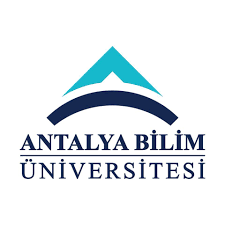 